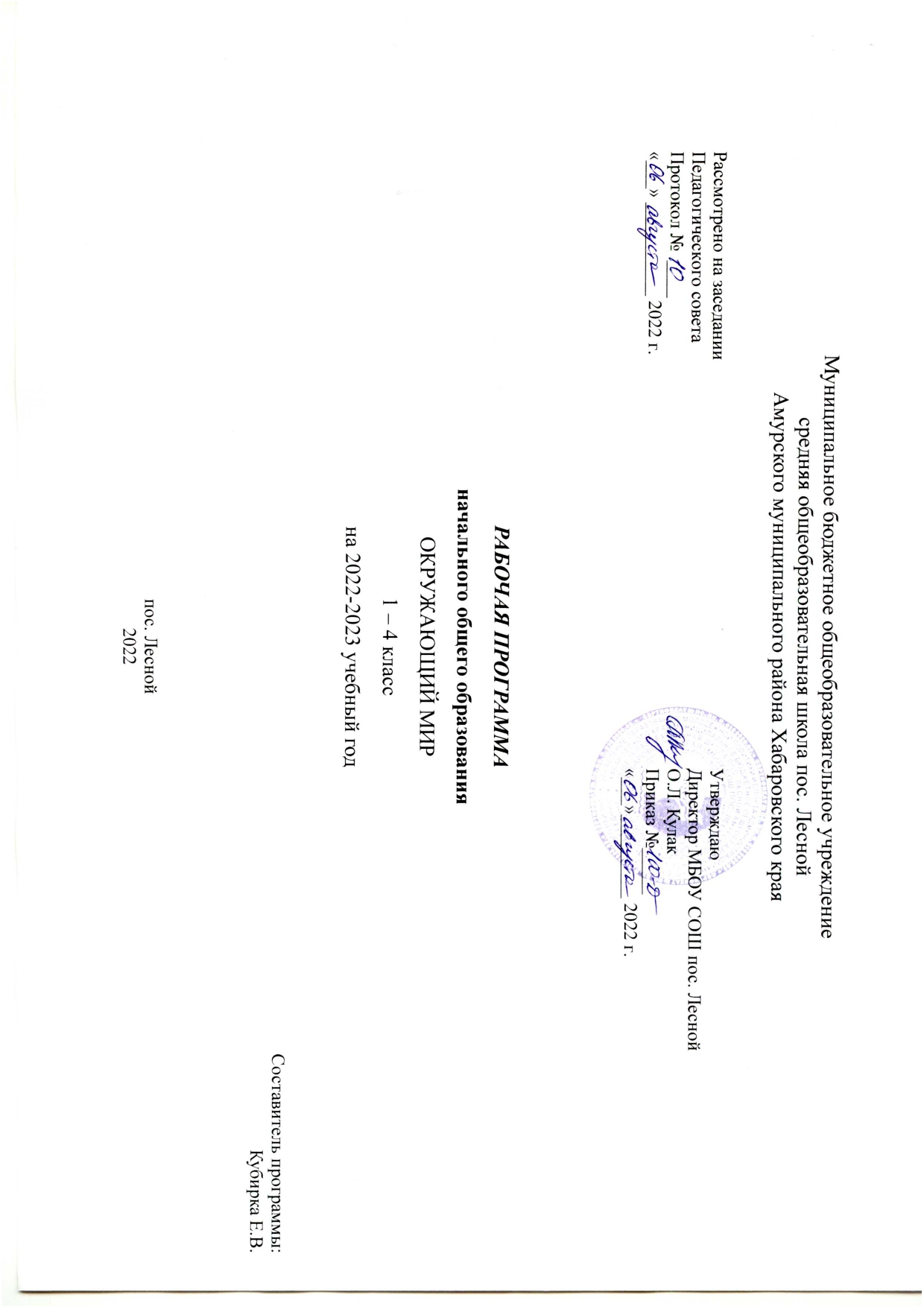 I Пояснительная запискаРабочая программа для обучающихся 1-4 классов составлена на основе:Федерального государственного образовательного стандарта начального общего образования, утвержденного приказом Министерства образования и науки Российской Федерации от 6 октября 2009 г. N 373 с изменениями, внесенными приказами Минобрнауки России: 26 ноября 2010 г., 22 сентября 2011 г., 18 декабря 2012 г., 29 декабря 2014 г., 18 мая, 31 декабря 2015 г.Примерной основной образовательной программы начального общего образования, одобренной решением федерального учебно-методического объединения по общему образованию (протокол от 08.04.2015 №1/15);Основной образовательной программы начального общего образования МБОУ СОШ пос. ЛеснойУчебного плана на 2021-2022 учебный год МБОУ СОШ пос. Лесной;Учебный курс «Окружающий мир» преподается в 1—4 классах четырехлетней начальной школы.Курс «Окружающий мир» имеет экологическую направленность, которая определена особой актуальностью экологического образования в современных условиях, носит личностно-развивающий характер.Его цель — воспитание гуманного, творческого, социально активного человека, уважительно и бережно относящегося к среде своего обитания, к природному и культурному достоянию человечества.Приоритетной задачей курса является формирование в сознании ученика ценностно-окрашенного образа окружающего мира как дома своего собственного и общего для всех людей, для всего живого. На этой основе происходит становление у ребенка современной экологически ориентированной картины мира, развивается чувство сопричастности к жизни природы и общества, формируются личностные качества культурного человека — доброта, терпимость, ответственность.К числу важнейших задач курса относятся:воспитание любви к своему городу (селу), к своей Родине,формирование опыта экологически и этически обоснованного поведения в природной и социальной среде,развитие интереса к познанию самого себя и окружающего мира, осуществление подготовки к изучению естественно-научных и обществоведческих дисциплин в основной школе.В Федеральном базисном образовательном учебном плане на изучение курса «Окружающий мир» в каждом классе начальной школы отводится 2 часа. Общий объём учебного времени составляет 270 часов.II Планируемые результаты освоения учебного предмета.Предметные результаты:III Содержание программы 1 класс (66ч)Введение 9 чМир вокруг нас, его многообразие. Учимся задавать вопросы об окружающем мире. Наша школа. Дорога от дома до школы.Экскурсии: знакомство со школой; знакомство с дорогой от дома до школы и правилами безопасности в пути.Что и кто? 18 чЧто можно увидеть на небе днем и ночью. Солнце, его форма. Облака, их состав. Красота и причудливость облаков. Луна и звезды.Созвездие Большая Медведица.Что можно увидеть под ногами. Камни, их разнообразие (форма, размер, цвет) и красота. Гранит, кремень, известняк. Что растет на подоконнике и клумбе. Знакомство с отдельными представителями комнатных растений и растений цветника (по выбору учителя).Что это за дерево. Распознавание деревьев своей местности по листьям. Летняя и осенняя окраска листьев. Сосна и ель, их различение по общему виду, хвоинкам, шишкам.Части растения: корень, стебель, лист, цветок, плод с семенами. Знакомство с разнообразием плодов и семян. Кто такие насекомые, рыбы, птицы, звери. Знакомство с разнообразием животных, их внешним строением.Что окружает нас дома. Разнообразие и назначение предметов домашнего обихода. Компьютер, его части и назначение. Обучение безопасному обращению с вещами, компьютером, домашними животными. Важнейшие дорожные знаки, сигналы светофора, правила перехода улицы.Наша Родина — Россия. Природа, города, народы России (на примерах по выбору учителя). Знакомство с государственными символами России: флагом, гербом, гимном. Наш город (село) — часть большой страны.Планета Земля, ее форма. Глобус — модель Земли. Суша и вода на Земле. Изображение нашей страны на глобусе.Практические работы: знакомство с разнообразием камней; знакомство с комнатными растениями и растениями цветника, их распознавание с помощью атласа-определителя; знакомство с лиственными деревьями ближайшего природного окружения, их распознавание по листьям; сравнительное исследование сосны и ели (по общему виду, хвоинкам, шишкам); знакомство с компьютером, простейшие приемы работы с ним; знакомство с глобусом.Как, откуда и куда? 12 чРека и море. Куда текут реки. Пресная и соленая вода. Путь воды в наш дом. Канализация и очистные сооружения.Роль электричества в быту. Откуда в наш дом приходит электричество. Правила безопасного обращения с электроприборами. Сборка простейшей электрической цепи (по усмотрению учителя).Изучение свойств снега и льда. Откуда берутся снег и лед.Как живут растения и животные. Знакомство с признаками живого и условиями, необходимыми для жизни организмов. Простейшие правила ухода за комнатными растениями, кошкой, собакой. Птицы, прилетающие к кормушке. Забота о птицах зимой.Как путешествует письмо. Откуда берутся хорошо известные детям продукты питания, например шоколад, изюм, мед и др. (по усмотрению учителя).Откуда берутся бытовой мусор и вещества, загрязняющие окружающую среду. Как сделать Землю чище.Практические работы: сборка простейшей электрической цепи; изучение свойств снега и льда; отработка простейших приемов ухода за комнатными растениями; изготовление простейшей кормушки для птиц.Где и когда? 9 чПредставление о времени. Настоящее, прошлое, будущее. Дни недели и времена года. Холодные и жаркие районы Земли.Перелетные птицы. Где они зимуют и как ученые узнали об этом.Представление о далеком прошлом Земли. Динозавры — удивительные животные прошлого. Как ученые изучают динозавров. Одежда людей в прошлом и теперь.История велосипеда, его устройство. Велосипед в твоей жизни. Правила безопасного обращения с велосипедом.Профессии взрослых. Кем ты хочешь стать. Каким может быть окружающий мир в будущем. Зависит ли это от тебя.Почему и зачем? 17 чСолнце — ближайшая к Земле звезда. Форма и размеры звезд. Созвездие Льва. Луна — естественный спутник Земли. Почему на Луне не живут люди.Почему идет дождь и дует ветер. Роль дождя и ветра в жизни растений, животных, человека. Звуки окружающего мира. Почему бывает эхо. Как беречь уши.Цвета радуги. Почему радуга разноцветная.Объяснение названий растений и животных, например медуница, недотрога, жук-носорог и др. (по усмотрению учителя). Что эти названия рассказывают о своих хозяевах.Почему в лесу нужно соблюдать тишину. Почему не нужно рвать цветы и ловить бабочек.Разнообразие овощей и фруктов. Витамины. Почему овощи и фрукты перед едой надо мыть. Почему нужно чистить зубы и мыть руки. Зачем мы спим ночью. Правила подготовки ко сну.Зачем нужны автомобили. Устройство автомобиля. Автомобили в прошлом и теперь. Какими могут быть автомобили будущего.Поезд и железная дорога. Поезда метро, пригородные поезда, поезда дальнего следования. Назначение самолетов. Устройство самолета. Самолеты в прошлом и теперь.Назначение судов. Устройство судна. Спасательные средства на корабле.Зачем летают в космос. Искусственные спутники Земли, их назначение. Космические станции.Экология — наука, которая учит нас бережно относиться к окружающему миру, к своей планете. 22 апреля — День Земли. Практическая работа: простейшие правила гигиены (чистка зубов, мытье рук и др.).Заключение (1ч)Как мы находили ответы на свои вопросы. Роль наблюдений, опытов, книг и других источников информации в познании окружающего мираПредметные результаты изучения курса «Окружающий мир» в 1-м классе:II КЛАСС 68 чГде мы живем 2 чГде мы живем. Наш «адрес» в мире: планета — Земля, страна — Россия, название нашего города (села), что мы называем родным краем (район, область и т. д.). Флаг, герб, гимн России.Что нас окружает. Солнце, воздух, вода, растения, животные — все это окружающая нас природа. Разнообразные вещи, машины, дома — это то, что сделано и построено руками людей. Наше отношение к окружающему.Природа 21 чНеживая и живая природа, связь между ними. Солнце — источник тепла и света для всего живого. Явления природы. Температура и термометр. Что такое погода.Звездное небо. Созвездия: Кассиопея, Орион, Лебедь. Представление о зодиакальных созвездиях. Горные породы и минералы. Гранит и его состав. Как люди используют богатства земных кладовых.Воздух и вода, их значение для растений, животных, человека. Загрязнение воздуха и воды. Защита воздуха и воды от загрязнения.Какие бывают растения: деревья, кустарники, травы; их существенные признаки. Дикорастущие и культурные растения. Комнатные растения и уход за ними.Какие бывают» животные: насекомые, рыбы, птицы, звери; их существенные признаки. Дикие и домашние животные. Животные живого уголка. Кошки и собаки различных пород. Уход за домашними питомцами.Сезонные изменения в природе: осенние явления.Экологические связи между растениями и животными: растения — пища и укрытие для животных; животные — распространители плодов и семян растений (изучается по усмотрению учителя).Отрицательное влияние людей на растения и животных (сбор букетов, обламывание ветвей, вырубка лесов, вылов красивых насекомых, неумеренная охота и рыбная ловля, разорение птичьих гнезд и муравейников и т. д.). Охрана растений и животных своего края. Правила поведения в природе.Красная книга России: знакомство с отдельными растениями и животными и мерами их охраны. Экскурсия: наблюдение осенних изменений в природе.Практические работы: знакомство с устройством термометра, измерение температуры воздуха, воды, тела человека; знакомство с горными породами и минералами; распознавание деревьев, кустарников и трав; знакомство с представителями дикорастущих и культурных растений; отработка приемов ухода за комнатными растениями и животными живого уголка.Жизнь города и села 12 чГород (село), где мы живем: основные особенности, доступные сведения из истории.Наш дом (городской, сельский). Соблюдение чистоты и порядка на лестничной площадке, в подъезде, во дворе. Домашний адрес.Что такое экономика. Промышленность, сельское хозяйство, строительство, транспорт, торговля — составные части экономики, их взаимосвязь. Деньги. Первоначальные представления об отдельных производственных процессах, например от глиняного карьера до керамических изделий, от стрижки овец до шерстяного трикотажа и т. д. (по усмотрению учителяПромышленные предприятия своего города (изучается по усмотрению учителя). Строительство в городе (селе).Какой бывает транспорт: наземный, водный, воздушный, подземный; пассажирский, грузовой, специальный. Пассажирский транспорт города.Магазины города, села (изучается по усмотрению учителя).Культура и образование в нашем крае: музеи, театры, школы, вузы и т. д. (по выбору учителя).Профессии людей, занятых на производстве. Труд писателя, ученого, артиста, учителя, других деятелей культуры и образования (по усмотрению учителя).Сезонные изменения в природе: зимние явления. Экологические связи в зимнем лесу.Экскурсии: наблюдение зимних явлений в природе; знакомство с достопримечательностями родного города (села).Здоровье и безопасность 10 чСтроение тела человека. Здоровье человека — его важнейшее богатство. Режим дня. Правила личной гигиены. Наиболее распространенные заболевания, их предупреждение и лечение; поликлиника, больница и другие учреждения здравоохранения; специальности врачей: терапевт, стоматолог, отоларинголог и др. (изучается по усмотрению учителя).Правила безопасного поведения на улицах и дорогах.Меры безопасности в домашних условиях (при обращении с бытовой техникой, острыми предметами и т. д.). Противопожарная безопасность. Правила безопасного поведения на воде. Правило экологической безопасности: не купаться в загрязненных водоемах.Съедобные и несъедобные ягоды и грибы. Жалящие насекомые. Ориентация в опасных ситуациях при контактах с людьми: незнакомый человек предлагает пойти с ним покататься на машине, открыть дверь в квартиру в отсутствие взрослых и т. д.Практическая работа: отработка правил перехода улицы.Общение 5 чТруд и отдых в семье. Внимательные и заботливые отношения между членами семьи. Имена и отчества родителей. Школьные товарищи, друзья, совместные учеба, игры, отдых. Взаимоотношения мальчиков и девочек.Правила вежливости (дома, в школе, на улице). Этикет телефонного разговора. Прием гостей и поведение в гостях. Как вести себя за столом.Культура поведения в общественных местах (кинотеатре, транспорте и т. д.).Практическая работа: отработка основных правил этикета.Путешествия 17 чГоризонт. Линия горизонта. Основные стороны горизонта, их определение по компасу.Формы земной поверхности: равнины и горы, холмы, овраги. Разнообразие водоемов: река, озеро, море и др. Части реки (исток, устье, русло); притоки.Сезонные изменения в природе: весенние и летние явления. Бережное отношение к природе весной и летом.Изображение нашей страны на карте. Как читать карту. Москва — столица России. Московский Кремль и другие достопримечательности столицы.Знакомство с другими городами нашей страны (изучается по усмотрению учителя).Карта мира. Материки и океаны. Страны мира.Экскурсии: ознакомление с формами земной поверхности и водоемами родного края; наблюдение весенних изменений в природе.Практические работы: определение сторон горизонта по компасу; освоение основных приемов чтения карты.Заключение 1чЧто мы узнали и чему научились за год.Предметные результаты изучения курса «Окружающий мир» во 2-м классе:Человек и природаIll КЛАСС (68 ч)Как устроен мир 7чПрирода, ее разнообразие. Растения, животные, грибы, бактерии — царства живой природы. Связи в природе (между неживой и живой природой, растениями и животными и т. д.). Роль природы в жизни людей.Человек — часть природы, разумное существо. Внутренний мир человека. Восприятие, память, мышление, воображение — ступеньки познания человеком окружающего мира.Общество. Семья, народ, государство — части общества. Человек — часть общества. Человечество.Мир глазами эколога. Что такое окружающая среда. Экология — наука о связях между живыми существами и окружающей их средой. Роль экологии в сохранении природного дома человечества. Воздействие людей на природу (отрицательное и положительное). Меры по охране природы.Экскурсия: ознакомление с разнообразием природы, распознавание природных объектов с помощью атласа-определителя, наблюдение изменений в природе, происходящих под влиянием человека.Практические работы: посадка дерева или кустарника, изготовление кормушек для птиц.Эта удивительная природа 19чТела, вещества, частицы. Разнообразие веществ. Твердые вещества, жидкости и газы.Воздух, его состав и свойства. Значение воздуха для живых организмов. Источники загрязнения воздуха. Охрана воздуха от загрязнений.Вода, ее свойства. Три состояния воды. Круговорот воды в природе. Значение воды для живых организмов. Источники загрязнения воды.Охрана воды от загрязнений. Экономия воды в быту.Разрушение твердых пород в природе. Почва, ее состав. Живые существа почвы. Представление об образовании почвы и роли организмов в этом процессе. Значение почвы для живых организмов. Разрушение почвы в результате непродуманной хозяйственной деятельности людей. Охрана почвы.Растения, их разнообразие. Группы растений (водоросли, мхи, папоротники, хвойные, цветковые), виды растений. Дыхание и питание растений. Размножение и развитие растений. Роль растений в природе и жизни человека. Влияние человека на растительный мир. Растения из Красной книги России. Охрана растений.Животные, их разнообразие. Группы животных (насекомые, рыбы, земноводные, пресмыкающиеся, птицы, звери и др.).Растительноядные, насекомоядные, хищные, всеядные животные. Цени питания. Сеть питания и экологическая пирамида. Размножение иразвитие животных. Роль животных в природе и жизни человека. Влияние человека на животный мир. Животные из Красной книги России. Охрана животных.Грибы, их разнообразие и строение (на примере шляпочных грибов). Роль грибов в природе и жизни человека. Съедобные и несъедобные грибы. Влияние человека на мир грибов. Грибы из Красной книги России. Охрана грибов.Представление о круговороте жизни и его звеньях (организмы-производители, организмы-потребители, организмы-разрушители). Рольпочвы в круговороте жизни.Практические работы: обнаружение крахмала в продуктах питания; изучение свойств воды, очистка загрязненной воды с помощью фильтра; рассматривание плодов и семян растений, определение признаков их приспособленности к распространению ветром, животными; распознавание природных объектов с помощью атласа-определителя.Мы и наше здоровье 10 чмышц.Организм человека. Органы и системы органов.Нервная система, ее роль в организме человека. Органы чувств (зрение, слух, обоняние, вкус, осязание), их значение и гигиена. Кожа, ее значение и гигиена. Первая помощь при небольших ранениях, ушибах, ожогах, обмораживании.Опорно-двигательная система, ее роль в организме. Осанка. Значение физического труда и физкультуры для развития скелета и укрепленияПитательные вещества: белки, жиры, углеводы, витамины. Пищеварительная система, ее роль в организме. Гигиена питания. Дыхательная и кровеносная системы, их роль в организме.Закаливание воздухом, водой, солнцем. Инфекционные болезни и способы их предупреждения. Здоровый образ жизни. Табак, алкоголь,наркотики — враги здоровья.Практические работы: знакомство с внешним строением кожи; упражнения в оказании первой помощи при небольших повреждениях кожи; изучение содержания питательных веществ в различных продуктах (по информации на упаковках); подсчет ударов пульса.Наша безопасность 8 чКак действовать при возникновении пожара в квартире (доме), при аварии водопровода, утечке газа.Правила безопасного поведения пешехода на улице. Безопасность при езде на велосипеде, автомобиле, в общественном транспорте. Дорожные знаки, их роль в обеспечении безопасного движения. Основные группы дорожных знаков: предупреждающие, запрещающие, предписывающие, информационно-указательные, знаки сервиса.Опасные места в квартире, доме и его окрестностях: балкон, подоконник, лифт, стройплощадка, трансформаторная будка, пустырь, проходной двор, парк, лес и др. Лед на улице, водоеме — источник опасности. Правила поведения в опасных местах. Гроза — опасное явление природы. Как вести себя во время грозы.Ядовитые растения и грибы. Как избежать отравления растениями и грибами. Опасные животные: змеи и др. Правила безопасности при обращении с кошкой и собакой.Экологическая безопасность. Как защититься от загрязненного воздуха и от загрязненной воды. Бытовой фильтр для очистки воды, его устройство и использование. Как защититься от продуктов питания, содержащих загрязняющие вещества.Экскурсия: знакомство с дорожными знаками в окрестностях школы.Практическая работа: знакомство с устройством и работой бытового фильтра для воды.Чему учит экономика 12чПотребности людей. Какие потребности удовлетворяет экономика. Что такое товары и услуги.Природные богатства — основа экономики. Капитал и труд, их значение для производства товаров и услуг. Физический и умственный труд. Зависимость успеха труда от образования и здоровья людей.Полезные ископаемые, их разнообразие, роль в экономике. Способы добычи полезных ископаемых. Охрана подземных богатств. Растениеводство и животноводство — отрасли сельского хозяйства. Промышленность и ее основные отрасли: электроэнергетика,металлургия, машиностроение, легкая промышленность, пищевая промышленность и др.Роль денег в экономике. Денежные единицы разных стран (рубль, доллар, евро). Заработная плата. Государственный бюджет. Доходы и расходы бюджета. Налоги. На что государство тратит деньги. Семейный бюджет. Доходы и расходы семьи.Экологические последствия хозяйственной деятельности людей. Загрязнение моря нефтью как пример экологической катастрофы.Экологические прогнозы, их сущность и значение. Построение безопасной экономики — одна из важнейших задач общества в XXI веке.Практические работы: рассматривание и определение образцов полезных ископаемых; знакомство с культурными растениями, составление устного описания рассмотренных растений; знакомство с современными российскими монетами.Путешествие по городам и странам 15 чГорода Золотого кольца России — слава и гордость всей страны. Их прошлое и настоящее, основные достопримечательности, охрана памятников истории и культуры.Страны, граничащие с Россией,— наши ближайшие соседи.Страны зарубежной Европы, их многообразие, расположение на карте, столицы, особенности природы, культуры, экономики, основные достопримечательности, знаменитые люди разных стран.Знаменитые места мира: знакомство с выдающимися памятниками истории и культуры разных стран (например, Тадж-Махал в Индии, пирамиды в Египте и др.).Бережное отношение к культурному наследию человечества — долг всего общества и каждого человека.Практическая работа: поиск и показ на карте изучаемых географических объектов.Предметные результаты изучения курса «Окружающий мир» в 3-м классе:Человек и природаIV КЛАСС (68 ч)Земля и человечество 10чМир глазами астронома. Что изучает астрономия. Небесные тела: звезды, планеты и спутники планет. Земля — планета Солнечной системы. Луна — естественный спутник Земли. Движение Земли в космическом пространстве; причины смены дня и ночи и времен года. Звездное небо — великая «книга» природы.Мир глазами географа. Что изучает география. Изображение Земли с помощью глобуса и географической карты. Распределение солнечного тепла на земле и его влияние на живую природу.Миг глазами историка. Что изучает история. Исторические источники. Счет лет в истории. Историческая карта.Прошлое и настоящее глазами эколога. Представление о современных экологических проблемах планеты. Охрана окружающей среды — задача всего человечества. Международное сотрудничество в области охраны окружающей среды. Всемирное наследие. Международная Красная книга.Практические работы: знакомство с картой звездного неба; поиск и показ изучаемых объектов на глобусе и географической карте; знакомство с историческими картами.Природа России  10чРазнообразие и красота природы России. Важнейшие равнины и горы, моря, озера и реки нашей страны (в форме путешествия пофизической карте России).Природные зоны нашей страны: зона арктических пустынь, зона тундры, зона лесов, зона степей, зона пустынь, субтропики. Карта природных зон России. Особенности природы каждой из зон. Взаимосвязи в природе, приспособленность организмов к условиям обитания в разных природных зонах. Особенности хозяйственной деятельности людей, связанные с природными условиями. Экологические проблемы каждой из природных зон, охрана природы, виды растений и животных, внесенные в Красную книгу России. Необходимость бережного отношения к природе в местах отдыха населения. Правила безопасного поведения отдыхающих у моря.Представление об экологическом равновесии и необходимости его учета в процессе хозяйственной деятельности людей.Практические работы: поиск и показ на физической карте изучаемых географических объектов; поиск и показ изучаемых объектов на карте природных зон России; рассматривание гербарных экземпляров растений различных природных зон, выявление признаков их приспособленности к условиям жизни.Родной край — часть большой страны 14чНаш край на карте Родины. Карта родного края.Формы земной поверхности в нашем крае. Изменение поверхности края в результате деятельности человека. Охрана поверхности края (восстановление земель на месте карьеров, предупреждение появления свалок, борьба с оврагами). Водоемы края, их значение в природе и жизни человека. Изменение водоемов в результате деятельности человека. Охрана водоемов нашего края.Полезные ископаемые нашего края, их основные свойства, практическое значение, места и способы добычи. Охрана недр в нашем крае. Ознакомление с важнейшими видами почв края (подзолистые, черноземные и т. д.). Охрана почв в нашем крае.Природные сообщества (на примере леса, луга, пресного водоема). Разнообразие растений и животных различных сообществ.Экологические связи в сообществах. Охрана природных сообществ.Особенности сельского хозяйства края, связанные с природными условиями. Растениеводство в нашем крае, его отрасли (полеводство, овощеводство, плодоводство, цветоводство). Сорта культурных растений. Представление о биологической защите урожая, ее значении для сохранения окружающей среды и производства экологически чистых продуктов питания.Животноводство в нашем крае, его отрасли (разведение крупного и мелкого рогатого скота, свиноводство, птицеводство, рыбоводство, пчеловодство и др.). Породы домашних животных.Экскурсии: знакомство с растениями и животными леса, их распознавание в природных условиях с помощью атласа-определителя; знакомство с растениями и животными луга, их распознавание в природных условиях с помощью атласа-определителя; знакомство с растениями и животными пресного водоема, их распознавание в природных условиях с помощью атласа-определителя.Практические работы: знакомство с картой края; рассматривание образцов полезных ископаемых своего края, определение их свойств; рассматривание гербарных экземпляров растений различных сообществ, их распознавание с помощью атласа-определителя; знакомство с культурными растениями края.Страницы всемирной истории  5чПредставление о периодизации истории. Начало истории человечества: первобытное общество. Древний мир; древние сооружения — свидетельства прошлого. Средние века; о чемрассказывают христианский храм, мусульманская мечеть, замок феодала, дом крестьянина. Новое время; достижения науки и техники, объединившие весь мир: пароход, паровоз, железные дороги, электричество, телеграф. Великие географические открытия. Новейшее время. Представление о скорости перемен в XX в. Достижения науки и техники. Осознание человечеством ответственности за сохранение мира на планете.Страницы истории Отечества 20чКто такие славяне. Восточные славяне. Природные условия жизни восточных славян, их быт, нравы, верования.Века Древней Руси. Территория и население Древней Руси. Княжеская власть. Крещение Руси. Русь — страна городов. Киев — столица Древней Руси. Господин Великий Новгород. Первое свидетельство о Москве. Культура, быт и нравы Древней Руси.Наше Отечество в XIII —XV вв. Нашествие хана Батыя. Русь и Золотая Орда. Оборона северо-западных рубежей Руси. Князь АлександрНевский. Московская Русь. Московские князья — собиратели русских земель. Дмитрий Донской. Куликовская битва.Иван Третий. Образование единого Русского государства. Культура, быт и нравы страны в XIII —XV вв.Наше Отечество в XVI —XVII вв. Патриотический подвиг Кузьмы Минина и Дмитрия Пожарского. Утверждение новой царской династии Романовых. Освоение Сибири. Землепроходцы. Культура, быт и нравы страны в XVI —XVII вв.Россия в XVIII в. Петр Первый — царь-преобразователь. Новая столица России — Петербург. Провозглашение России империей. Россия при Екатерине Второй. Дворяне и крестьяне. Век русской славы: А. В. Суворов, Ф. ф. Ушаков. Культура, быт и нравы России в XVIII в.Россия в XIX — начале XX в. Отечественная война 1812 г. Бородинское сражение. М. И. Кутузов. Царь-освободитель Александр Второй.Культура, быт и нравы России в XIX — начале XX в.Россия в XX в. Участие России в Первой мировой войне. Николай Второй — последний император России. Революции 1917 г. Гражданская война. Образование СССР. Жизнь страны в 20 —30-е гг. Великая Отечественная война 1941 — 1945 гг. Героизм и патриотизм народа. День Победы — всенародный праздник.Наша страна в 1945—1991 гг. Достижения ученых: запуск первого искусственного спутника Земли, полет в космос Ю. А. Гагарина, космическая станция «Мир».Преобразования в России в 90-е гг. XX в. Культура России в XX в.Прошлое родного края. История страны и родного края в названиях городов, поселков, улиц, в памяти народа, семьи.Экскурсия: знакомство с историческими достопримечательностями родного края (города, села).Практическая работа: найти и показать изучаемые объекты на исторических картах.Современная Россия 9чМы — граждане России. Конституция России — наш основной закон. Права человека в современной России. Права и обязанности гражданина. Права ребенка.Государственное устройство России: Президент, Федеральное собрание, Правительство. Государственная символика нашей страны (флаг, герб, гимн). Государственные праздники. Многонациональный состав населения России.Регионы России: Дальний Восток, Сибирь, Урал, Север Европейской России, Центр Европейской России, Юг Европейской России.Природа, хозяйство, крупные города, исторические места, знаменитые люди, памятники культуры в регионах.Предметные результаты изучения курса «Окружающий мир» в 4-м классе:IV. Тематическое – планирование1 класс2 класс3 класс4 классV. Календарно-тематическое планирование по окружающему миру1 класс2 классV. Календарно-тематическое планирование по окружающему миру3 класс4 класс«Окружающий мир»«Окружающий мир»«Окружающий мир»«Окружающий мир»«Окружающий мир»«Окружающий мир»«Окружающий мир»«Окружающий мир»«Окружающий мир»Формирование:Формирование:Формирование:Формирование:Формирование:Формирование:Формирование:Формирование:Формирование:целостной научнойкартины природного и социокультурного мираотношенийчеловека с природой,отношенийчеловека с природой,осознания своего местав обществе, создавая основу становленияосознания своего местав обществе, создавая основу становленияжизненногосамоопределенияформирования российской гражданскойидентичности личностиформирования российской гражданскойидентичности личностиформирования российской гражданскойидентичности личностиобществом, другими людьми,государствомобществом, другими людьми,государствоммировоззрениямировоззренияЛичностные универсальные учебные действияЛичностные универсальные учебные действияЛичностные универсальные учебные действияЛичностные универсальные учебные действияЛичностные универсальные учебные действияЛичностные универсальные учебные действияЛичностные универсальные учебные действияЛичностные универсальные учебные действияЛичностные универсальные учебные действияУмение различатьФормированиеоснов исторической памяти — умения различать в историческомвремени прошлое, настоящее, будущее, ориентации в основных историческихсобытиях своего народа и России и ощущения чувства гордости за славу и достижения своего народа и России,фиксировать в информационной среде элементы истории семьи,своего региона.Формированиеоснов исторической памяти — умения различать в историческомвремени прошлое, настоящее, будущее, ориентации в основных историческихсобытиях своего народа и России и ощущения чувства гордости за славу и достижения своего народа и России,фиксировать в информационной среде элементы истории семьи,своего региона.Формирование основФормирование основРазвитиеРазвитиеПравила здорового образа жизни,Правила здорового образа жизни,государственнуюФормированиеоснов исторической памяти — умения различать в историческомвремени прошлое, настоящее, будущее, ориентации в основных историческихсобытиях своего народа и России и ощущения чувства гордости за славу и достижения своего народа и России,фиксировать в информационной среде элементы истории семьи,своего региона.Формированиеоснов исторической памяти — умения различать в историческомвремени прошлое, настоящее, будущее, ориентации в основных историческихсобытиях своего народа и России и ощущения чувства гордости за славу и достижения своего народа и России,фиксировать в информационной среде элементы истории семьи,своего региона.экологическогоэкологическогоморально-этическогоморально-этическогопонимание необходимости здоровогопонимание необходимости здоровогосимволику РоссийскойФормированиеоснов исторической памяти — умения различать в историческомвремени прошлое, настоящее, будущее, ориентации в основных историческихсобытиях своего народа и России и ощущения чувства гордости за славу и достижения своего народа и России,фиксировать в информационной среде элементы истории семьи,своего региона.Формированиеоснов исторической памяти — умения различать в историческомвремени прошлое, настоящее, будущее, ориентации в основных историческихсобытиях своего народа и России и ощущения чувства гордости за славу и достижения своего народа и России,фиксировать в информационной среде элементы истории семьи,своего региона.сознания, грамотностисознания, грамотностисознания — норм и правилсознания — норм и правилобраза жизни в интересах укрепленияобраза жизни в интересах укрепленияФедерации и своегоФормированиеоснов исторической памяти — умения различать в историческомвремени прошлое, настоящее, будущее, ориентации в основных историческихсобытиях своего народа и России и ощущения чувства гордости за славу и достижения своего народа и России,фиксировать в информационной среде элементы истории семьи,своего региона.Формированиеоснов исторической памяти — умения различать в историческомвремени прошлое, настоящее, будущее, ориентации в основных историческихсобытиях своего народа и России и ощущения чувства гордости за славу и достижения своего народа и России,фиксировать в информационной среде элементы истории семьи,своего региона.и культуры учащихся,и культуры учащихся,взаимоотношений человекавзаимоотношений человекафизического, психического ифизического, психического ирегиона, описыватьФормированиеоснов исторической памяти — умения различать в историческомвремени прошлое, настоящее, будущее, ориентации в основных историческихсобытиях своего народа и России и ощущения чувства гордости за славу и достижения своего народа и России,фиксировать в информационной среде элементы истории семьи,своего региона.Формированиеоснов исторической памяти — умения различать в историческомвремени прошлое, настоящее, будущее, ориентации в основных историческихсобытиях своего народа и России и ощущения чувства гордости за славу и достижения своего народа и России,фиксировать в информационной среде элементы истории семьи,своего региона.освоение элементарныхосвоение элементарныхс другими людьми,с другими людьми,психологического здоровья.психологического здоровья.достопримечательностиФормированиеоснов исторической памяти — умения различать в историческомвремени прошлое, настоящее, будущее, ориентации в основных историческихсобытиях своего народа и России и ощущения чувства гордости за славу и достижения своего народа и России,фиксировать в информационной среде элементы истории семьи,своего региона.Формированиеоснов исторической памяти — умения различать в историческомвремени прошлое, настоящее, будущее, ориентации в основных историческихсобытиях своего народа и России и ощущения чувства гордости за славу и достижения своего народа и России,фиксировать в информационной среде элементы истории семьи,своего региона.норм адекватногонорм адекватногосоциальными группами исоциальными группами истолицы и родного края,Формированиеоснов исторической памяти — умения различать в историческомвремени прошлое, настоящее, будущее, ориентации в основных историческихсобытиях своего народа и России и ощущения чувства гордости за славу и достижения своего народа и России,фиксировать в информационной среде элементы истории семьи,своего региона.Формированиеоснов исторической памяти — умения различать в историческомвремени прошлое, настоящее, будущее, ориентации в основных историческихсобытиях своего народа и России и ощущения чувства гордости за славу и достижения своего народа и России,фиксировать в информационной среде элементы истории семьи,своего региона.природосообразногоприродосообразногосообществами.сообществами.находить на картеФормированиеоснов исторической памяти — умения различать в историческомвремени прошлое, настоящее, будущее, ориентации в основных историческихсобытиях своего народа и России и ощущения чувства гордости за славу и достижения своего народа и России,фиксировать в информационной среде элементы истории семьи,своего региона.Формированиеоснов исторической памяти — умения различать в историческомвремени прошлое, настоящее, будущее, ориентации в основных историческихсобытиях своего народа и России и ощущения чувства гордости за славу и достижения своего народа и России,фиксировать в информационной среде элементы истории семьи,своего региона.поведения.поведения.Российскую Федерацию,Формированиеоснов исторической памяти — умения различать в историческомвремени прошлое, настоящее, будущее, ориентации в основных историческихсобытиях своего народа и России и ощущения чувства гордости за славу и достижения своего народа и России,фиксировать в информационной среде элементы истории семьи,своего региона.Формированиеоснов исторической памяти — умения различать в историческомвремени прошлое, настоящее, будущее, ориентации в основных историческихсобытиях своего народа и России и ощущения чувства гордости за славу и достижения своего народа и России,фиксировать в информационной среде элементы истории семьи,своего региона.Москву — столицу России,Формированиеоснов исторической памяти — умения различать в историческомвремени прошлое, настоящее, будущее, ориентации в основных историческихсобытиях своего народа и России и ощущения чувства гордости за славу и достижения своего народа и России,фиксировать в информационной среде элементы истории семьи,своего региона.Формированиеоснов исторической памяти — умения различать в историческомвремени прошлое, настоящее, будущее, ориентации в основных историческихсобытиях своего народа и России и ощущения чувства гордости за славу и достижения своего народа и России,фиксировать в информационной среде элементы истории семьи,своего региона.свой регион и его столицу;Формированиеоснов исторической памяти — умения различать в историческомвремени прошлое, настоящее, будущее, ориентации в основных историческихсобытиях своего народа и России и ощущения чувства гордости за славу и достижения своего народа и России,фиксировать в информационной среде элементы истории семьи,своего региона.Формированиеоснов исторической памяти — умения различать в историческомвремени прошлое, настоящее, будущее, ориентации в основных историческихсобытиях своего народа и России и ощущения чувства гордости за славу и достижения своего народа и России,фиксировать в информационной среде элементы истории семьи,своего региона.ознакомление сФормированиеоснов исторической памяти — умения различать в историческомвремени прошлое, настоящее, будущее, ориентации в основных историческихсобытиях своего народа и России и ощущения чувства гордости за славу и достижения своего народа и России,фиксировать в информационной среде элементы истории семьи,своего региона.Формированиеоснов исторической памяти — умения различать в историческомвремени прошлое, настоящее, будущее, ориентации в основных историческихсобытиях своего народа и России и ощущения чувства гордости за славу и достижения своего народа и России,фиксировать в информационной среде элементы истории семьи,своего региона.особенностями некоторыхФормированиеоснов исторической памяти — умения различать в историческомвремени прошлое, настоящее, будущее, ориентации в основных историческихсобытиях своего народа и России и ощущения чувства гордости за славу и достижения своего народа и России,фиксировать в информационной среде элементы истории семьи,своего региона.Формированиеоснов исторической памяти — умения различать в историческомвремени прошлое, настоящее, будущее, ориентации в основных историческихсобытиях своего народа и России и ощущения чувства гордости за славу и достижения своего народа и России,фиксировать в информационной среде элементы истории семьи,своего региона.зарубежных стран.Формированиеоснов исторической памяти — умения различать в историческомвремени прошлое, настоящее, будущее, ориентации в основных историческихсобытиях своего народа и России и ощущения чувства гордости за славу и достижения своего народа и России,фиксировать в информационной среде элементы истории семьи,своего региона.Формированиеоснов исторической памяти — умения различать в историческомвремени прошлое, настоящее, будущее, ориентации в основных историческихсобытиях своего народа и России и ощущения чувства гордости за славу и достижения своего народа и России,фиксировать в информационной среде элементы истории семьи,своего региона.Познавательные универсальные учебные действияПознавательные универсальные учебные действияПознавательные универсальные учебные действияПознавательные универсальные учебные действияПознавательные универсальные учебные действияПознавательные универсальные учебные действияПознавательные универсальные учебные действияОвладению начальными формамиисследовательской деятельности, включая умения поиска и работы с информацией, в том числе сиспользованием различных средств ИКТ.Овладению начальными формамиисследовательской деятельности, включая умения поиска и работы с информацией, в том числе сиспользованием различных средств ИКТ.Формирование действийзамещения и моделирования (использования готовых моделей для объяснения явлений иливыявления свойств объектов исоздания моделей, в том числе в интерактивной среде).Формирование действийзамещения и моделирования (использования готовых моделей для объяснения явлений иливыявления свойств объектов исоздания моделей, в том числе в интерактивной среде).Формирование логическихдействий сравнения, подведения под понятия, аналогии, классификацииобъектов живой и неживой природы на основе внешних признаков или известныххарактерных свойств.Формирование логическихдействий сравнения, подведения под понятия, аналогии, классификацииобъектов живой и неживой природы на основе внешних признаков или известныххарактерных свойств.Формирование логическихдействий сравнения, подведения под понятия, аналогии, классификацииобъектов живой и неживой природы на основе внешних признаков или известныххарактерных свойств.Формирование логическихдействий сравнения, подведения под понятия, аналогии, классификацииобъектов живой и неживой природы на основе внешних признаков или известныххарактерных свойств.Установлениепричинно-следственных связей в окружающем мире, в том числе на многообразном материале природы и культуры родного края.Личностные универсальные учебные действияЛичностные универсальные учебные действияЛичностные универсальные учебные действияЛичностные универсальные учебные действияЛичностные универсальные учебные действияЛичностные универсальные учебные действияЛичностные универсальные учебные действияЛичностные универсальные учебные действияУ выпускника будут сформированыУ выпускника будут сформированыВыпускник получит возможность для формирования:Выпускник получит возможность для формирования:Выпускник получит возможность для формирования:Выпускник получит возможность для формирования:Выпускник получит возможность для формирования:Выпускник получит возможность для формирования:основы гражданской идентичности личности в форме осознания «Я» (гражданиносновы гражданской идентичности личности в форме осознания «Я» (гражданинвнутреннейвнутреннейпозицииобучающегосянауровнеРоссии, чувство сопричастности и гордости за свою Родину, народ и историю,осознание ответственности человека за общее благополучие, осознание своей этнической принадлежности);ориентация в нравственном содержании и смысле как собственных поступков, так и поступков окружающих людей;знание основных моральных норм и ориентация на их выполнение, дифференциация моральных и конвенциональных норм, развитие морального сознания как переходного от доконвенциального к конвенциальному уровню;развитие этических чувств (стыда, вины, совести как регуляторов морального поведения);установка на здоровый образ жизни;основы экологической культуры (принятие ценности природного мира, готовность следовать в своей деятельности нормам природоохранного, нерасточительного, здоровьесберегающего поведения);России, чувство сопричастности и гордости за свою Родину, народ и историю,осознание ответственности человека за общее благополучие, осознание своей этнической принадлежности);ориентация в нравственном содержании и смысле как собственных поступков, так и поступков окружающих людей;знание основных моральных норм и ориентация на их выполнение, дифференциация моральных и конвенциональных норм, развитие морального сознания как переходного от доконвенциального к конвенциальному уровню;развитие этических чувств (стыда, вины, совести как регуляторов морального поведения);установка на здоровый образ жизни;основы экологической культуры (принятие ценности природного мира, готовность следовать в своей деятельности нормам природоохранного, нерасточительного, здоровьесберегающего поведения);положительного отношения к образовательномуучреждению, понимания необходимости учения, выраженного в преобладании учебно-познавательных мотивов и предпочтении социального способа оценки знаний;выраженной устойчивой учебно-познавательной мотивации учения;устойчивого учебно-познавательного интереса к новым общим способам решения задач;положительной адекватной дифференцированной самооценки на основе критерия успешности реализации социальной роли «хорошего ученика»;компетентности в реализации основ гражданской идентичности в поступках и деятельности;морального сознания на конвенциональном уровне, способности к решению моральных дилемм на основе учёта позиций партнёров в общении, ориентации на их мотивы и чувства, устойчивое следование в поведении моральным нормам и этическим требованиям;установки на здоровый образ жизни и реализации её вреальном поведении и поступках;положительного отношения к образовательномуучреждению, понимания необходимости учения, выраженного в преобладании учебно-познавательных мотивов и предпочтении социального способа оценки знаний;выраженной устойчивой учебно-познавательной мотивации учения;устойчивого учебно-познавательного интереса к новым общим способам решения задач;положительной адекватной дифференцированной самооценки на основе критерия успешности реализации социальной роли «хорошего ученика»;компетентности в реализации основ гражданской идентичности в поступках и деятельности;морального сознания на конвенциональном уровне, способности к решению моральных дилемм на основе учёта позиций партнёров в общении, ориентации на их мотивы и чувства, устойчивое следование в поведении моральным нормам и этическим требованиям;установки на здоровый образ жизни и реализации её вреальном поведении и поступках;положительного отношения к образовательномуучреждению, понимания необходимости учения, выраженного в преобладании учебно-познавательных мотивов и предпочтении социального способа оценки знаний;выраженной устойчивой учебно-познавательной мотивации учения;устойчивого учебно-познавательного интереса к новым общим способам решения задач;положительной адекватной дифференцированной самооценки на основе критерия успешности реализации социальной роли «хорошего ученика»;компетентности в реализации основ гражданской идентичности в поступках и деятельности;морального сознания на конвенциональном уровне, способности к решению моральных дилемм на основе учёта позиций партнёров в общении, ориентации на их мотивы и чувства, устойчивое следование в поведении моральным нормам и этическим требованиям;установки на здоровый образ жизни и реализации её вреальном поведении и поступках;положительного отношения к образовательномуучреждению, понимания необходимости учения, выраженного в преобладании учебно-познавательных мотивов и предпочтении социального способа оценки знаний;выраженной устойчивой учебно-познавательной мотивации учения;устойчивого учебно-познавательного интереса к новым общим способам решения задач;положительной адекватной дифференцированной самооценки на основе критерия успешности реализации социальной роли «хорошего ученика»;компетентности в реализации основ гражданской идентичности в поступках и деятельности;морального сознания на конвенциональном уровне, способности к решению моральных дилемм на основе учёта позиций партнёров в общении, ориентации на их мотивы и чувства, устойчивое следование в поведении моральным нормам и этическим требованиям;установки на здоровый образ жизни и реализации её вреальном поведении и поступках;положительного отношения к образовательномуучреждению, понимания необходимости учения, выраженного в преобладании учебно-познавательных мотивов и предпочтении социального способа оценки знаний;выраженной устойчивой учебно-познавательной мотивации учения;устойчивого учебно-познавательного интереса к новым общим способам решения задач;положительной адекватной дифференцированной самооценки на основе критерия успешности реализации социальной роли «хорошего ученика»;компетентности в реализации основ гражданской идентичности в поступках и деятельности;морального сознания на конвенциональном уровне, способности к решению моральных дилемм на основе учёта позиций партнёров в общении, ориентации на их мотивы и чувства, устойчивое следование в поведении моральным нормам и этическим требованиям;установки на здоровый образ жизни и реализации её вреальном поведении и поступках;положительного отношения к образовательномуучреждению, понимания необходимости учения, выраженного в преобладании учебно-познавательных мотивов и предпочтении социального способа оценки знаний;выраженной устойчивой учебно-познавательной мотивации учения;устойчивого учебно-познавательного интереса к новым общим способам решения задач;положительной адекватной дифференцированной самооценки на основе критерия успешности реализации социальной роли «хорошего ученика»;компетентности в реализации основ гражданской идентичности в поступках и деятельности;морального сознания на конвенциональном уровне, способности к решению моральных дилемм на основе учёта позиций партнёров в общении, ориентации на их мотивы и чувства, устойчивое следование в поведении моральным нормам и этическим требованиям;установки на здоровый образ жизни и реализации её вреальном поведении и поступках;Регулятивные универсальные учебные действияРегулятивные универсальные учебные действияРегулятивные универсальные учебные действияРегулятивные универсальные учебные действияРегулятивные универсальные учебные действияРегулятивные универсальные учебные действияРегулятивные универсальные учебные действияРегулятивные универсальные учебные действияВыпускник научится:Выпускник научится:Выпускник научится:Выпускник получит возможность научиться:Выпускник получит возможность научиться:Выпускник получит возможность научиться:Выпускник получит возможность научиться:Выпускник получит возможность научиться:принимать и сохранять учебную задачу;учитывать выделенные учителем ориентиры действия в новом учебном материале в сотрудничестве с учителем;планировать свои действия в соответствии с поставленной задачей и условиями её реализации, в том числе во внутреннем плане;учитывать установленные правила в планировании и контроле способа решения;осуществлять итоговый и пошаговый контроль по результату (в случае работы в интерактивной среде пользоваться реакцией среды решения задачи);оценивать правильность выполнения действия на уровне адекватной ретроспективной оценки соответствия результатов требованиям данной задачи и задачной области;адекватно воспринимать предложения и оценку учителей, товарищей, родителей и другихпринимать и сохранять учебную задачу;учитывать выделенные учителем ориентиры действия в новом учебном материале в сотрудничестве с учителем;планировать свои действия в соответствии с поставленной задачей и условиями её реализации, в том числе во внутреннем плане;учитывать установленные правила в планировании и контроле способа решения;осуществлять итоговый и пошаговый контроль по результату (в случае работы в интерактивной среде пользоваться реакцией среды решения задачи);оценивать правильность выполнения действия на уровне адекватной ретроспективной оценки соответствия результатов требованиям данной задачи и задачной области;адекватно воспринимать предложения и оценку учителей, товарищей, родителей и другихпринимать и сохранять учебную задачу;учитывать выделенные учителем ориентиры действия в новом учебном материале в сотрудничестве с учителем;планировать свои действия в соответствии с поставленной задачей и условиями её реализации, в том числе во внутреннем плане;учитывать установленные правила в планировании и контроле способа решения;осуществлять итоговый и пошаговый контроль по результату (в случае работы в интерактивной среде пользоваться реакцией среды решения задачи);оценивать правильность выполнения действия на уровне адекватной ретроспективной оценки соответствия результатов требованиям данной задачи и задачной области;адекватно воспринимать предложения и оценку учителей, товарищей, родителей и другихв сотрудничестве с учителем ставить новые учебные задачи;преобразовывать практическую задачу в познавательную;проявлять познавательную инициативу в учебном сотрудничестве;самостоятельно учитывать выделенные учителем ориентиры действия в новом учебном материале;осуществлять	констатирующий         ипредвосхищающий  контроль  по  результату  и пов сотрудничестве с учителем ставить новые учебные задачи;преобразовывать практическую задачу в познавательную;проявлять познавательную инициативу в учебном сотрудничестве;самостоятельно учитывать выделенные учителем ориентиры действия в новом учебном материале;осуществлять	констатирующий         ипредвосхищающий  контроль  по  результату  и пов сотрудничестве с учителем ставить новые учебные задачи;преобразовывать практическую задачу в познавательную;проявлять познавательную инициативу в учебном сотрудничестве;самостоятельно учитывать выделенные учителем ориентиры действия в новом учебном материале;осуществлять	констатирующий         ипредвосхищающий  контроль  по  результату  и пов сотрудничестве с учителем ставить новые учебные задачи;преобразовывать практическую задачу в познавательную;проявлять познавательную инициативу в учебном сотрудничестве;самостоятельно учитывать выделенные учителем ориентиры действия в новом учебном материале;осуществлять	констатирующий         ипредвосхищающий  контроль  по  результату  и пов сотрудничестве с учителем ставить новые учебные задачи;преобразовывать практическую задачу в познавательную;проявлять познавательную инициативу в учебном сотрудничестве;самостоятельно учитывать выделенные учителем ориентиры действия в новом учебном материале;осуществлять	констатирующий         ипредвосхищающий  контроль  по  результату  и полюдей;различать способ и результат действия;вносить необходимые коррективы в действие после его завершения на основе его оценки и учёта характера сделанных ошибок, использовать предложения и оценки для создания нового, более совершенного результата, использовать запись (фиксацию) в цифровой форме хода и результатов решения задачи, собственной звучащей речи на русском, родном и иностранном языках;выполнять учебные действия в материализованной, гипермедийной, громкоречевой иумственной форме.людей;различать способ и результат действия;вносить необходимые коррективы в действие после его завершения на основе его оценки и учёта характера сделанных ошибок, использовать предложения и оценки для создания нового, более совершенного результата, использовать запись (фиксацию) в цифровой форме хода и результатов решения задачи, собственной звучащей речи на русском, родном и иностранном языках;выполнять учебные действия в материализованной, гипермедийной, громкоречевой иумственной форме.людей;различать способ и результат действия;вносить необходимые коррективы в действие после его завершения на основе его оценки и учёта характера сделанных ошибок, использовать предложения и оценки для создания нового, более совершенного результата, использовать запись (фиксацию) в цифровой форме хода и результатов решения задачи, собственной звучащей речи на русском, родном и иностранном языках;выполнять учебные действия в материализованной, гипермедийной, громкоречевой иумственной форме.способу действия, актуальный контроль на уровнепроизвольного внимания;самостоятельно адекватно оценивать правильность выполнения действия и вносить необходимые коррективы в исполнение как по ходу его реализации, так и в конце действия.способу действия, актуальный контроль на уровнепроизвольного внимания;самостоятельно адекватно оценивать правильность выполнения действия и вносить необходимые коррективы в исполнение как по ходу его реализации, так и в конце действия.способу действия, актуальный контроль на уровнепроизвольного внимания;самостоятельно адекватно оценивать правильность выполнения действия и вносить необходимые коррективы в исполнение как по ходу его реализации, так и в конце действия.способу действия, актуальный контроль на уровнепроизвольного внимания;самостоятельно адекватно оценивать правильность выполнения действия и вносить необходимые коррективы в исполнение как по ходу его реализации, так и в конце действия.способу действия, актуальный контроль на уровнепроизвольного внимания;самостоятельно адекватно оценивать правильность выполнения действия и вносить необходимые коррективы в исполнение как по ходу его реализации, так и в конце действия.Познавательные универсальные учебные действияПознавательные универсальные учебные действияПознавательные универсальные учебные действияПознавательные универсальные учебные действияПознавательные универсальные учебные действияПознавательные универсальные учебные действияПознавательные универсальные учебные действияПознавательные универсальные учебные действияВыпускник научится:Выпускник научится:Выпускник научится:Выпускник получит возможность научиться:Выпускник получит возможность научиться:Выпускник получит возможность научиться:Выпускник получит возможность научиться:Выпускник получит возможность научиться:осуществлять поиск необходимой информации для выполнения учебных заданий сиспользованием учебной литературы, энциклопедий, справочников (включая электронные, цифровые), в открытом информационном пространстве, в том числе контролируемом пространстве Интернета;осуществлять запись (фиксацию) выборочной информации об окружающем мире и о себе самом, в том числе с помощью инструментов ИКТ;использовать знаково-символические средства, в том числе модели (включая виртуальные) и схемы (включая концептуальные) для решения задач;строить сообщения в устной и письменной форме;основам	смыслового	восприятия	познавательных	текстов,	выделять	существенную информацию из сообщений разных видов (в первую очередь текстов);осуществлять анализ объектов с выделением существенных и несущественных признаков;проводить сравнение, сериацию и классификацию по заданным критериям;устанавливать причинно-следственные связи в изучаемом круге явлений;строить рассуждения в форме связи простых суждений об объекте, его строении, свойствах и связях;обобщать, т. е. осуществлять генерализацию и выведение общности для целого ряда или класса единичных объектов на основе выделения сущностной связи;осуществлять подведение под понятие на основе распознавания объектов, выделения существенных признаков и их синтеза;устанавливать аналогии;владеть рядом общих приёмов решения задач.осуществлять поиск необходимой информации для выполнения учебных заданий сиспользованием учебной литературы, энциклопедий, справочников (включая электронные, цифровые), в открытом информационном пространстве, в том числе контролируемом пространстве Интернета;осуществлять запись (фиксацию) выборочной информации об окружающем мире и о себе самом, в том числе с помощью инструментов ИКТ;использовать знаково-символические средства, в том числе модели (включая виртуальные) и схемы (включая концептуальные) для решения задач;строить сообщения в устной и письменной форме;основам	смыслового	восприятия	познавательных	текстов,	выделять	существенную информацию из сообщений разных видов (в первую очередь текстов);осуществлять анализ объектов с выделением существенных и несущественных признаков;проводить сравнение, сериацию и классификацию по заданным критериям;устанавливать причинно-следственные связи в изучаемом круге явлений;строить рассуждения в форме связи простых суждений об объекте, его строении, свойствах и связях;обобщать, т. е. осуществлять генерализацию и выведение общности для целого ряда или класса единичных объектов на основе выделения сущностной связи;осуществлять подведение под понятие на основе распознавания объектов, выделения существенных признаков и их синтеза;устанавливать аналогии;владеть рядом общих приёмов решения задач.осуществлять поиск необходимой информации для выполнения учебных заданий сиспользованием учебной литературы, энциклопедий, справочников (включая электронные, цифровые), в открытом информационном пространстве, в том числе контролируемом пространстве Интернета;осуществлять запись (фиксацию) выборочной информации об окружающем мире и о себе самом, в том числе с помощью инструментов ИКТ;использовать знаково-символические средства, в том числе модели (включая виртуальные) и схемы (включая концептуальные) для решения задач;строить сообщения в устной и письменной форме;основам	смыслового	восприятия	познавательных	текстов,	выделять	существенную информацию из сообщений разных видов (в первую очередь текстов);осуществлять анализ объектов с выделением существенных и несущественных признаков;проводить сравнение, сериацию и классификацию по заданным критериям;устанавливать причинно-следственные связи в изучаемом круге явлений;строить рассуждения в форме связи простых суждений об объекте, его строении, свойствах и связях;обобщать, т. е. осуществлять генерализацию и выведение общности для целого ряда или класса единичных объектов на основе выделения сущностной связи;осуществлять подведение под понятие на основе распознавания объектов, выделения существенных признаков и их синтеза;устанавливать аналогии;владеть рядом общих приёмов решения задач.осуществлять расширенный поиск информациис использованием ресурсов библиотек и сети Интернет;записывать, фиксировать информацию об окружающем мире с помощью инструментов ИКТ;осознанно и произвольно строить сообщения в устной и письменной форме;создавать и преобразовывать модели и схемы для решения задач;осуществлять выбор наиболее эффективных способов решения задач в зависимости от конкретных условий;осуществлять синтез как составление целого из частей, самостоятельно достраивая и восполняя недостающие компоненты;осуществлять сравнение, сериацию и классификацию, самостоятельно выбирая основания и критерии для указанных логических операций;строить логическое рассуждение, включающее установление причинно-следственных связей;произвольно и осознанно владеть общими приёмами решения задач.осуществлять расширенный поиск информациис использованием ресурсов библиотек и сети Интернет;записывать, фиксировать информацию об окружающем мире с помощью инструментов ИКТ;осознанно и произвольно строить сообщения в устной и письменной форме;создавать и преобразовывать модели и схемы для решения задач;осуществлять выбор наиболее эффективных способов решения задач в зависимости от конкретных условий;осуществлять синтез как составление целого из частей, самостоятельно достраивая и восполняя недостающие компоненты;осуществлять сравнение, сериацию и классификацию, самостоятельно выбирая основания и критерии для указанных логических операций;строить логическое рассуждение, включающее установление причинно-следственных связей;произвольно и осознанно владеть общими приёмами решения задач.осуществлять расширенный поиск информациис использованием ресурсов библиотек и сети Интернет;записывать, фиксировать информацию об окружающем мире с помощью инструментов ИКТ;осознанно и произвольно строить сообщения в устной и письменной форме;создавать и преобразовывать модели и схемы для решения задач;осуществлять выбор наиболее эффективных способов решения задач в зависимости от конкретных условий;осуществлять синтез как составление целого из частей, самостоятельно достраивая и восполняя недостающие компоненты;осуществлять сравнение, сериацию и классификацию, самостоятельно выбирая основания и критерии для указанных логических операций;строить логическое рассуждение, включающее установление причинно-следственных связей;произвольно и осознанно владеть общими приёмами решения задач.осуществлять расширенный поиск информациис использованием ресурсов библиотек и сети Интернет;записывать, фиксировать информацию об окружающем мире с помощью инструментов ИКТ;осознанно и произвольно строить сообщения в устной и письменной форме;создавать и преобразовывать модели и схемы для решения задач;осуществлять выбор наиболее эффективных способов решения задач в зависимости от конкретных условий;осуществлять синтез как составление целого из частей, самостоятельно достраивая и восполняя недостающие компоненты;осуществлять сравнение, сериацию и классификацию, самостоятельно выбирая основания и критерии для указанных логических операций;строить логическое рассуждение, включающее установление причинно-следственных связей;произвольно и осознанно владеть общими приёмами решения задач.осуществлять расширенный поиск информациис использованием ресурсов библиотек и сети Интернет;записывать, фиксировать информацию об окружающем мире с помощью инструментов ИКТ;осознанно и произвольно строить сообщения в устной и письменной форме;создавать и преобразовывать модели и схемы для решения задач;осуществлять выбор наиболее эффективных способов решения задач в зависимости от конкретных условий;осуществлять синтез как составление целого из частей, самостоятельно достраивая и восполняя недостающие компоненты;осуществлять сравнение, сериацию и классификацию, самостоятельно выбирая основания и критерии для указанных логических операций;строить логическое рассуждение, включающее установление причинно-следственных связей;произвольно и осознанно владеть общими приёмами решения задач.Коммуникативные универсальные учебные действияКоммуникативные универсальные учебные действияКоммуникативные универсальные учебные действияКоммуникативные универсальные учебные действияКоммуникативные универсальные учебные действияКоммуникативные универсальные учебные действияКоммуникативные универсальные учебные действияКоммуникативные универсальные учебные действияВыпускник научится:Выпускник получит возможность научиться:Выпускник получит возможность научиться:Выпускник получит возможность научиться:Выпускник получит возможность научиться:Выпускник получит возможность научиться:Выпускник получит возможность научиться:Выпускник получит возможность научиться:адекватно использовать коммуникативные, прежде всего речевые,средства для решения различных коммуникативных задач, строить монологическое высказывание (в том числе сопровождая его аудиовизуальной поддержкой), владеть диалогической формой коммуникации, используя в том числе средства и инструменты ИКТ и дистанционного общения;допускать возможность существования у людей различных точек зрения, в том числе не совпадающих с его собственной, и ориентироваться на позицию партнёра в общении и взаимодействии;учитывать разные мнения и стремиться к координации различных позиций в сотрудничестве;формулировать собственное мнение и позицию;договариваться и приходить к общему решению в совместной деятельности, в том числе в ситуации столкновения интересов;строить понятные для партнёра высказывания, учитывающие, что партнёр знает и видит, а что нет;задавать вопросы;контролировать действия партнёра;использовать речь для регуляции своего действия;учитывать и координировать в сотрудничестве позиции другихлюдей, отличные от собственной;учитывать разные мнения и интересы и обосновывать собственную позицию;понимать относительность мнений и подходов к решению проблемы;аргументировать свою позицию и координировать её с позициями партнёров в сотрудничестве при выработке общего решения в совместной деятельности;продуктивно содействовать разрешению конфликтов на основе учёта интересов и позиций всех участников;с учётом целей коммуникации достаточно точно, последовательно и полно передавать партнёру необходимую информацию как ориентир для построения действия;задавать вопросы, необходимые для организации собственной деятельности и сотрудничества с партнёром;осуществлять взаимный контроль и оказывать в сотрудничестве необходимую взаимопомощь;адекватно использовать речь для планирования и регуляции своей деятельности;адекватно использовать речевые средства для эффективногорешения разнообразных коммуникативных задач.учитывать и координировать в сотрудничестве позиции другихлюдей, отличные от собственной;учитывать разные мнения и интересы и обосновывать собственную позицию;понимать относительность мнений и подходов к решению проблемы;аргументировать свою позицию и координировать её с позициями партнёров в сотрудничестве при выработке общего решения в совместной деятельности;продуктивно содействовать разрешению конфликтов на основе учёта интересов и позиций всех участников;с учётом целей коммуникации достаточно точно, последовательно и полно передавать партнёру необходимую информацию как ориентир для построения действия;задавать вопросы, необходимые для организации собственной деятельности и сотрудничества с партнёром;осуществлять взаимный контроль и оказывать в сотрудничестве необходимую взаимопомощь;адекватно использовать речь для планирования и регуляции своей деятельности;адекватно использовать речевые средства для эффективногорешения разнообразных коммуникативных задач.учитывать и координировать в сотрудничестве позиции другихлюдей, отличные от собственной;учитывать разные мнения и интересы и обосновывать собственную позицию;понимать относительность мнений и подходов к решению проблемы;аргументировать свою позицию и координировать её с позициями партнёров в сотрудничестве при выработке общего решения в совместной деятельности;продуктивно содействовать разрешению конфликтов на основе учёта интересов и позиций всех участников;с учётом целей коммуникации достаточно точно, последовательно и полно передавать партнёру необходимую информацию как ориентир для построения действия;задавать вопросы, необходимые для организации собственной деятельности и сотрудничества с партнёром;осуществлять взаимный контроль и оказывать в сотрудничестве необходимую взаимопомощь;адекватно использовать речь для планирования и регуляции своей деятельности;адекватно использовать речевые средства для эффективногорешения разнообразных коммуникативных задач.учитывать и координировать в сотрудничестве позиции другихлюдей, отличные от собственной;учитывать разные мнения и интересы и обосновывать собственную позицию;понимать относительность мнений и подходов к решению проблемы;аргументировать свою позицию и координировать её с позициями партнёров в сотрудничестве при выработке общего решения в совместной деятельности;продуктивно содействовать разрешению конфликтов на основе учёта интересов и позиций всех участников;с учётом целей коммуникации достаточно точно, последовательно и полно передавать партнёру необходимую информацию как ориентир для построения действия;задавать вопросы, необходимые для организации собственной деятельности и сотрудничества с партнёром;осуществлять взаимный контроль и оказывать в сотрудничестве необходимую взаимопомощь;адекватно использовать речь для планирования и регуляции своей деятельности;адекватно использовать речевые средства для эффективногорешения разнообразных коммуникативных задач.учитывать и координировать в сотрудничестве позиции другихлюдей, отличные от собственной;учитывать разные мнения и интересы и обосновывать собственную позицию;понимать относительность мнений и подходов к решению проблемы;аргументировать свою позицию и координировать её с позициями партнёров в сотрудничестве при выработке общего решения в совместной деятельности;продуктивно содействовать разрешению конфликтов на основе учёта интересов и позиций всех участников;с учётом целей коммуникации достаточно точно, последовательно и полно передавать партнёру необходимую информацию как ориентир для построения действия;задавать вопросы, необходимые для организации собственной деятельности и сотрудничества с партнёром;осуществлять взаимный контроль и оказывать в сотрудничестве необходимую взаимопомощь;адекватно использовать речь для планирования и регуляции своей деятельности;адекватно использовать речевые средства для эффективногорешения разнообразных коммуникативных задач.учитывать и координировать в сотрудничестве позиции другихлюдей, отличные от собственной;учитывать разные мнения и интересы и обосновывать собственную позицию;понимать относительность мнений и подходов к решению проблемы;аргументировать свою позицию и координировать её с позициями партнёров в сотрудничестве при выработке общего решения в совместной деятельности;продуктивно содействовать разрешению конфликтов на основе учёта интересов и позиций всех участников;с учётом целей коммуникации достаточно точно, последовательно и полно передавать партнёру необходимую информацию как ориентир для построения действия;задавать вопросы, необходимые для организации собственной деятельности и сотрудничества с партнёром;осуществлять взаимный контроль и оказывать в сотрудничестве необходимую взаимопомощь;адекватно использовать речь для планирования и регуляции своей деятельности;адекватно использовать речевые средства для эффективногорешения разнообразных коммуникативных задач.учитывать и координировать в сотрудничестве позиции другихлюдей, отличные от собственной;учитывать разные мнения и интересы и обосновывать собственную позицию;понимать относительность мнений и подходов к решению проблемы;аргументировать свою позицию и координировать её с позициями партнёров в сотрудничестве при выработке общего решения в совместной деятельности;продуктивно содействовать разрешению конфликтов на основе учёта интересов и позиций всех участников;с учётом целей коммуникации достаточно точно, последовательно и полно передавать партнёру необходимую информацию как ориентир для построения действия;задавать вопросы, необходимые для организации собственной деятельности и сотрудничества с партнёром;осуществлять взаимный контроль и оказывать в сотрудничестве необходимую взаимопомощь;адекватно использовать речь для планирования и регуляции своей деятельности;адекватно использовать речевые средства для эффективногорешения разнообразных коммуникативных задач.Человек и природаЧеловек и природаЧеловек и природаВыпускник научится:Выпускник научится:Выпускник получит возможность научиться:узнавать изученные объекты и явления живой и неживой природы;описывать на основе предложенного плана изученные объекты и явления живой и неживой природы, выделять их существенные признаки;сравнивать объекты живой и неживой природы на основе внешних признаков или известных характерных свойств и проводить простейшую классификацию изученных объектов природы;проводить несложные наблюдения в окружающей среде и ставить опыты, используя простейшее лабораторное оборудование и измерительные приборы; следовать инструкциям и правилам техники безопасности при проведении наблюдений и опытов;использовать естественно-научные тексты (на бумажных и электронных носятелях, в том числе в контролируемом Интернете) с целью поиска информации, ответов на вопросы, объяснений, создания собственных устных или письменных высказываний;использовать различные справочные издания (словарь по естествознанию, определитель растений и животных на основе иллюстраций, атлас карт, в том числе и компьютерные издания) для поиска необходимой информации;использовать готовые модели (глобус, карта, план) для объяснения явлений или описания свойств объектов;обнаруживать простейшие взаимосвязи между живой и неживой природой, взаимосвязи в живой природе; использовать их для объяснения необходимости бережного отношения к природе;определять характер взаимоотношений человека и природы, находить примеры влияния этих отношений на природные объекты, здоровье и безопасность человека;понимать необходимость здорового образа жизни, соблюдения правил безопасного поведения; использовать знания о строении и функционировании организма человека для сохранения и укрепления своего здоровья.узнавать изученные объекты и явления живой и неживой природы;описывать на основе предложенного плана изученные объекты и явления живой и неживой природы, выделять их существенные признаки;сравнивать объекты живой и неживой природы на основе внешних признаков или известных характерных свойств и проводить простейшую классификацию изученных объектов природы;проводить несложные наблюдения в окружающей среде и ставить опыты, используя простейшее лабораторное оборудование и измерительные приборы; следовать инструкциям и правилам техники безопасности при проведении наблюдений и опытов;использовать естественно-научные тексты (на бумажных и электронных носятелях, в том числе в контролируемом Интернете) с целью поиска информации, ответов на вопросы, объяснений, создания собственных устных или письменных высказываний;использовать различные справочные издания (словарь по естествознанию, определитель растений и животных на основе иллюстраций, атлас карт, в том числе и компьютерные издания) для поиска необходимой информации;использовать готовые модели (глобус, карта, план) для объяснения явлений или описания свойств объектов;обнаруживать простейшие взаимосвязи между живой и неживой природой, взаимосвязи в живой природе; использовать их для объяснения необходимости бережного отношения к природе;определять характер взаимоотношений человека и природы, находить примеры влияния этих отношений на природные объекты, здоровье и безопасность человека;понимать необходимость здорового образа жизни, соблюдения правил безопасного поведения; использовать знания о строении и функционировании организма человека для сохранения и укрепления своего здоровья.использовать при проведении практических работинструменты ИКТ (фото_ и видеокамеру, микрофон и др.) для записи и обработки информации, готовить небольшие презентации по результатам наблюдений и опытов;моделировать объекты и отдельные процессы реального мира с использованием виртуальных лабораторий имеханизмов, собранных из конструктора;осознавать ценность природы и необходимость нести ответственность за её сохранение, соблюдать правила экологичного поведения в школе и в быту (раздельный сбор мусора, экономия воды и электроэнергии) и природной среде;пользоваться простыми навыками самоконтроля самочувствия для сохранения здоровья, осознанно выполнять режим дня, правила рационального питания и личной гигиены;выполнять правила безопасного поведения в доме, на улице, природной среде, оказывать первую помощь при несложных несчастных случаях;планировать, контролировать и оценивать учебные действия в процессе познания окружающего мира в соответствии с поставленной задачей и условиями её реализации.Человек и обществоЧеловек и обществоЧеловек и обществоузнавать государственную символику Российской Федерации и своегорегиона; описывать достопримечательности столицы и родного края; находить на карте мира Российскую Федерацию, на карте России — Москву, свой регион и его главный город;различать прошлое, настоящее, будущее; соотносить изученные исторические события с датами, конкретную дату с веком; находить место изученных событий на «ленте времени»;используя дополнительные источники информации (на бумажных и электронных носителях, в том числе в контролируемом Интернете), находить факты, относящиеся к образу жизни, обычаям и верованиям своих предков; на основе имеющихся знаний отличать реальные исторические факты отвымыслов;оценивать характер взаимоотношений людей в различных социальных группах (семья, общество сверстников, этнос), в том числе с позиции развития этических чувств, доброжелательности и эмоционально-нравственной отзывчивости, понимания чувств других людей и сопереживания им;использовать различные справочные издания (словари, энциклопедии, включая компьютерные) и детскую литературу о человеке и обществе с целью поиска познавательной информации, ответов на вопросы, объяснений, для создания собственных устных или письменных высказываний.осознавать свою неразрывную связь с разнообразнымиокружающими социальными группами;ориентироваться в важнейших для страны и личности событиях и фактах прошлого и настоящего; оценивать их возможное влияние на будущее, приобретая тем самым чувство исторической перспективы;наблюдать и описывать проявления богатства внутреннего мира человека в его созидательной деятельности на благо семьи, в интересах образовательного учреждения,профессионального сообщества, этноса, нации, страны;проявлять уважение и готовность выполнять совместно установленные договорённости и правила, в том числе правила общения со взрослыми и сверстниками в официальной деятельности в информационной образовательной среде;определять общую цель в совместной деятельности и пути её достижения, договариваться о распределении функций и ролей,обстановке, участвовать в коллективной коммуникативной осуществлять взаимный контроль в совместной деятельности, адекватно оценивать собственное поведение и поведение окружающих.осознавать свою неразрывную связь с разнообразнымиокружающими социальными группами;ориентироваться в важнейших для страны и личности событиях и фактах прошлого и настоящего; оценивать их возможное влияние на будущее, приобретая тем самым чувство исторической перспективы;наблюдать и описывать проявления богатства внутреннего мира человека в его созидательной деятельности на благо семьи, в интересах образовательного учреждения,профессионального сообщества, этноса, нации, страны;проявлять уважение и готовность выполнять совместно установленные договорённости и правила, в том числе правила общения со взрослыми и сверстниками в официальной деятельности в информационной образовательной среде;определять общую цель в совместной деятельности и пути её достижения, договариваться о распределении функций и ролей,обстановке, участвовать в коллективной коммуникативной осуществлять взаимный контроль в совместной деятельности, адекватно оценивать собственное поведение и поведение окружающих.Человек и природаЧеловек и природаЧеловек и природанаучатся:научатся:получат возможность научиться:узнавать изученные объекты и явления живой и неживой природы;сравнивать объекты живой и неживой природы на основе внешних признаков или известных характерных свойств и проводить простейшую классификацию изученныхузнавать изученные объекты и явления живой и неживой природы;сравнивать объекты живой и неживой природы на основе внешних признаков или известных характерных свойств и проводить простейшую классификацию изученныхосознавать ценность природы и необходимость нестиответственность за её сохранение, соблюдать правила экологичного поведения в школе и в быту (раздельныйобъектов природы;определять характер взаимоотношений человека и природы, находить примеры влияния этих отношений на природные объекты, здоровье и безопасность человека;объектов природы;определять характер взаимоотношений человека и природы, находить примеры влияния этих отношений на природные объекты, здоровье и безопасность человека;сбор мусора, экономия воды и электроэнергии) и природной среде;описывать на основе предложенного плана изученные объекты живой и неживой природы, выделять их существенные признаки;пользоваться простыми навыками самоконтролясамочувствия для сохранения здоровья, осознанновыполнять режим дня, правила рационального питания и личной гигиены;выполнять правила безопасного поведения в доме, на улице, природной среде, оказывать первую помощь при несложных несчастных случаях;планировать, контролировать и оценивать учебныедействия в процессе познания окружающего мира в соответствии с поставленной задачей и условиями еёреализации.Человек и обществоЧеловек и обществоЧеловек и обществоузнавать   государственную   символику   Российской   Федерации   и своегорегиона;осознавать свою неразрывную связь с разнообразнымиокружающими социальными группами;оценивать характер взаимоотношений людей в различных социальных группах (семья, общество сверстников), в том числе с позиции развития этических чувств, доброжелательности и эмоционально-нравственной отзывчивости, понимания чувств других людей и сопереживания им;проявлять уважение и готовность выполнять совместно установленные договорённости и правила, в том числе правила общения со взрослыми и сверстниками в официальной обстановке, участвовать в коллективной коммуникативной деятельности в информационной образовательной среде;определять общую цель в совместной деятельности и пути её достижения, договариваться о распределении функций и ролей, осуществлять взаимный контроль в совместной деятельности, адекватно оценивать собственное поведение и поведениеокружающих.осознавать свою неразрывную связь с разнообразнымиокружающими социальными группами;оценивать характер взаимоотношений людей в различных социальных группах (семья, общество сверстников), в том числе с позиции развития этических чувств, доброжелательности и эмоционально-нравственной отзывчивости, понимания чувств других людей и сопереживания им;проявлять уважение и готовность выполнять совместно установленные договорённости и правила, в том числе правила общения со взрослыми и сверстниками в официальной обстановке, участвовать в коллективной коммуникативной деятельности в информационной образовательной среде;определять общую цель в совместной деятельности и пути её достижения, договариваться о распределении функций и ролей, осуществлять взаимный контроль в совместной деятельности, адекватно оценивать собственное поведение и поведениеокружающих.научатся:научатся:получат возможность научиться:описывать на основе предложенного плана изученные объекты и явления живой инеживой природы, выделять их существенные признаки;проводить несложные наблюдения в окружающей среде используя измерительные приборы (термометр, компас);обнаруживать простейшие взаимосвязи между живой и неживой природой, взаимосвязи в живой природе; использовать их для объяснения необходимости бережного отношения к природе;определять характер взаимоотношений человека и природы, находить примеры влияния этих отношений на природные объекты, здоровье и безопасность человека;понимать необходимость здорового образа жизни, соблюдения правил безопасногоповедения; использовать знания о строении и функционировании организма человека для сохранения и укрепления своего здоровья.описывать на основе предложенного плана изученные объекты и явления живой инеживой природы, выделять их существенные признаки;проводить несложные наблюдения в окружающей среде используя измерительные приборы (термометр, компас);обнаруживать простейшие взаимосвязи между живой и неживой природой, взаимосвязи в живой природе; использовать их для объяснения необходимости бережного отношения к природе;определять характер взаимоотношений человека и природы, находить примеры влияния этих отношений на природные объекты, здоровье и безопасность человека;понимать необходимость здорового образа жизни, соблюдения правил безопасногоповедения; использовать знания о строении и функционировании организма человека для сохранения и укрепления своего здоровья.осознавать ценность природы и необходимость нестиответственность за её сохранение, соблюдать правила экологичного поведения в школе и в быту (раздельный сбор мусора, экономия воды и электроэнергии) и природной среде;использовать готовые модели (глобус, карта, план) для объяснения явлений или описания свойств объектов;пользоваться простыми навыками самоконтроля самочувствия для сохранения здоровья, осознанно выполнять режим дня, правила рационального питания и личной гигиены;выполнять правила безопасного поведения в доме, на улице, природной среде, оказывать первую помощь при несложных несчастных случаях;использовать различные справочные издания для поиска необходимой информации;планировать, контролировать и оценивать учебные действия в процессе познания окружающего мира в соответствии с поставленной задачей и условиями её реализации.Человек и обществоЧеловек и обществоЧеловек и обществоописывать достопримечательности столицы и родного края; находить накарте мира Российскую Федерацию, на карте России — Москву, свой регион и его главный город;оценивать характер взаимоотношений людей в различных социальных группах (семья, общество сверстников, этнос), в том числе с позиции развития этических чувств, доброжелательности и эмоционально-нравственной отзывчивости, понимания чувств других людей и сопереживания им;использовать различные справочные издания о человеке и обществе с цельюпоиска познавательной информации, ответов на вопросы, объяснений, длясоздания собственных устных или письменных высказываний.осознавать свою неразрывную связь с разнообразнымиокружающими социальными группами;проявлять уважение и готовность выполнять совместно установленные договорённости и правила, в том числе правила общения со взрослыми и сверстниками в официальной обстановке, участвовать в коллективной коммуникативной деятельности в информационной образовательной среде;определять общую цель в совместной деятельности и пути еёдостижения, договариваться о распределении функций и ролей,осуществлять взаимный контроль в совместной деятельности,адекватно	оценивать	собственное	поведение	и	поведениеокружающих.осознавать свою неразрывную связь с разнообразнымиокружающими социальными группами;проявлять уважение и готовность выполнять совместно установленные договорённости и правила, в том числе правила общения со взрослыми и сверстниками в официальной обстановке, участвовать в коллективной коммуникативной деятельности в информационной образовательной среде;определять общую цель в совместной деятельности и пути еёдостижения, договариваться о распределении функций и ролей,осуществлять взаимный контроль в совместной деятельности,адекватно	оценивать	собственное	поведение	и	поведениеокружающих.научатся:получат возможность научиться:получат возможность научиться:проводить несложные наблюдения в окружающей среде и ставить опыты,используя простейшее лабораторное оборудование; следовать инструкциям и правилам техники безопасности при проведении наблюдений и опытов;использовать различные справочные издания (словарь по естествознанию, атласкарт, в том числе и компьютерные издания) для поиска необходимой информации;использовать готовые модели (глобус, карта, план) для объяснения явлений или описания свойств объектов;понимать необходимость здорового образа жизни, соблюдения правил безопасного поведения; использовать знания о строении и функционировании организма человека для сохранения и укрепления своего здоровья.использовать естественно-научные тексты (на бумажныхи электронных носятелях, в том числе в контролируемом Интернете) с целью поиска информации, ответов на вопросы, объяснений, создания собственных устных или письменных высказываний;•использовать при проведении практических работ инструменты ИКТ (фото_ и видеокамеру, микрофон и др.) для записи и обработки информации, готовить небольшие презентации по результатам наблюдений и опытов;моделировать объекты и отдельные процессы реального мира с использованием виртуальных лабораторий и механизмов, собранных из конструктора;осознавать ценность природы и необходимость нести ответственность за её сохранение, соблюдать правила экологичного поведения в школе и в быту (раздельный сбор мусора, экономия воды и электроэнергии) и природной среде;пользоваться простыми навыками самоконтроля самочувствия для сохранения здоровья, осознанно выполнять режим дня, правила рационального питания и личной гигиены;выполнять правила безопасного поведения в доме, на улице, природной среде, оказывать первую помощь при несложных несчастных случаях;планировать, контролировать и оценивать учебные действия в процессе познания окружающего мира в соответствии с поставленной задачей и условиями еёреализации.использовать естественно-научные тексты (на бумажныхи электронных носятелях, в том числе в контролируемом Интернете) с целью поиска информации, ответов на вопросы, объяснений, создания собственных устных или письменных высказываний;•использовать при проведении практических работ инструменты ИКТ (фото_ и видеокамеру, микрофон и др.) для записи и обработки информации, готовить небольшие презентации по результатам наблюдений и опытов;моделировать объекты и отдельные процессы реального мира с использованием виртуальных лабораторий и механизмов, собранных из конструктора;осознавать ценность природы и необходимость нести ответственность за её сохранение, соблюдать правила экологичного поведения в школе и в быту (раздельный сбор мусора, экономия воды и электроэнергии) и природной среде;пользоваться простыми навыками самоконтроля самочувствия для сохранения здоровья, осознанно выполнять режим дня, правила рационального питания и личной гигиены;выполнять правила безопасного поведения в доме, на улице, природной среде, оказывать первую помощь при несложных несчастных случаях;планировать, контролировать и оценивать учебные действия в процессе познания окружающего мира в соответствии с поставленной задачей и условиями еёреализации.Человек и обществоЧеловек и обществоЧеловек и обществооценивать характер взаимоотношений людей в различных социальных группах (семья, общество сверстников, этнос), в том числе с позиции развития этических чувств, доброжелательности и эмоционально-нравственной отзывчивости, понимания чувств других людей и сопереживания им;использовать различные справочные издания (словари, энциклопедии, включая компьютерные) и детскую литературу о человеке и обществе с целью поиска познавательной информации, ответов на вопросы, объяснений, для создания собственных устных или письменных высказываний.оценивать характер взаимоотношений людей в различных социальных группах (семья, общество сверстников, этнос), в том числе с позиции развития этических чувств, доброжелательности и эмоционально-нравственной отзывчивости, понимания чувств других людей и сопереживания им;использовать различные справочные издания (словари, энциклопедии, включая компьютерные) и детскую литературу о человеке и обществе с целью поиска познавательной информации, ответов на вопросы, объяснений, для создания собственных устных или письменных высказываний.Человек и природаЧеловек и природаЧеловек и природаУченик научится:Ученик научится:Ученик получит возможность научиться:использовать естественно-научные тексты (на бумажных и электронных носятелях,в том числе в контролируемом Интернете) с целью поиска информации, ответов на вопросы, объяснений, создания собственных устных или письменных высказываний;использовать различные справочные издания (словарь по естествознанию, определитель растений и животных на основе иллюстраций, атлас карт, в том числе и компьютерные издания) для поиска необходимой информации;использовать готовые модели (глобус, карта, план) для объяснения явлений илиописания свойств объектов;определять характер взаимоотношений человека и природы, находить примеры влияния этих отношений на природные объекты, здоровье и безопасность человека;.использовать естественно-научные тексты (на бумажных и электронных носятелях,в том числе в контролируемом Интернете) с целью поиска информации, ответов на вопросы, объяснений, создания собственных устных или письменных высказываний;использовать различные справочные издания (словарь по естествознанию, определитель растений и животных на основе иллюстраций, атлас карт, в том числе и компьютерные издания) для поиска необходимой информации;использовать готовые модели (глобус, карта, план) для объяснения явлений илиописания свойств объектов;определять характер взаимоотношений человека и природы, находить примеры влияния этих отношений на природные объекты, здоровье и безопасность человека;.использовать	при	проведении	практических	работинструменты ИКТ (фото и видеокамеру, микрофон и др.) для записи и обработки информации, готовить небольшие презентации по результатам наблюдений и опытов;моделировать объекты и отдельные процессы реального мира с использованием виртуальных лабораторий имеханизмов, собранных из конструктора;осознавать ценность природы и необходимость нести ответственность за её сохранение, соблюдать правила экологичного поведения в школе и в быту (раздельный сбор мусора, экономия воды и электроэнергии) и природной среде;пользоваться     простыми     навыками     самоконтролясамочувствия для сохранения здоровья, осознанновыполнять режим дня, правила рационального питания и личной гигиены;выполнять правила безопасного поведения в доме, на улице, природной среде, оказывать первую помощь при несложных несчастных случаях;планировать, контролировать и оценивать учебныедействия в процессе познания окружающего мира в соответствии с поставленной задачей и условиями еёреализации.Человек и обществоЧеловек и обществоЧеловек и обществоразличать прошлое, настоящее, будущее; соотносить изученныеисторические события с датами, конкретную дату с веком; находить место изученных событий на «ленте времени»;используя дополнительные источники информации (на бумажных иэлектронных носителях, в том числе в контролируемом Интернете), находить факты, относящиеся к образу жизни, обычаям и верованиям своих предков; на основе имеющихся знаний отличать реальные исторические факты отвымыслов;оценивать характер взаимоотношений людей в различных социальных группах (семья, общество сверстников, этнос), в том числе с позиции развития этических чувств, доброжелательности и эмоционально-нравственной отзывчивости, понимания чувств других людей и сопереживания им;использовать различные справочные издания (словари, энциклопедии, включая компьютерные) и детскую литературу о человеке и обществе с целью поиска познавательной информации, ответов на вопросы, объяснений, для создания собственных устных или письменных высказываний.осознавать свою неразрывную связь с разнообразнымиокружающими социальными группами;ориентироваться в важнейших для страны и личности событиях и фактах прошлого и настоящего; оценивать их возможное влияние на будущее, приобретая тем самым чувство исторической перспективы;наблюдать и описывать проявления богатства внутреннего мира человека в его созидательной деятельности на благо семьи, в интересах образовательного учреждения,профессионального сообщества, этноса, нации, страны;проявлять уважение и готовность выполнять совместно установленные договорённости и правила, в том числе правила общения со взрослыми и сверстниками в официальной обстановке, участвовать в коллективной коммуникативной деятельности в информационной образовательной среде;определять общую цель в совместной деятельности и пути её достижения, договариваться о распределении функций и ролей, осуществлять взаимный контроль в совместной деятельности, адекватно оценивать собственное поведение и поведениеокружающих.осознавать свою неразрывную связь с разнообразнымиокружающими социальными группами;ориентироваться в важнейших для страны и личности событиях и фактах прошлого и настоящего; оценивать их возможное влияние на будущее, приобретая тем самым чувство исторической перспективы;наблюдать и описывать проявления богатства внутреннего мира человека в его созидательной деятельности на благо семьи, в интересах образовательного учреждения,профессионального сообщества, этноса, нации, страны;проявлять уважение и готовность выполнять совместно установленные договорённости и правила, в том числе правила общения со взрослыми и сверстниками в официальной обстановке, участвовать в коллективной коммуникативной деятельности в информационной образовательной среде;определять общую цель в совместной деятельности и пути её достижения, договариваться о распределении функций и ролей, осуществлять взаимный контроль в совместной деятельности, адекватно оценивать собственное поведение и поведениеокружающих.№Название разделаКоличество часов1Введение12Что и Кто?203Как, откуда и куда?124Где и когда?115Почему и зачем?22ИтогоИтого66№Название разделаКоличество часов1«Где мы живём?»42«Природа»203«Жизнь города и села»104«Здоровье и безопасность»95Общение76«Путешествия»167Повторение2ИтогоИтого68ТемаКоличество часовКак устроен мир9Эта удивительная природа17Мы и наше здоровье9Наша безопасность 7Чему учит экономика11Путешествие по городам и странам15Итого 68№Название разделаКоличество часов1Земля и человечество92Природа России103Родной край- часть большой страны154Страницы всемирной истории55Страницы истории России206Современная Россия9ИтогоИтого68№п/пТема урокаПланируемые результаты (в соответствии с ФГОС)Планируемые результаты (в соответствии с ФГОС)Планируемые результаты (в соответствии с ФГОС)Деятельность учащихсяДеятельность учащихсяДеятельность учащихсяФормы контроляФормы контроляДатаДатаДата№п/пТема урокапредметные результатыуниверсальные учебные действия (УУД)личностные
результатыДеятельность учащихсяДеятельность учащихсяДеятельность учащихсяФормы контроляФормы контроляПланПланФактI. Введение (2 часа)I. Введение (2 часа)I. Введение (2 часа)I. Введение (2 часа)I. Введение (2 часа)I. Введение (2 часа)I. Введение (2 часа)I. Введение (2 часа)1Введение. Задавайте вопросы!Научатся: задавать вопросы об окружающем мире.Получат возможность научиться: работать с учебником, рабочей тетрадью, атласом-определителемРегулятивные: принимают и сохраняют учебную задачу; оценивают результат своих действий.Познавательные: общеучебные – осознанное и произвольное речевое высказывание в устной форме о новом изучаемом предмете; логические – осуществление поиска существенной информации Коммуникативные: ставить вопросы, используя слова-помощники: что?, кто?, как?, откуда?, куда?, где?, когда?, почему?, зачем?; обращаться за помощью к учителюМотивация учебной деятельностиФронтальная.Парная.Индивидуальная.Фронтальная.Парная.Индивидуальная.Фронтальная.Парная.Индивидуальная.Текущий.Самоконтроль.Взаимоконтроль.Текущий.Самоконтроль.Взаимоконтроль.2«Что такое школа?»«Что у нас на школьном дворе?»Младший школьник.Правила поведения в школе, на уроке.Обращение к учителю.Классный, школьный коллектив. Совместная учеба, игры, отдых.Знать: -построение учебника;-школьный режим:-правила поведения ученикаРегулятивные: целеполагать постановка учебной задачи на основе соотнесения того, что уже известно и усвоено уч-ся и того, что еще неизвестно.Познавательные: подводить под понятие – распознавание объектов, выделение существенных признаков и их синтез Знаково –символическое моделирование- преобразование объекта из чувственной формы в модель(рука и палец).Коммуникативные: понимать возможности различных позиций и точек зрения на какой – либо предмет и вопрос.ЭкскурсияЭкскурсияЭкскурсияII. Раздел  «Что и кто?» (20 ч)II. Раздел  «Что и кто?» (20 ч)II. Раздел  «Что и кто?» (20 ч)II. Раздел  «Что и кто?» (20 ч)II. Раздел  «Что и кто?» (20 ч)II. Раздел  «Что и кто?» (20 ч)II. Раздел  «Что и кто?» (20 ч)II. Раздел  «Что и кто?» (20 ч)II. Раздел  «Что и кто?» (20 ч)II. Раздел  «Что и кто?» (20 ч)II. Раздел  «Что и кто?» (20 ч)II. Раздел  «Что и кто?» (20 ч)II. Раздел  «Что и кто?» (20 ч)3Что такое Родина?Знания: познакомятся с объектами живой 
и неживой природы.Умения: научатся разделять объекты живой и неживой природы 
и изделия.Навыки: правила поведения в окружающем миреРегулятивные: уметь действовать по плану: алгоритм определения признаков разных объектов (природные и изделия).Познавательные: распознавать объекты, выделяя существенные признаки.Коммуникативные: уметь работать в парах, обучаться сотрудничествуНачальные навыки адаптации в динамично изменяющемся миреНачальные навыки адаптации в динамично изменяющемся миреФронтальная.Парная.Индивидуальная.Текущий.Самоконтроль.Взаимоконтроль.Текущий.Самоконтроль.Взаимоконтроль.4Что мы знаем о народах России?Научатся: определять, какие народы населяют нашу страну; рассказывать об их национальных праздниках.Получат возможность научиться: рассматривать иллюстрации Регулятивные: удерживать учебную задачу, применять установленные правила в планировании способа решения: составление и выполнение режима дня школьника, перечень правил безопасного поведения.Мотивация учебной деятельностиМотивация учебной деятельностиФронтальная.Парная.Индивидуальная.Текущий.Самоконтроль.Взаимоконтроль.Текущий.Самоконтроль.Взаимоконтроль.4Что мы знаем о Москве?Научатся: узнавать достопримечательности столицы.Получат возможность научиться: рассматривать иллюстрации учебника, извлекать из них нужную информацию о Москве; рассказывать по фотографиям о жизни москвичей – своих сверстниковРегулятивные: составлять план 
и последовательность действий при разборе конкретных правил дорожного движения; адекватно использовать речь для регуляции своих действий. Познавательные: общеучебные – осознанное и произвольное речевое высказывание в устной форме о столице нашей Родины – Москве; Коммуникативные: ставить вопросы напарнику с целью проверки усвоения знанийМотивация учебной деятельности, начальные навыки адаптации 
в динамично изменяющемся миреМотивация учебной деятельности, начальные навыки адаптации 
в динамично изменяющемся миреФронтальная.Парная.Индивидуальная.Текущий.Самоконтроль.Взаимоконтроль.Текущий.Самоконтроль.Взаимоконтроль.5Проект «Моя малая родина».Научатся: составлять устный рассказ, находить соответствующую тематике информацию и фотоматериал художественно-творческой деятельности.Получат возможность научиться: использовать различные материалы и средства художественной выразительности для передачи замысла в собственной деятельности, обсуждать коллективные результатыРегулятивные: ставить новые учебные задачи в сотрудничестве 
с учителем: ориентирование в здании школы.Познавательные: ориентироваться в разнообразии способов решения задач: разные пути к одному школьному помещению.Коммуникативные: ставить вопросы, обращаться за помощью 
к работникам школы, формулировать свои затрудненияВнутренняя позиция обучаемого на основе положительного отношения 
к школеВнутренняя позиция обучаемого на основе положительного отношения 
к школеФронтальная.Парная.Индивидуальная.Текущий.Самоконтроль.Взаимоконтроль.Текущий.Самоконтроль.Взаимоконтроль.6Что у нас над головой?Научатся: наблюдать и сравнивать дневное и ночное небо, рассказывать о нем; моделировать форму солнца 
и форму созвездий; находить на ночном небе ковш Большой Медведицы.Получат возможность научиться: понимать учебную задачу урока и стремиться ее выполнять; проводить Регулятивные: самостоятельность и личная ответственность за свои поступки; навыки сотрудничества в разных ситуациях.Познавательные: общеучебные – осознанное и произвольное речевое высказывание в устной форме о дневном и ночном небе, созвездиях, солнце; логические – осуществление поиска существенной информации (из рассказа учителя, родителей, из собственного жизненного опыта, из фильмов, стихотворений, рассказов, сказок). Принятие образа «хорошего ученика», мотивация учебной деятельностиПринятие образа «хорошего ученика», мотивация учебной деятельностиФронтальная.Парная.Индивидуальная.Текущий.Самоконтроль.Взаимоконтроль.Текущий.Самоконтроль.Взаимоконтроль.7Что у нас под ногами?Научатся: группировать объекты неживой природы (камешки) 
по разным признакам; определять образцы камней по фотографиям и рисункам атласа-определителя; различать гранит, кремний, известняк.Получат возможность научиться: понимать учебную задачу урока и стремиться ее выполнять; работать в паре, используя представленную информацию для получения новых знанийРегулятивные: самостоятельно отвечать за свои поступки, адекватно воспринимать предложения учителей, товарищей, родителей и других людей по исправлению допущенных ошибок.Познавательные: общеучебные – осознанное и произвольное речевое высказывание в устной форме о том, какие камушки удалось собрать во время прогулки; логические – осуществление поиска существенной информации (из рассказа учителя, родителей, из собственного жизненного опыта, из фильмов, стихотворений, рассказов, сказок).Коммуникативные: ставить вопросы, обращаться за помощью, рефлексировать способы и условия действий; использовать речь для регуляции своего действияСамостоятельность и личная ответственность за свои поступкиСамостоятельность и личная ответственность за свои поступкиФронтальная.Парная.Индивидуальная.Текущий.Самоконтроль.Взаимоконтроль.Текущий.Самоконтроль.Взаимоконтроль.8Что общего у разных растений?Научатся: находить 
у растений их части, показывать и называть их.Получат возможность научиться: понимать Регулятивные: формулировать 
и удерживать учебную задачу, применять установленные правила 
в планировании способа решения жизненных ситуаций (ранее рас-Самооценка 
на основе критериев успешности учебной деятельностиСамооценка 
на основе критериев успешности учебной деятельностиФронтальная.Парная.Индивидуальная.Текущий.Самоконтроль.Взаимоконтроль.Текущий.Самоконтроль.Взаимоконтроль.9Что растет на подоконнике?Научатся: наблюдать комнатные растения в школе и узнавать их по рисункам.Получат возможность научиться: определять комнатные растения с помощью атласа-определителя; понимать учебную задачу урока и стремиться ее выполнять; Регулятивные: преобразовывать практическую задачу в познавательную.Познавательные: общеучебные – осознанное и произвольное речевое высказывание в устной форме о комнатных растениях; логические – осуществление поиска существенной информации (из собственного жизненного опыта). Формирование целостного, социально ориентированного взгляда на мир; Формирование целостного, социально ориентированного взгляда на мир; Фронтальная.Парная.Индивидуальная.Текущий.Самоконтроль.Взаимоконтроль.Текущий.Самоконтроль.Взаимоконтроль.10Что растет на клумбе?Научатся: наблюдать за растениями клумбы и дачного участка и узнавать их по рисункам, определять растения цветника с помощью атласа-определителя.Получат возможность научиться: узнавать по фотографиям растения цветника, понимать учебную задачу урока и стремиться ее выполнять; работать в паре, используя представленную информацию для получения новых знанийРегулятивные: соотносить правильность выбора, выполнения и результата действия с требованием конкретной задачи.Познавательные: общеучебные – осознанное и произвольное речевое высказывание в устной форме о том, какие цветы растут на клумбе около школы; логические – осуществление поиска существенной информации (из рассказа учителя, родителей, из собственного жизненного опыта).Коммуникативные: работать в группах, ставить вопросы участникам группыФормирование целостного, социально ориентированного взгляда на мир; принятие и освоение социальной роли обучающегося,Формирование целостного, социально ориентированного взгляда на мир; принятие и освоение социальной роли обучающегося,Фронтальная.Парная.Индивидуальная.Текущий.Самоконтроль.Взаимоконтроль.Текущий.Самоконтроль.Взаимоконтроль.11Что это за листья? Научатся: наблюдать осенние изменения ок-раски листьев на деревьях, сравнивать и группировать листья по различным признакам; определять назва-Регулятивные: сличать способ действия и его результат с заданным эталоном с целью обнаружения отклонений и отличий от эталона.Познавательные: общеучебные – осознанное и произвольное речевое Формирование целостного, социально ориентированного взгляда на мир; Формирование целостного, социально ориентированного взгляда на мир; Фронтальная.Парная.Индивидуальная.Текущий.Самоконтроль.Взаимоконтроль.Текущий.Самоконтроль.Взаимоконтроль.12Что такое хвоинки?Научатся: различать лиственные и хвойные деревья; сравнивать ель и сосну.Получат возможность научиться: описывать дерево по плану; определять деревья с помощью атласа-определителя; понимать учебную задачу урока 
и стремиться ее выполнять; работать в паре, используя представленную информацию для получения новых знанийРегулятивные: формулировать 
и удерживать учебную задачу.Познавательные: общеучебные – осознанное и произвольное речевое высказывание в устной форме об отличии лиственных деревьев от хвойных; логические – осуществление поиска существенной информации (из рассказа учителя, родителей, из собственного жизненного опыта). Коммуникативные: ставить вопросы учителю и участникам рабочей группы, обращаться за помощью, формулировать собственное мнение и позициюФормирование уважительно-го отношения к иному мнению; принятие и освоение социальной роли обучающегося, развитие мотивов учебной деятельности и личностного смысла ученияФормирование уважительно-го отношения к иному мнению; принятие и освоение социальной роли обучающегося, развитие мотивов учебной деятельности и личностного смысла ученияФронтальная.Парная.Индивидуальная.Текущий.Самоконтроль.Взаимоконтроль.Текущий.Самоконтроль.Взаимоконтроль.13Кто такие насекомые?Научатся: сравнивать части тела различных насекомых, узнавать насекомых на рисунке, определять по атласу-определителю, приводить примеры насекомых.Получат возможность научиться: понимать учебную задачу урока и стремиться ее выполнять; работать в паре, используя представленную информацию для получения новых знанийРегулятивные: формулировать 
и удерживать учебную задачу.Познавательные: общеучебные – осознанное и произвольное речевое высказывание в устной форме о различных насекомых; логические – осуществление поиска существенной информации (из рассказа учителя, родителей, из собственного жизненного опыта). Коммуникативные: проявлять активность во взаимодействии для решения коммуникативных и познавательных задачФормирование целостного, социально ориентированного взгляда на мир, уважительного отношения 
к иному мнению; развитие мотивов учебной деятельности и личностного смысла ученияФормирование целостного, социально ориентированного взгляда на мир, уважительного отношения 
к иному мнению; развитие мотивов учебной деятельности и личностного смысла ученияФронтальная.Парная.Индивидуальная.Текущий.Самоконтроль.Взаимоконтроль.Текущий.Самоконтроль.Взаимоконтроль.14Кто такие рыбы?Научатся: моделировать строение чешуи рыбы с помощью монет или кружочков из фольги; узнавать рыб на рисунке; приводить примеры речных и морских рыб с помощью атласа-определителя.Получат возможность научиться: понимать учебную задачу урока и стремиться ее выполнять; работать Регулятивные: формулировать 
и удерживать учебную задачу.Познавательные: общеучебные – осознанное и произвольное речевое высказывание в устной форме 
о морских и речных рыбах; логические – осуществление поиска существенной информации (из рассказа учителя, родителей, из собственного жизненного опыта, рассказов, сказок и т. д.). Коммуникативные: использовать речь для регуляции своего действия; ставить вопросы собеседнику с це-Формирование целостного, социально ориентированного взгляда на мир в его органичном единстве 
и разнообразии природы; развитие мотивов учебной деятельности и личностного смысла ученияФормирование целостного, социально ориентированного взгляда на мир в его органичном единстве 
и разнообразии природы; развитие мотивов учебной деятельности и личностного смысла ученияФронтальная.Парная.Индивидуальная.Текущий.Самоконтроль.Взаимоконтроль.Текущий.Самоконтроль.Взаимоконтроль.15Кто такие птицы?Научатся: узнавать птиц на рисунке; определять их с помощью атласа-определителя, описывать птицу по плану.Получат возможность научиться: исследовать строение пера птицы; понимать учебную задачу урока 
и стремиться ее выполнять; работать в паре, используя представленную информацию для получения новых знанийРегулятивные: применять установленные правила в планировании способа решения: алгоритм описания дерева с целью определения его породы.Познавательные: общеучебные – осознанное и произвольное речевое высказывание в устной форме о птицах и их отличительных признаках; логические – осуществление поиска существенной информации (из рассказа учителя, родителей, из собственного жизненного опыта, рассказов, сказок и т. д.) Формирование целостного, социально ориентированного взгляда на мир в его органичном единстве 
и разнообразии природы; развитие мотивов учебной деятельности и личностного смысла ученияФормирование целостного, социально ориентированного взгляда на мир в его органичном единстве 
и разнообразии природы; развитие мотивов учебной деятельности и личностного смысла ученияФронтальная.Парная.Индивидуальная.Текущий.Самоконтроль.Взаимоконтроль.Текущий.Самоконтроль.Взаимоконтроль.16Кто такие звери?Научатся: исследовать строение шерсти зверей; узнавать зверей на рисунке; определять зверей с помощью атласа-определителя.Получат возможность научиться: устанавливать связь между строениемРегулятивные: сличать способ действия и его результат с заданным эталоном с целью обнаружения отклонений и отличий от эталона: описание растения.Познавательные: общеучебные – осознанное и произвольное речевое высказывание в устной форме о различных видах зверей; Мотивация учебной деятельности, этические чувства, прежде всего, доброжелательность и эмоционально-нравственная отзывчивостьМотивация учебной деятельности, этические чувства, прежде всего, доброжелательность и эмоционально-нравственная отзывчивостьФронтальная.Парная.Индивидуальная.Текущий.Самоконтроль.Взаимоконтроль.Текущий.Самоконтроль.Взаимоконтроль.17Что нас окружает дома?Научатся: характеризовать назначение предметов бытовых предметов;.Получат возможность научиться: группировать предметы по их назначению; понимать учебную задачу урока и стремиться ее выполнять; работать в паре, используя представленную информацию для получения новых знанийРегулятивные: преобразовывать практическую задачу в познавательную.Познавательные : общеучебные – осознанное и произвольное речевое высказывание в устной форме 
о предметах быта, компьютере; логические – осуществление поиска существенной информации (из рассказа учителя, родителей, из собственного жизненного опыта, рассказов, сказок и т. д.) Коммуникативные: аргументировать свою позицию и координировать её с позициями партнёров в сотрудничестве при выработке общего решения в совместной деятельностиФормирование целостного, социально ориентированного взгляда на мир в его органичном единстве 
и разнообразии природы; Формирование целостного, социально ориентированного взгляда на мир в его органичном единстве 
и разнообразии природы; Фронтальная.Парная.Индивидуальная.Текущий.Самоконтроль.Взаимоконтроль.Текущий.Самоконтроль.Взаимоконтроль.18Что вокруг нас может быть опасным?Научатся: правильно и осторожно обращаться с домашними вещами; определять сигналы светофора; пользоваться правилами перехода через улицу.Получат возможность научиться: определять, что является опасным в повседневной жизни; понимать учебную задачу урока и стремиться ее выполнять; работать в паре, используя представленную информацию для получения новых знанийРегулятивные: преобразовывать практическую задачу в познавательную,  сличать способ действия и его результат с заданным эталоном с целью обнаружения отклонений 
и отличий от эталона, устанавливать соответствие полученного результата поставленной цели.Познавательные: общеучебные – осознанное и произвольное речевое высказывание в устной форме  об опасностях, подстерегающих человека в повседневной жизни; логические – осуществление поиска существенной информации.Формирование целостного, социально ориентированного взгляда на мир; принятие и освоение социальной роли обучающегося, развитие мотивов учебной деятельности и личностного смысла ученияФормирование целостного, социально ориентированного взгляда на мир; принятие и освоение социальной роли обучающегося, развитие мотивов учебной деятельности и личностного смысла ученияФронтальная.Парная.Индивидуальная.Текущий.Самоконтроль.Взаимоконтроль.Текущий.Самоконтроль.Взаимоконтроль.19На что похожа наша планета?Научатся: использовать глобус для знакомства с формой нашей планеты, объяснять особенности движения Земли.Регулятивные: применять усвоенные правила в планировании способа решения, сличать способ действия и его результат с заданным эталоном с целью обнаружения отклонений и отличий от эталона, уста-Формирование целостного, социально ориентированного взгляда на мир; Формирование целостного, социально ориентированного взгляда на мир; Фронтальная.Парная.Индивидуальная.Текущий.Самоконтроль.Взаимоконтроль.Текущий.Самоконтроль.Взаимоконтроль.20Презентация проекта «Моя малая родина».Научатся: публично выражать свои мысли; обсуждать выступления учащихся; раскрывать соответствующую тематике информацию и фотоматериал. Получат возможность научиться: использовать различные материалы и средства художественной выразительности для передачи замысла в собственной деятельности, обсуждать коллективные результаты; оценивать свои достижения и достижения других учащихся -Регулятивные: предвосхищать результат, выбирать действия в соответствии с поставленной задачей 
и условиями её реализации, фиксировать группы существенных признаков объектов с целью решения конкретных задач: описание животного по плану, предложенному другой группой.Познавательные: логические – осуществление поиска существенной информации (из рассказа учителя, родителей, из собственного жизненного опыта, рассказов, сказок и т. д.). Коммуникативные: ставить и задавать вопросы, обращаться за помощью, предлагать помощь и сотрудничествоФормирование целостного, социально ориентированного взгляда на мир; принятие и освоение социальной роли обучающегося, развитие мотивов учебной деятельности и личностного смысла ученияФормирование целостного, социально ориентированного взгляда на мир; принятие и освоение социальной роли обучающегося, развитие мотивов учебной деятельности и личностного смысла ученияФронтальная.Парная.Индивидуальная.Текущий.Самоконтроль.Взаимоконтроль.Текущий.Самоконтроль.Взаимоконтроль.21Проверим себя и оценим свои достижения по разделу «Что и кто?».Раздел «Как, откуда и куда?» (12 ч)Раздел «Как, откуда и куда?» (12 ч)Раздел «Как, откуда и куда?» (12 ч)Раздел «Как, откуда и куда?» (12 ч)Раздел «Как, откуда и куда?» (12 ч)Раздел «Как, откуда и куда?» (12 ч)Раздел «Как, откуда и куда?» (12 ч)Раздел «Как, откуда и куда?» (12 ч)Раздел «Как, откуда и куда?» (12 ч)Раздел «Как, откуда и куда?» (12 ч)Раздел «Как, откуда и куда?» (12 ч)Раздел «Как, откуда и куда?» (12 ч)Раздел «Как, откуда и куда?» (12 ч)21,22Как живет семья? Проект «Моя семья».Научатся: рассказывать о жизни семьи по рисункам учебника, об интересных событиях 
в жизни своей семьи; 
называть по именам 
(отчеству и фамилии) членов своей семьи. Получат возможность научиться: отбирать из семейного архива фотографии членов семьи во время значимых для себя событий; интервьюировать членов семьи; составлять экспозицию выставкиРегулятивные: предвосхищать результат, выбирать действия в соответствии с поставленной задачей 
и условиями её реализации.Познавательные: общеучебные – самостоятельно выделяют и формулируют познавательные цели; логические – сравнивают свои знания 
с тем, что им предстоит узнать за учебный год; осуществляют поиск существенной информации (из материалов учебника, из рассказа учителя, по воспроизведению в памяти).Познавательные: общеучебные – самостоятельно выделяют и формулируют познавательные цели; логические – сравнивают свои знания 
с тем, что им предстоит узнать за учебный год; осуществляют поиск существенной информации Коммуникативные: ставить и задавать вопросы, строить понятные для партнёра высказывания, осуществлять взаимный контрольСамостоятельная и личная ответственность за свои поступки, установка на здоровый образ жизни;Самостоятельная и личная ответственность за свои поступки, установка на здоровый образ жизни;Самостоятельная и личная ответственность за свои поступки, установка на здоровый образ жизни;Самостоятельная и личная ответственность за свои поступки, установка на здоровый образ жизни;Фронтальная.Парная.Индивидуальная.Фронтальная.Парная.Индивидуальная.Текущий.Самоконтроль.Взаимоконтроль.Текущий.Самоконтроль.Взаимоконтроль.Текущий.Самоконтроль.Взаимоконтроль.Текущий.Самоконтроль.Взаимоконтроль.21,22Как живет семья? Проект «Моя семья».Научатся: рассказывать о жизни семьи по рисункам учебника, об интересных событиях 
в жизни своей семьи; 
называть по именам 
(отчеству и фамилии) членов своей семьи. Получат возможность научиться: отбирать из семейного архива фотографии членов семьи во время значимых для себя событий; интервьюировать членов семьи; составлять экспозицию выставкиРегулятивные: предвосхищать результат, выбирать действия в соответствии с поставленной задачей 
и условиями её реализации.Познавательные: общеучебные – самостоятельно выделяют и формулируют познавательные цели; логические – сравнивают свои знания 
с тем, что им предстоит узнать за учебный год; осуществляют поиск существенной информации (из материалов учебника, из рассказа учителя, по воспроизведению в памяти).Познавательные: общеучебные – самостоятельно выделяют и формулируют познавательные цели; логические – сравнивают свои знания 
с тем, что им предстоит узнать за учебный год; осуществляют поиск существенной информации Коммуникативные: ставить и задавать вопросы, строить понятные для партнёра высказывания, осуществлять взаимный контрольСамостоятельная и личная ответственность за свои поступки, установка на здоровый образ жизни;Самостоятельная и личная ответственность за свои поступки, установка на здоровый образ жизни;Самостоятельная и личная ответственность за свои поступки, установка на здоровый образ жизни;Самостоятельная и личная ответственность за свои поступки, установка на здоровый образ жизни;Фронтальная.Парная.Индивидуальная.Фронтальная.Парная.Индивидуальная.Текущий.Самоконтроль.Взаимоконтроль.Текущий.Самоконтроль.Взаимоконтроль.Текущий.Самоконтроль.Взаимоконтроль.Текущий.Самоконтроль.Взаимоконтроль.23Откуда 
в наш дом приходит вода и куда она уходит? Научатся: прослеживать по рисунку-схеме путь воды; обсуждать необходимость экономии воды; выяснять опасность употребления загрязненной воды; усвоить, что в наш дом поступает речная или подземная вода, в доме она загрязняется и затем должна попадать 
в очистные сооружения.Получат возможность научиться: проводить опыты, показывающие загрязнение воды и ее очистку; выдвигать предположения 
и доказывать ихРегулятивные: преобразовывать практическую задачу в познавательную; принимать и сохранять учебную задачу; оценивать результат своих действий; прогнозировать результаты уровня усвоения изучаемого материала.Познавательные: общеучебные – извлечение необходимой информации из прослушанной сказки; логические – дополнение и расширение имеющихся знаний, представлений об окружающем мире.Коммуникативные: работа в группах: определять цели, функции участников, способы взаимодействия; определять общую цель и пути её достиженияСамостоятельная и личная ответственность за свои поступки, установка на здоровый образ жизни; начальные навыки адаптации в динамично изменяющемся миреСамостоятельная и личная ответственность за свои поступки, установка на здоровый образ жизни; начальные навыки адаптации в динамично изменяющемся миреФронтальная.Парная.Индивидуальная.Текущий.Самоконтроль.Взаимоконтроль.Текущий.Самоконтроль.Взаимоконтроль.24Откуда 
в наш дом приходит электричество?Научатся: отличать электроприборы от других бытовых предметов, не использующих электричество; правилам безопасности при обращении с электричеством и электроприборами.Регулятивные: формулировать 
и удерживать учебную задачу, различать способ и результат действия.Познавательные: общеучебные – осознанное и произвольное речевое высказывание в устной форме  о значении электроприборов в жизни человека; логические – осуществление поиска существенной информации Начальные навыки адаптации в динамично изменяющемся  мире, навыки сотрудничества в разных ситуацияхНачальные навыки адаптации в динамично изменяющемся  мире, навыки сотрудничества в разных ситуацияхФронтальная.Парная.Индивидуальная.Текущий.Самоконтроль.Взаимоконтроль.Текущий.Самоконтроль.Взаимоконтроль.25Как путешествует письмо?Научатся: наблюдать за работой почты и рассказывать о ней; строить из разрезных деталей схему доставки почтовых отправлений. Получат возможность научиться: различать почтовые отправления (письмо, бандероль, открытки); выдвигать предположения и доказывать их; понимать учебную задачу урока и стремиться ее выполнять; работать в паре, используя представленную информацию для получения новых знанийРегулятивные: предвосхищать результат, выбирать действия в соответствии с поставленной задачей и условиями её реализации.Познавательные: общеучебные – осознанное и произвольное речевое высказывание в устной форме о работе почты; логические – осуществление поиска существенной информации Коммуникативные: строить монологическое высказывание, аргументировать свою позициюСамооценка 
на основе кри-териев успеш-ности учебной деятельности, эстетические потребности, ценности 
и чувстваСамооценка 
на основе кри-териев успеш-ности учебной деятельности, эстетические потребности, ценности 
и чувстваФронтальная.Парная.Индивидуальная.Текущий.Самоконтроль.Взаимоконтроль.Текущий.Самоконтроль.Взаимоконтроль.26Куда текут реки? Научатся: прослеживать по рисунку-схеме путь воды из реки в мо-ре; сравнивать реку и море; различать пресную и морскую воду.Получат возможность научиться: проводить опыт по «изготовлению» морской воды; выдвигать предположения и доказывать ихРегулятивные: ориентируются в учебнике и рабочей тетради; принимают и сохраняют учебную задачу; оценивают результат своих действий; прогнозируют результаты уровня усвоения изучаемого материала.Коммуникативные: обмениваться мнениями, слушать другого ученика – партнера по коммуникации и учителя; согласовывать свои действия с партнером; вступать в коллективное учебное сотрудничество, принимая его правила и условия; строить понятные речевые высказыванияОсознание ответственности человека за общее благополучие: ценностное отношение к природному миру, готовность следовать нормам природоохранного, Осознание ответственности человека за общее благополучие: ценностное отношение к природному миру, готовность следовать нормам природоохранного, Фронтальная.Парная.Индивидуальная.Текущий.Самоконтроль.Взаимоконтроль.Текущий.Самоконтроль.Взаимоконтроль.27Откуда берутся снег и лёд?Научатся: наблюдать форму снежинок и отображать ее в рисунках.Получат возможность научиться: проводить опыты по исследованию снега и льда в соответствии с инструкциями; понимать учебную задачу урока и стремиться ее выполнять; работать в паре, используя представленную информацию для получения новых знанийПознавательные: общеучебные – осознанное и произвольное речевое высказывание в устной форме 
о свойствах льда и снега; формулирование ответов на вопросы учителя; логические – осуществление поиска существенной информации Коммуникативные: строить монологическое высказывание, слушать собеседника; проявлять активность во взаимодействии для решения коммуникативных и познавательных задачМотивация учебной деятельности, принятие образа «хорошего ученика»Мотивация учебной деятельности, принятие образа «хорошего ученика»Фронтальная.Парная.Индивидуальная.Текущий.Самоконтроль.Взаимоконтроль.Текущий.Самоконтроль.Взаимоконтроль.28Как живут растения?Научатся: наблюдать за ростом и развитием растений; рассказывать о своих наблюдениях.Получат возможность научиться: выдвигать предположения и доказывать их; Научатся: наблюдать за жизнью животных; рассказывать о своих наблюдениях; различать зимующих птиц по рисункам и в природе.Регулятивные: выбирать действия в соответствии с поставленной задачей (уход за комнатными растениями) и условиями её реализации, предвосхищать результат, устанавливать соответствие полученного результата поставленной цели.Регулятивные: предвидеть возможности получения конкретного результата при решении задачи (уход за животными живого уголка, помощь птицам), вносить необходимые коррективы в действие после его завершения на основе его оценки и учёта сделанных ошибок.Осознание ответственности человека за общее благополучие; Осознание ответственности человека за общее благополучие; Фронтальная.Парная.Индивидуальная.Текущий.Самоконтроль.Взаимоконтроль.Текущий.Самоконтроль.Взаимоконтроль.29Как живут животные? Научатся: наблюдать за ростом и развитием растений; рассказывать о своих наблюдениях.Получат возможность научиться: выдвигать предположения и доказывать их; Научатся: наблюдать за жизнью животных; рассказывать о своих наблюдениях; различать зимующих птиц по рисункам и в природе.Регулятивные: выбирать действия в соответствии с поставленной задачей (уход за комнатными растениями) и условиями её реализации, предвосхищать результат, устанавливать соответствие полученного результата поставленной цели.Регулятивные: предвидеть возможности получения конкретного результата при решении задачи (уход за животными живого уголка, помощь птицам), вносить необходимые коррективы в действие после его завершения на основе его оценки и учёта сделанных ошибок.Осознание ответственности человека за общее благополучие, начальные навыки адаптации в динамично изменяющемся миреОсознание ответственности человека за общее благополучие, начальные навыки адаптации в динамично изменяющемся миреФронтальная.Парная.Индивидуальная.Текущий.Самоконтроль.Взаимоконтроль.Текущий.Самоконтроль.Взаимоконтроль.30Как зимой помочь птицам?Получат возможность научиться: ухаживать за животными живого уголка; изготавливать простейшие кормушки и подбирать корм для птиц; выдвигать предположения и доказывать их; понимать учебную задачу урока и стремиться ее выполнять;Познавательные: общеучебные – осознанное и произвольное речевое высказывание в устной форме о живых организмах, птицах зимующих в наших краях; логические – осуществление поиска существенной информации (из рассказа учителя, родителей, из собственного жизненного опыта, рассказов, сказок и т. д.). Коммуникативные: формулировать свои затруднения;Осознание ответственности человека за общее благополучие, начальные навыки адаптации в динамично изменяющемся миреОсознание ответственности человека за общее благополучие, начальные навыки адаптации в динамично изменяющемся миреФронтальная.Парная.Индивидуальная.Текущий.Самоконтроль.Взаимоконтроль.Текущий.Самоконтроль.Взаимоконтроль.31Откуда берётся и куда девается мусор?Научатся: определять 
с помощью рисунков учебника источники возникновения мусора 
и способы его утилизации; обсуждать важность соблюдения чистоты в быту, в природном окружении; исследовать снежки и снеговую воду на наличие загрязненийРегулятивные: преобразовывать практическую задачу в познавательную (очищение воды от загрязнений), составлять план и последовательность действий.Познавательные: общеучебные– самостоятельно выделяют и формулируют познавательные цели;Начальные навыки адаптации в динамично изменяющемся  мире, навыки сотрудничества в разных ситуацияхНачальные навыки адаптации в динамично изменяющемся  мире, навыки сотрудничества в разных ситуацияхФронтальная.Парная.Индивидуальная.Текущий.Самоконтроль.Взаимоконтроль.Текущий.Самоконтроль.Взаимоконтроль.32Откуда 
в снежках грязь?Получат возможность научиться: сортировать мусор по характеру материала; определять источники появления загрязнений в снеге; выдвигать предположения и доказывать ихПознавательные: логические – сравнивают свои знания 
с тем, что им предстоит узнать за учебный год; осуществляют поиск существенной информации (из материалов учебника, из рассказа учителя, по воспроизведению в памяти).Коммуникативные: строить понятные для партнёра высказывания, определять общую цель и пути ее достиженияНачальные навыки адаптации в динамично изменяющемся  мире, навыки сотрудничества в разных ситуацияхНачальные навыки адаптации в динамично изменяющемся  мире, навыки сотрудничества в разных ситуацияхФронтальная.Парная.Индивидуальная.Текущий.Самоконтроль.Взаимоконтроль.Текущий.Самоконтроль.Взаимоконтроль.33Проверим себя и оценим свои достижения по разделу «Как, откуда и куда?». Презентация проекта «Моя семья». Научатся: публично выражать свои мысли; обсуждать выступления учащихся; раскрывать соответствующую тематике информацию и фотоматериал. Регулятивные: ставить новые учебные задачи в сотрудничестве 
с учителем, выбирать действия 
в соответствии с поставленной задачей и условиями её реализации.Формирование этических чувств, доброжелательности и эмоционально-нравственной отзывчивостиФормирование этических чувств, доброжелательности и эмоционально-нравственной отзывчивостиФронтальная.Парная.Индивидуальная.Текущий.Самоконтроль.Взаимоконтроль.Текущий.Самоконтроль.Взаимоконтроль.34Когда учитьсяинтересно?Научатся: обсуждать условия интересной иуспешной учебы; рассказывать о случаях взаимопомощи в классе; рассказывать о своем учителе.Получат возможность научиться: определять наиболее значимые события в классе, коллективно составлять рассказ о жизни 
в классе, школе; оформлять фотовыставку; использовать различные материалыРегулятивные: различать способ 
и результат действия: формирование условий, необходимых для организации успешной и интересной учебы.Познавательные: общеучебные – осознанное и произвольное речевое высказывание в устной форме о своих одноклассниках, о значимых моментах в жизни класса, школы;Познавательные: логические – осуществление поиска существенной информации (из рассказа учителя, родителей, из собственного жизненного опыта, рассказов, сказок и т. д.). Коммуникативные: определять цели, функции участников, способы взаимодействия; строить монологическое высказываниеВнутренняя позиция ученика на основе положительного отношения 
к школе, мотивация учебной деятельности 
(учебно-познавательная)Внутренняя позиция ученика на основе положительного отношения 
к школе, мотивация учебной деятельности 
(учебно-познавательнаяВнутренняя позиция ученика на основе положительного отношения 
к школе, мотивация учебной деятельности 
(учебно-познавательная)Внутренняя позиция ученика на основе положительного отношения 
к школе, мотивация учебной деятельности 
(учебно-познавательнаяФронтальная.Парная.Индивидуальная.Текущий.Самоконтроль.Взаимоконтроль.Текущий.Самоконтроль.Взаимоконтроль.35Проект «Мой класс 
и моя школа».Научатся: обсуждать условия интересной иуспешной учебы; рассказывать о случаях взаимопомощи в классе; рассказывать о своем учителе.Получат возможность научиться: определять наиболее значимые события в классе, коллективно составлять рассказ о жизни 
в классе, школе; оформлять фотовыставку; использовать различные материалыРегулятивные: различать способ 
и результат действия: формирование условий, необходимых для организации успешной и интересной учебы.Познавательные: общеучебные – осознанное и произвольное речевое высказывание в устной форме о своих одноклассниках, о значимых моментах в жизни класса, школы;Познавательные: логические – осуществление поиска существенной информации (из рассказа учителя, родителей, из собственного жизненного опыта, рассказов, сказок и т. д.). Коммуникативные: определять цели, функции участников, способы взаимодействия; строить монологическое высказываниеВнутренняя позиция ученика на основе положительного отношения 
к школе, мотивация учебной деятельности 
(учебно-познавательная)Внутренняя позиция ученика на основе положительного отношения 
к школе, мотивация учебной деятельности 
(учебно-познавательнаяВнутренняя позиция ученика на основе положительного отношения 
к школе, мотивация учебной деятельности 
(учебно-познавательная)Внутренняя позиция ученика на основе положительного отношения 
к школе, мотивация учебной деятельности 
(учебно-познавательнаяТекущий.Самоконтроль.Взаимоконтроль.Текущий.Самоконтроль.Взаимоконтроль.36Когда придет суббота?Получат возможность научиться: сочинять и рассказывать сказочную историю по рисунку; отвечать на вопросы и оценивать свои достижения; выдвигать предположения и доказывать их; понимать учебную задачу урока и стремиться ее выполнять; работать в паре используя представленную информацию для получения новых знанийРегулятивные: выбирать действия в соответствии с поставленной задачей и условиями её реализации, сличать способ действия и его результат с заданным эталоном с целью обнаружения отклонений и отличий от эталона.Коммуникативные: проявлять  активность во взаимодействии для решения коммуникативных и познавательных задач, ставить вопросыСамостоятельность и личная ответственность за свои поступки, принятие образа «хорошего ученика»Самостоятельность и личная ответственность за свои поступки, принятие образа «хорошего ученика»Фронтальная.Парная.Индивидуальная.Текущий.Самоконтроль.Взаимоконтроль.Текущий.Самоконтроль.Взаимоконтроль.37Когда наступит лето?Научатся: анализировать схему смены времен года и месяцев; соотносить время года 
и месяцы; характеризовать природные явления в разные времена года.Получат возможность научиться: называть любимое время года и объяснять, почему оно является любимым; находить не соответствие природных явлений на иллюстрациях учебника; выдвигать предположения и доказывать их; понимать учебную задачу урока и стремиться ее выполнять; работать в паре, используя представленную информацию для получения новых знанийРегулятивные: преобразовывать практическую задачу в познавательную, предвидеть возможности получения конкретного результата при решении задачи.Познавательные: общеучебные – осознанное и произвольное речевое высказывание в устной форме о зависимости природных явлений от смены времен года; логические – 
осуществление поиска существенной информации Коммуникативные: договариваться о распределении функций и ролей в совместной деятельности; аргументировать свою позицию и координировать её с позициями партнёров в сотрудничестве при выработке общего решения в совместной деятельностиЭмпатия как понимание чувств других людей и сопереживание им, осознание ответственности человека за общее благополучие, устойчивое следование 
в поведении социальным нормамЭмпатия как понимание чувств других людей и сопереживание им, осознание ответственности человека за общее благополучие, устойчивое следование 
в поведении социальным нормамФронтальная.Парная.Индивидуальная.Текущий.Самоконтроль.Взаимоконтроль.Текущий.Самоконтроль.Взаимоконтроль.38Где живут белые медведи?Научатся: находить на глобусе Северный Ледовитый океан и Антарктиду, характеризовать их, осуществлять самоконтроль; Регулятивные: выбирать действия в соответствии с поставленной задачей и условиями её реализации 
(способы помощи редким животным); использовать речь для регуляции своего действия.Осознание ответственности человека за общее благополучие, принятие образа Осознание ответственности человека за общее благополучие, принятие образа Фронтальная.Парная.Индивидуальная.Текущий.Самоконтроль.Взаимоконтроль.Текущий.Самоконтроль.Взаимоконтроль.39Где живут слоны?Научатся: находить на глобусе экватор и жаркие районы Земли, характеризовать их; приводить примеры животных жарких районов.Получат возможность научиться: выдвигать предположения и доказывать их; понимать учебную задачу урока и стремиться ее выполнять; работать в паре, используя представленную информацию для получения новых знанийРегулятивные: составлять план 
и последовательность действий, сличать способ действия и его результат с заданным эталоном с целью обнаружения отклонений и отличий от эталона. Познавательные: общеучебные – осознанное и произвольное речевое высказывание в устной форме о жарких районах Земли; логические – осуществление поиска существенной информации (из рассказа учителя, родителей, из собственного жизненного опыта, рассказов, сказок 
и т. д.) Коммуникативные: ставить вопросы, строить понятные для партнёра высказыванияСамооценка 
на основе критериев успешности учебной деятельности; эстетические потребности, ценности и чувстваСамооценка 
на основе критериев успешности учебной деятельности; эстетические потребности, ценности и чувстваФронтальная.Парная.Индивидуальная.Текущий.Самоконтроль.Взаимоконтроль.Текущий.Самоконтроль.Взаимоконтроль.40Где зимуют птицы?Научатся: различать зимующих и перелетных птиц; группировать птиц по определенным признакам; объяснять причины отлета птиц 
в теплые края; приводить примеры зимующих и перелетных птиц.Получат возможность научиться; выдвигать предположения и доказывать их; понимать учебную задачу урока и стремиться ее выполнять; работать в паре, используя представленную информацию для получения новых знанийРегулятивные: преобразовывать практическую задачу в познавательную, предвосхищать результат.Познавательные: общеучебные – осознанное и произвольное речевое высказывание в устной форме  о зимующих видах птиц; логические – осуществление поиска существенной информации (из рассказа учителя, родителей, из собственного жизненного опыта, рассказов, сказок 
и т. д.) Коммуникативные: формулировать собственное мнение и позицию, строить монологическое высказываниеВнутренняя позиция ученика на основе положительного отношения 
к школе, начальные навыки адаптации в динамично изменяющемся миреВнутренняя позиция ученика на основе положительного отношения 
к школе, начальные навыки адаптации в динамично изменяющемся миреФронтальная.Парная.Индивидуальная.Текущий.Самоконтроль.Взаимоконтроль.Текущий.Самоконтроль.Взаимоконтроль.41Когда появилась одежда?Научатся: описывать одежду людей по рисунку; отличать национальную одежду своего народа от одежды других народов; различать типы одежды в зависимости от ее назначения.Регулятивные: ставить новые учебные задачи в сотрудничестве с учителем, выполнять учебные действия в материализованной форме.Познавательные: общеучебные – осознанное и произвольное речевое высказывание в устной форме об истории появления одежды и типах Навыки сотрудничества в разных ситуациях, умение не создавать конфликтов и находить выходы из спорных ситуаций, Навыки сотрудничества в разных ситуациях, умение не создавать конфликтов и находить выходы из спорных ситуаций, Фронтальная.Парная.Индивидуальная.Текущий.Самоконтроль.Взаимоконтроль.Текущий.Самоконтроль.Взаимоконтроль.42Когда изобрели велосипед?Научатся: сравнивать старинные и современные велосипеды; обсуждать роль велосипеда 
в нашей жизни.Получат возможность научиться: соблюдать правила безопасной езды на велосипеде; выдвигать предположения и доказывать их; понимать учебную задачу урока и стремиться ее выполнять; работать в паре, используя представленную информацию для получения новых знанийРегулятивные: выбирать действия в соответствии с поставленной задачей и условиями её реализации. Познавательные: общеучебные – осознанное и произвольное речевое высказывание в устной форме об истории появления и усовершенствования велосипеда; логические – осуществление поиска существенной информации (из рассказа учителя, родителей, из собственного жизненного опыта, рассказов, сказок и т. д.). Коммуникативные: ставить вопросы, необходимые для организации собственной деятельности и сотрудничества с партнёромНачальные навыки адаптации в динамично изменяющемся  мире, уважительное отношение к иному мнениюНачальные навыки адаптации в динамично изменяющемся  мире, уважительное отношение к иному мнениюФронтальная.Парная.Индивидуальная.Текущий.Самоконтроль.Взаимоконтроль.Текущий.Самоконтроль.Взаимоконтроль.43Когда мы станем взрослыми?Научатся: определять отличие жизни взрослого человека от жизни ребенка; необходимость выбора профессии, целевых установок на будущее.Получат возможность научиться: выдвигать предположения и доказывать их; понимать учебную задачу урока и стремиться ее выполнять; работать в паре, используя представленную информацию для получения новых знанийРегулятивные: сличать способ действия и его результат с заданным эталоном с целью обнаружения отклонений и отличий от эталона: формулировать и удерживать учебную задачу.Познавательные: общеучебные – самостоятельно выделяют и формулируют познавательные цели; логические – осуществляют поиск существенной информации (из материалов учебника, из рассказа учителя, по воспроизведению в памяти).Коммуникативные: формулировать свои затруднения; определять цели, функции участников, способы взаимодействияНачальные навыки адаптации в динамично изменяющемся  мире, осознание ответственности человека за общее благополучиеНачальные навыки адаптации в динамично изменяющемся  мире, осознание ответственности человека за общее благополучиеФронтальная.Парная.Индивидуальная.Текущий.Самоконтроль.Взаимоконтроль.Текущий.Самоконтроль.Взаимоконтроль.44Проверим себя и оценим свои достижения по разделу «Где и когда?». Презентация проекта «Мой класс и моя школа».Научатся: публично выражать свои мысли; обсуждать выступления учащихся; раскрывать соответствующую тематике информацию и фотоматериал. Получат возможность научиться: использовать различные материалы и средства художественной выразительности для передачи замы-Регулятивные: вносить необходимые коррективы в действие после его завершения на основе его оценки и учёта сделанных ошибок.Познавательные: общеучебные – самостоятельно выделяют и формулируют познавательные цели; логические – осуществляют поиск существенной информацииКоммуникативные: строить понятные для партнёра высказывания, Внутренняя позиция ученика на основе положительного отношения 
к школе, принятие образа «хорошего ученика»Внутренняя позиция ученика на основе положительного отношения 
к школе, принятие образа «хорошего ученика»Фронтальная.Парная.Индивидуальная.Текущий.Самоконтроль.Взаимоконтроль.Текущий.Самоконтроль.Взаимоконтроль.45Почему Солнце светит днем, а звезды ночью? Научатся: моделировать форму, цвет и сравнительные размеры некоторых звезд (Альдебаран, Регул, Солнце, Сириус).Получат возможность научиться: работать с атласом-определителем; наблюдать картину звездного неба; выстраивать рассуждения на заданную темуРегулятивные: вносить необходимые дополнения и изменения в план и способ действия (моделирование звездных тел) в случае расхождения эталона, реального действия и его результата в соответствии с темой урока.Познавательные: общеучебные – самостоятельно выделяют и формулируют познавательные цели; логические – осуществляют поиск существенной информации (из материалов учебника, из рассказа учителя, по воспроизведению в памяти).Коммуникативные: слушать собеседника; формулировать собственное мнение и позицию, задавать вопросыСамооценка 
на основе критериев успешности учебной деятельности, мотивация учебной деятельности 
(учебно-познавательная)Самооценка 
на основе критериев успешности учебной деятельности, мотивация учебной деятельности 
(учебно-познавательная)Фронтальная.Парная.Индивидуальная.Текущий.Самоконтроль.Взаимоконтроль.Текущий.Самоконтроль.Взаимоконтроль.46Почему Луна бывает разной?Научатся: анализировать схемы движения Луны вокруг Земли; Регулятивные: использовать установленные правила при контроле способа решения.Начальные навыки адаптации в динамично изменяющемся  миреНачальные навыки адаптации в динамично изменяющемся  миреФронтальная.Парная.Индивидуальная.Текущий.Самоконтроль.Взаимоконтроль.Текущий.Самоконтроль.Взаимоконтроль.47Почему идет дождь и дует ветер?Научатся: объяснять причины возникновения дождя и ветра; рассказывать по рисунку учебника о видах дождя (ливень, косохлест, ситничек).Получат возможность научиться: наблюдать за дождем и ветром; выдвигать предположения и доказывать их; понимать учебную задачу урока и стремиться ее выполнять; работать в паре, используя представленную информацию для получения новых знанийРегулятивные: осуществлять констатирующий и прогнозирующий  контроль по результату и по способу действия.Познавательные: общеучебные – осознанное и произвольное речевое высказывание в устной форме о причинах возникновения дождя и его значении для человека, растений и животных; логические – осуществление поиска существенной информации.Коммуникативные: адекватно оценивать собственное поведение и поведение окружающих, оказывать в сотрудничестве взаимопомощьУважительное отношение 
к иному мнению, начальные навыки адаптации 
в динамично изменяющемся  миреУважительное отношение 
к иному мнению, начальные навыки адаптации 
в динамично изменяющемся  миреФронтальная.Парная.Индивидуальная.Текущий.Самоконтроль.Взаимоконтроль.Текущий.Самоконтроль.Взаимоконтроль.48Почему звенит звонок?Научатся: исследовать возникновение и распространение звука; высказывать предположения о причине возникновении эха.Получат возможность научиться: передавать голосом звуки окружающего мира; выдвигать предположения и доказывать их; понимать учебную задачу урока и стремиться ее выполнять; работать в паре, используя представленную информацию для получения новых знанийРегулятивные: использовать установленные правила при контроле способа решения, составлять план и последовательность действий.Познавательные: общеучебные – осознанное и произвольное речевое высказывание в устной форме о разнообразии звуков в окружающем мире и причинах возникновения звука; логические – осуществление поиска существенной информации.Коммуникативные: формулировать собственное мнение и позициюСамооценка 
на основе критериев успешности учебной деятельности, мотивация учебной деятельности (учебно-познавательная)Самооценка 
на основе критериев успешности учебной деятельности, мотивация учебной деятельности (учебно-познавательная)Фронтальная.Парная.Индивидуальная.Текущий.Самоконтроль.Взаимоконтроль.Текущий.Самоконтроль.Взаимоконтроль.49Почему радуга разноцветная?Научатся: называть цвета радуги; отображать последовательность цветов радуги.Получат возможность научиться: высказывать предположения о причинах возникновения радуги; понимать учебную задачу урока и стремиться ее выполнять; работать в паре, Регулятивные: сличать способ действия и его результат с заданным эталоном с целью обнаружения отклонений и отличий от эталона составлять план и последовательность действий. Познавательные: общеучебные – самостоятельно выделяют и формулируют познавательные цели; логические – осуществляют поиск существенной информации Навыки сотрудничества в разных ситуациях, умение не создавать конфликтов и находить выходы из спорных ситуацийНавыки сотрудничества в разных ситуациях, умение не создавать конфликтов и находить выходы из спорных ситуацийФронтальная.Парная.Индивидуальная.Текущий.Самоконтроль.Взаимоконтроль.Текущий.Самоконтроль.Взаимоконтроль.50Почему мы любим кошек и собак? Научатся: описывать своего домашнего питомца по плану; рассказывать по рисункам учебника об уходе за кошкой и собакой.Регулятивные: предвосхищать результат, вносить необходимые коррективы в действие после его завершения на основе его оценки и учёта сделанных ошибок (уход за домашними питомцами).Начальные навыки адаптации в динамично изменяющемся  мире, уважительное отношение 
к иному мнениюНачальные навыки адаптации в динамично изменяющемся  мире, уважительное отношение 
к иному мнениюФронтальная.Парная.Индивидуальная.Текущий.Самоконтроль.Взаимоконтроль.Текущий.Самоконтроль.Взаимоконтроль.51Проект «Мои домашние питомцы».Получат возможность научиться: обсуждать свое отношение к домашним питомцам; наблюдать за домашними животными и фиксировать результаты наблюдений; выдвигать предположения и доказывать их; понимать учебную задачу урока и стремиться ее выполнять; работать в паре, используя представленную информацию для получения новых знанийПознавательные: общеучебные – самостоятельно выделяют и формулируют познавательные цели; логические – осуществляют поиск существенной информации Коммуникативные: прогнозировать возникновение конфликтов при наличии разных точек зрения, строить понятные для партнёра высказывания; слушать собеседникаФронтальная.Парная.Индивидуальная.Текущий.Самоконтроль.Взаимоконтроль.Текущий.Самоконтроль.Взаимоконтроль.52Почему мы не будем рвать цветы и ловить бабочек?Научатся: узнавать изученные природные объекты; уметь объяснять, почему не нужно рвать цветы и ловить бабочек (от этого страдают беззащитные живые существа и исчезает красота природы).Получат возможность научиться: формулировать правила поведения в природе; оценивать свое поведение в лесу; выдвигать предположения и доказывать их; понимать учебную задачу урока и стремиться ее выполнять; работать в паре, используя представленную информацию для получения новых знанийРегулятивные: осуществлять констатирующий и прогнозирующий контроль по результату и способу действия, ставить новые учебные задачи в сотрудничестве с учителем: последствия деятельности людей в природе, место и роль человека в биосфере. Познавательные: общеучебные – осознанное и произвольное речевое высказывание в устной форме  о разнообразии цветов и бабочек, о необходимости сохранения природного окружения; логические – осуществление поиска существенной информации (из рассказа учителя, родителей, из собственного жизненного опыта, рассказов, сказок и т. д.). Экологическая культура: ценностное отношение к природному миру, готовность следовать нормам природоохранного, нерасточительного, здоровьесберегающего поведения; осознание ответственности человека 
за общее благополучиеЭкологическая культура: ценностное отношение к природному миру, готовность следовать нормам природоохранного, нерасточительного, здоровьесберегающего поведения; осознание ответственности человека 
за общее благополучиеФронтальная.Парная.Индивидуальная.Текущий.Самоконтроль.Взаимоконтроль.Текущий.Самоконтроль.Взаимоконтроль.53Почему в лесу мы будем соблюдать тишину?Научатся: определять лесных жителей по звукам, которые они издают, передавать голосом звуки леса; объяснять, почему в лесу нужно соблюдать тишину.Регулятивные: сличать способ действия и его результат с заданным эталоном с целью обнаружения отклонений и отличий от эталона (безопасное поведение  человека на природе), использовать установленные правила при контроле способа решения. Коммуникативные: аргументировать свою позицию и координировать её с позициями партнёров в сотрудничестве при выработке общего решения в совместной деятельности, слушать собеседникаНавыки сотрудничества в разных ситуациях, умение не создавать конфликтов и находить выходы из спорных ситуаций; Навыки сотрудничества в разных ситуациях, умение не создавать конфликтов и находить выходы из спорных ситуаций; Фронтальная.Парная.Индивидуальная.Текущий.Самоконтроль.Взаимоконтроль.Текущий.Самоконтроль.Взаимоконтроль.54Зачем мы спим ночью?Научатся: оценивать правильность своей подготовки ко сну; делать выводы о значении сна в жизни человека.Получат возможность научиться: на основе наблюдений рассказывать о сне животных; определять по рисункам профессии людей и рассказывать об их работе; выдвигать предположения и  доказывать их; понимать учебную задачу урока и стремиться ее выполнятьРегулятивные: предвидеть возможности получения конкретного результата при решении задачи (поиск решения поставленной проблемы).Познавательные: общеучебные – извлечение необходимой информации в ходе изучения новой темы; логические – дополнение и расширение имеющихся знаний, представлений об окружающем мире.Коммуникативные: договариваться о распределении функций и ролей в совместной деятельности; задавать вопросы, необходимые для организации собственной деятельности и сотрудничества с партнёромЗдоровьесберегающее поведение, установка на здоровый образ жизниЗдоровьесберегающее поведение, установка на здоровый образ жизниФронтальная.Парная.Индивидуальная.Текущий.Самоконтроль.Взаимоконтроль.Текущий.Самоконтроль.Взаимоконтроль.55Почему нужно есть много овощей и фруктов?Научатся: различать овощи и фрукты, группировать их; выполнять правила гигиены при употреблении овощей 
и фруктов. Получат возможность научиться: находить в учебнике информацию о витаминах в соответствии с заданием; сравнивать роль витаминов А, В, С с жизнедеятельностью организма; выдвигать предположения и доказывать ихРегулятивные: предвосхищать результат; осуществлять итоговый 
и пошаговый контроль по результату.Познавательные: общеучебные – осознанное и произвольное речевое высказывание в устной форме о разнообразии и значении овощей и фруктов в питании человека; логичес-
кие – осуществление поиска существенной информации (из рассказа учителя, родителей, из собственного жизненного опыта, рассказов, сказок и т. д.). Коммуникативные: строить понятные для партнёра высказывания; осуществлять взаимный контрольУважительное отношение 
к иному мнению, начальные навыки адаптации в динамично изменяющемся миреУважительное отношение 
к иному мнению, начальные навыки адаптации в динамично изменяющемся миреФронтальная.Парная.Индивидуальная.Текущий.Самоконтроль.Взаимоконтроль.Текущий.Самоконтроль.Взаимоконтроль.56Почему нужно чистить зубы и мыть руки?Научатся: формулировать основные правила гигиены; обосновывать необходимость чистки зубов и мытья рук.Получат возможность научиться: выдвигать предположения и  оказывать их; понимать учебную задачу урока и стремиться ее выполнять; Регулятивные: формулировать 
и удерживать учебную задачу, преобразовывать практическую задачу в познавательную (правила гигиены).Познавательные: общеучебные – извлечение необходимой информации  в ходе изучения новой темы; логические – дополнение и расширение имеющихся знаний, представлений об окружающем мире.Коммуникативные: адекватно оценивать собственное поведение Эстетические потребности, ценности и чувства; осознание ответственности человека за общее благополучиеЭстетические потребности, ценности и чувства; осознание ответственности человека за общее благополучиеФронтальная.Парная.Индивидуальная.Текущий.Самоконтроль.Взаимоконтроль.Текущий.Самоконтроль.Взаимоконтроль.57Зачем нам телефон и телевизор?Научатся: различать средства связи и средства массовой информации; объяснять назначение радиоприемника, телевизора, газет и журналов.Получат возможность научиться: пользоваться средствами связи при вызове экстренной помощи; выдвигать предположения и доказывать их; понимать учебную задачу урока и стремиться ее выполнять; работать в паре, используя представленную информацию для получения новых знанийРегулятивные: преобразовывать практическую задачу в познавательную.Познавательные: общеучебные – извлечение необходимой информации  в ходе изучения новой темы; осознанное и произвольное речевое высказывание в устной форме о современных средствах связи; логические – осуществление поиска существенной информации (из рассказа учителя, родителей, из собственного жизненного опыта, рассказов, сказок и т. д.). Коммуникативные: оказывать 
в сотрудничестве взаимопомощь, задавать вопросыНачальные навыки адаптации в динамично изменяющемся  мире, мотивация учебной  деятельности 
(учебно-познавательная)Начальные навыки адаптации в динамично изменяющемся  мире, мотивация учебной  деятельности 
(учебно-познавательная)Фронтальная.Парная.Индивидуальная.Текущий.Самоконтроль.Взаимоконтроль.Текущий.Самоконтроль.Взаимоконтроль.58Зачем нужны автомобили?Научатся: классифицировать автомобили и объяснять их назначение.Регулятивные: сличать способ действия и его результат с заданным эталоном с целью обнаружения отклонений и отличий от эталона.Экологическая культура: ценностное отношение к природному миру, Экологическая культура: ценностное отношение к природному миру, Фронтальная.Парная.Индивидуальная.Текущий.Самоконтроль.Взаимоконтроль.Текущий.Самоконтроль.Взаимоконтроль.59Зачем нужны поезда?
Научатся: классифицировать поезда в зависимости от их назначения; рассказывать об устройстве железной дороги.
Получат возможность научиться: сравнивать старинные и современные поезда; выдвигать предположения и  доказывать их; понимать учебную задачу урока и стремиться ее выполнять; работать в паре, используя представленную информацию для получения новых знанийРегулятивные: ориентирование в учебнике и рабочей тетради; принимают и сохраняют учебную задачу; оценивают результат своих действий; прогнозируют результаты уровня усвоения изучаемого материала.Познавательные: общеучебные – самостоятельно выделяют и формулируют познавательные цели; логические – осуществляют поиск существенной информации Коммуникативные: умеют обмениваться мнениями, слушать другого ученика – партнера по коммуникации и учителя; Осознание ответственности человека 
за общее благополучие; этические чувства, прежде всего доброжелательность и эмоционально-нравственная отзывчивостьОсознание ответственности человека 
за общее благополучие; этические чувства, прежде всего доброжелательность и эмоционально-нравственная отзывчивостьФронтальная.Парная.Индивидуальная.Текущий.Самоконтроль.Взаимоконтроль.Текущий.Самоконтроль.Взаимоконтроль.60Зачем строят корабли?Научатся: классифицировать корабли в зависимости от их назначения.Получат возможность научиться: рассказывать об устройстве корабля по рисунку-схеме; выдвигать предположения и доказывать их; понимать учебную задачу урока и стремиться ее выполнять; работать в паре используя представленную информацию для получения новых знанийРегулятивные: прогнозируют результаты уровня усвоения изучаемого материала.Познавательные: общеучебные – осознанное и произвольное речевое высказывание в устной форме о водном транспорте; логические – осуществление поиска существенной информации Коммуникативные: умеют обмениваться мнениями, слушать другого ученика – партнера по коммуникации и учителяНавыки сотрудничества в разных ситуациях, умение не создавать конфликтов и находить выходы из спорных ситуацийНавыки сотрудничества в разных ситуациях, умение не создавать конфликтов и находить выходы из спорных ситуацийФронтальная.Парная.Индивидуальная.Текущий.Самоконтроль.Взаимоконтроль.Текущий.Самоконтроль.Взаимоконтроль.61Зачем строят самолеты?Научатся: классифицировать самолеты в зависимости от их назначения.Получат возможность научиться: рассказывать об устройстве самолета по рисунку-схеме; выдвигать предположения и доказывать их; понимать учебную задачу Регулятивные: ориентируютсяв учебнике и рабочей тетради; принимают и сохраняют учебную задачу; оценивают результат своих действий; прогнозируют результаты уровня усвоения изучаемого материала. Познавательные: общеучебные – извлечение необходимой информации  в ходе изучения новой темы;Самостоятельность и личная ответственность за свои поступки, установка на здоровый образ жизни; навыки сотрудничества 
в разных ситуацияхСамостоятельность и личная ответственность за свои поступки, установка на здоровый образ жизни; навыки сотрудничества 
в разных ситуацияхФронтальная.Парная.Индивидуальная.Текущий.Самоконтроль.Взаимоконтроль.Текущий.Самоконтроль.Взаимоконтроль.62Почему 
в автомобиле и поезде нужно соблюдать правила безопасности?Научатся: обобщать сведения о транспорте, обсуждать необходимость соблюдения правил безопасности в транспорте; рассказывать о правилах безопасного поведения в автобусе, троллейбусе, трамвае.Получат возможность научиться: выдвигать предположения и  доказывать их; понимать учебную задачу урока и стремиться ее выполнять; Регулятивные: прогнозируют результаты уровня усвоения изучаемого материала; принимают учебную задачу; адекватно воспринимают информацию учителя или товарища, содержащую оценочный характер ответа.Познавательные: логические – осуществление поиска существенной информации Коммуникативные: умеют обмениваться мнениями, слушать другого ученика – партнера по коммуникации и учителя; согласовывать свои действия с партером; Здоровьесберегающее поведение, установка на здоровый образ жизниЗдоровьесберегающее поведение, установка на здоровый образ жизниФронтальная.Парная.Индивидуальная.Текущий.Самоконтроль.Взаимоконтроль.Текущий.Самоконтроль.Взаимоконтроль.63Почему на корабле и в самолете нужно соблюдать правила безопасности?Научатся: правилам безопасности и спасательным средствам на корабле и в самолете.Получат возможность научиться: выдвигать предположения и доказывать их; понимать учебную задачу урока и стремиться ее выполнять; работать 
в паре, используя представленную информацию для получения новых знанийРегулятивные: прогнозируют результаты уровня усвоения изучаемого материала; принимают учебную задачу; адекватно воспринимать информацию учителя или товарища, содержащую оценочный характер ответа.Познавательные: общеучебные – осознанное и произвольное речевое высказывание в устной форме о правилах безопасности на водном и воздушном транспорте; логические – осуществление поиска существенной информации Коммуникативные: умеют обмениваться мнениями, слушать другого ученика – партнера по коммуникации и учителя; согласовывать свои действия с партером; вступать в коллективное учебное сотрудничество, принимая его правила и условия; строить понятные речевые высказыванияЗдоровьесберегающее поведение, установка на здоровый образ жизниЗдоровьесберегающее поведение, установка на здоровый образ жизниФронтальная.Парная.Индивидуальная.Текущий.Самоконтроль.Взаимоконтроль.Текущий.Самоконтроль.Взаимоконтроль.64Зачем люди осваивают космос?Научатся: рассказывать об освоении космоса человеком; моделировать экипировку космонавта.Получат возможность научиться: высказывать предположения по вопросам учебника, проводить самопроверку; отвечать на итоговые вопросы; выдвигать предположения и  доказывать их; понимать учебную задачу урока и стремиться ее выполнять; работать в паре, используя представленную информацию для получения новых знанийРегулятивные: ориентируются в учебнике и рабочей тетради; принимают и сохраняют учебную задачу; оценивают результат своих действий; прогнозируют результаты уровня усвоения изучаемого материала.Познавательные: общеучебные – самостоятельно выделяют и формулируют познавательные цели; логические – осуществляют поиск существенной информации Коммуникативные: умеют обмениваться мнениями, слушать другого ученика – партнера по коммуникации и учителя; согласовывать свои действия с партером; вступать в коллективное учебное сотрудничество, принимая его правила и условия; строить понятные речевые высказыванияЦелостный, социально ориентированный взгляд на мир, начальные навыки адаптации в динамично изменяющемся миреЦелостный, социально ориентированный взгляд на мир, начальные навыки адаптации в динамично изменяющемся миреФронтальная.Парная.Индивидуальная.Текущий.Самоконтроль.Взаимоконтроль.Текущий.Самоконтроль.Взаимоконтроль.65Почему мы часто слышим слово «экология»?Научатся: приводить примеры взаимосвязи между человеком и природой.Получат возможность научиться: оценивать свои поступки по отношению к природе и рассказывать о них; выдвигать предположения и доказывать их; понимать учебную задачу урока и стремиться ее выполнять; работать в паре, используя представленную информацию для получения новых знанийРегулятивные: ориентируются в учебнике и рабочей тетради; принимают и сохраняют учебную задачу; оценивают результат своих действий; прогнозируют результаты уровня усвоения изучаемого материала. Познавательные: логические – дополнение и расширение имеющихся знаний, представлений об окружающем мире.Коммуникативные: обмениваться мнениями, слушать друг  друга, строить понятные речевые высказывания; Осознание своих возможностей в учении; способность адекватно судить о причинах своего успеха или неуспеха в учении, связывая успехи с усилиями, трудолюбиемОсознание своих возможностей в учении; способность адекватно судить о причинах своего успеха или неуспеха в учении, связывая успехи с усилиями, трудолюбиемФронтальная.Парная.Индивидуальная.Текущий.Самоконтроль.Взаимоконтроль.Текущий.Самоконтроль.Взаимоконтроль.66Проверим себя и оценим свои достижения по разделу «Почему и зачем?» Презентация проекта «Мои домашние питомцы».Научатся: публично выражать свои мысли; обсуждать выступления учащихся; раскрывать соответствующую тематике информацию и фотоматериал. Получат возможность научиться: использовать различные материалы и средства художественной выразительности для передачи замысла в собственной деятельности, обсуждать коллективные результаты; оценивать свои достижения и достижения других учащихсяРегулятивные: ориентируются в учебнике и рабочей тетради; принимают и сохраняют учебную задачу; оценивают результат своих действий; прогнозируют результаты уровня усвоения изучаемого материала.Познавательные: общеучебные – самостоятельно выделяют и формулируют познавательные цели; логические – осуществляют поиск существенной информации (из материалов учебника, из рассказа учителя, по воспроизведению в памяти).Осознание своих возможностей в учении; способность адекватно судить о причинах своего успеха или не успеха в учении, связывая успехи с усилиями, трудолюбиемОсознание своих возможностей в учении; способность адекватно судить о причинах своего успеха или не успеха в учении, связывая успехи с усилиями, трудолюбиемФронтальная.Парная.Индивидуальная.Текущий.Самоконтроль.Взаимоконтроль.Текущий.Самоконтроль.Взаимоконтроль.№п/пТема урокаКоличество часовДата планируемаяДата фактическаяГде мы живем? 4 часаГде мы живем? 4 часаГде мы живем? 4 часаГде мы живем? 4 часаГде мы живем? 4 часаРодная страна. Государственные символы Российской Федерации.1ВПМ. Дорога от школы к дому. Правила безопасного поведения на улицах, дорогах. Город и село. Проект« Родной город (село)».1Природа и рукотворный мир.1Входной контроль. Тест.1Природа 20 часовПрирода 20 часовПрирода 20 часовПрирода 20 часовПрирода 20 часовНеживая и живая природа.1Явления природы. Практическая работа. Знакомство с устройством термометра, измерение температуры воздуха, воды, тела человека.1Что такое погода.1В гости к осени (экскурсия)1В гости к осени (урок)1Звёздное небо1Заглянем в кладовые земли. Практическая работа. Знакомство с горными породами и минералами.1Про воздух1…И про воду1ВПМ. Закаливание организма. Какие бывают растения.1Какие бывают  животные.1Невидимые нити.1Дикорастущие и культурные растения1Дикие и домашние животные1ВПМ. Правила поведения в школе. Комнатные растения Практическая работа Приемы ухода за комнатными растениями1Животные живого уголка. Приемы ухода за домашними животными.1Про кошек и собак1Красная книга1Будь природе другом. Проект «Красная книга, или Возьмём под защиту»1ВПМ. Правила поведения в лесу. «Не играй с огнём». Проверим себя и оценим свои достижения по разделу «Природа»1Жизнь города и села 11 часовЖизнь города и села 11 часовЖизнь города и села 11 часовЖизнь города и села 11 часовЖизнь города и села 11 часовЧто такое экономика1Из чего что сделано1Как построить дом1ВПМ. Светофор. Правила поведения пешехода на дорогах.Какой бывает транспорт1Полугодовой контроль. Тест.1Культура и образование1Все профессии важны. Проект «Профессии»1В гости к зиме (экскурсия)1В гости к зиме (урок)1Презентация проектов «Родное село», «Красная книга, или «Возьмём под защиту», «Профессии»1Проверим и оценим свои знания по разделу «Жизнь города и села»1Здоровье и безопасность 9 часовЗдоровье и безопасность 9 часовЗдоровье и безопасность 9 часовЗдоровье и безопасность 9 часовЗдоровье и безопасность 9 часовВПМ. Болезни и их причины, связь с образом жизни.Строение тела человека1ВПМ. Отравления. Первая помощь при отравлении грибами.Если хочешь быть здоров1Берегись автомобиля!1Школа пешехода. Практическая работа. Правила безопасности на дороге.1Домашние опасности1Пожар!1ВПМ. Безопасное поведение в лесу.На воде и в лесу.1Опасные незнакомцы1ВПМ. Безопасное поведение на природе.Проверим себя и оценим свои достижения по разделу «Здоровье и безопасность»1Общение 6 часовОбщение 6 часовОбщение 6 часовОбщение 6 часовОбщение 6 часовНаша дружная семья. Проект «Родословная»1В школе1Правила вежливости1ВПМ. Правила перехода дорог. Перекрёстки. Сигналы светофора и регулировщика.Ты и твои друзья1Мы – зрители и пассажиры1Проверим себя и оценим свои достижения по разделу «Общение»1Путешествия 18 часовПутешествия 18 часовПутешествия 18 часовПутешествия 18 часовПутешествия 18 часовВПМ. Чрезвычайные ситуации.Посмотри вокруг1Ориентирование на местности Практическая работа Определение сторон горизонта по компасу.1Формы земной поверхности1ВПМ. Правила поведения на воде.Водные богатства1В гости к весне (экскурсия)1В гости к весне1Россия на карте1Проект «Города России»1Путешествие по Москве1Московский Кремль1Город на Неве1Путешествие по планете1Путешествие по материкам1Страны мира. Проект «Страны мира»1Промежуточная аттестация. Тест.1ВПМ. Бережем здоровье. Впереди лето.1Проверочная работа по разделу Путешествия1Презентация проектов «Родословная», «Города России», «Страны мира»1№ п/п Тема урокаКол-во часовДата планДата фактВиды и формы контроляПримечание 1Природа. Ценность природы для людей.1текущий2Человек.1текущий3Входная контрольная работа.1Контрольный4Общество.1текущий5Российская Федерация.1текущий6О чем расскажет план.1текущий7Что такое экология.1текущий8Как мы познаем мир. Проверочная работа 1Контрольный9 Проект «Богатства, отданные людям».1проект10Звёздное небо-Великая книга Природы1текущий11Тела, вещества, частицы.1текущий12Разнообразие веществ.1текущий13Воздух и его охрана.1текущий14Вода.1текущий15Превращения и круговорот воды.1текущий16Берегите воду.1текущий17Что такое почва.1текущий18Разнообразие растений.1текущий19Солнце, растения и мы с вами. 1текущий20Размножение и развитие растений. 1текущий21 Охрана растений.1текущий22Разнообразие животных1текущий23Кто что ест.1текущий24Размножение и развитие животных. 1текущий25Охрана животных.1текущий26В царстве грибов1текущий27Великий круговорот жизни1текущий28Презентация проекта «Разнообразие природы родного края».1проект29Обобщение знаний по теме «Эта удивительная природа». Проверочная работа.1контрольный30Организм человека.1текущий31Органы чувств1текущий32Надежная защита организма.1текущий33Опора тела и движение.1текущий34Наше питание.1текущий35Дыхание и кровообращение.   1текущий36Умей предупреждать болезни.1текущий37Здоровый образ жизни1текущий38Обобщение знаний по теме «Мы и наше здоровье» АКР1контрольный39Как устроены и работают наши органы чувств текущий40Наши проекты «Школа кулинаров»1проект41Огонь, вода и газ.1текущий42Чтобы путь был счастливым.1текущий43Дорожные знаки.1текущий44Опасные места.1текущий45Природа и наша безопасность.1текущий46Экологическая безопасность.1текущий47Обобщение знаний по теме «Наша безопасность». Проверочная работа.1контрольный48Для чего нужна экономика.1текущий49Природные богатства и труд людей – основа экономики.1текущий50Полезные ископаемые.1текущий51Растениеводство.1текущий52Животноводство.1текущий53Какая бывает промышленность.1текущий54Что такое деньги?1текущий55Государственный  бюджет.1текущий56Семейный бюджет.1текущий57Экономика и экология. Экологическая катастрофа.1текущий58Проверим себя и оценим свои достижения1контрольный59Золотое кольцо России1текущий60Наши ближайшие соседи.1текущий61На севере Европы.1текущий62Что такое Бенилюкс?1текущий63В центре Европы.1текущий64По Франции и Великобритании.1текущий65На юге Европы.1текущий66Всемирное наследие1текущий67Итоговый тест за 3 класс.1контрольный68Обобщение знаний по теме «Путешествие по  городам и странам».1текущий№ п/пДатаДатаТема урокаРешаемые  проблемыПланируемые результаты  (в соответствии с ФГОС)Планируемые результаты  (в соответствии с ФГОС)Планируемые результаты  (в соответствии с ФГОС)Планируемые результаты  (в соответствии с ФГОС)№ п/пПланФактТема урокаРешаемые  проблемыПонятия(словарь)Предметные результатыМетапредметныеЛичностные результатыЗЕМЛЯ И ЧЕЛОВЕЧЕСТВО (9 ЧАСОВ)ЗЕМЛЯ И ЧЕЛОВЕЧЕСТВО (9 ЧАСОВ)ЗЕМЛЯ И ЧЕЛОВЕЧЕСТВО (9 ЧАСОВ)ЗЕМЛЯ И ЧЕЛОВЕЧЕСТВО (9 ЧАСОВ)ЗЕМЛЯ И ЧЕЛОВЕЧЕСТВО (9 ЧАСОВ)ЗЕМЛЯ И ЧЕЛОВЕЧЕСТВО (9 ЧАСОВ)ЗЕМЛЯ И ЧЕЛОВЕЧЕСТВО (9 ЧАСОВ)ЗЕМЛЯ И ЧЕЛОВЕЧЕСТВО (9 ЧАСОВ)ЗЕМЛЯ И ЧЕЛОВЕЧЕСТВО (9 ЧАСОВ)1Мир глазами астрономаЧто изучает астрономия? Что такое Солнечная система?Мир глазами астронома. Что изучает астрономия. Небесные тела: звёзды, планеты и спутники планет. астрономияастрономХарактеризовать различия звёзд  и планет на примере Солнца и Земли.П. Проводить сравнение по заданным критериям.Р. Учитывать выделенные учителем ориентиры действия в новом учебном материале в сотрудничестве с учителем. Учиться высказывать своё предположение.К. Проявлять активность во взаимодействии для решения коммуникативно-познавательных задач.Широкая мотивационная основа учебной деятельности. Внутренняя позиция школьника на основе положительного отношения к школе.2Планеты Солнечной системыКакие планеты входят в состав Солнечной системы? Отчего происходит смена дня и ночи и времён года на планете Земля?Земля – планета Солнечной системы. Луна – естественный спутник Земли. Движение Земли в космическом пространстве; причины смены дня и ночи и времён года. МеркурийВенераЗемляМарсЮпитерСатурнУранНептунСравнивать и различать день и ночь, времена года.Объяснять (характеризовать) движение Земли относительно Солнца и его связь со сменой дня  и ночи, времён года.П. Устанавливать причинно-следственные связи в изучаемом круге явлений.Р. Планировать свои действия в соответствии с поставленной задачей. Учиться высказывать своё предположение на основе иллюстрации в учебнике.К. Формулировать собственное мнение и позицию.Мотивационная основа учебной деятельности, включающая  учебно-познавательные мотивы.3Звёздное небо – Великая книга Природы Практическая работа: знакомство с картой звёздного неба.Почему звёздное небо называют Великой книгой Природы? Зачем нужно уметь читать Великую книгу Природы?Звёздное небо – великая книга Природы.Большая МедведицаМалая МедведицаПолярная звездаБольшой пёсСириусТелецАльдебаранПлеядыПоказывать изучаемые звёзды и созвездия на картах звёздного неба. П. Строить сообщения в устной форме.Устанавливать причинно-следственные связи в изучаемом круге явлений.Р. Учитывать установленные правила в планировании и контроле способа решения. Перерабатывать полученную информацию: делать выводы в результате совместной работы всего класса.К. Аргументировать свою позицию и координировать её с позициями партнёров.Мотивационная основа учебной деятельности, включающая  учебно-познавательные мотивы.4Мир глазами географа Практическая работа: показ изучаемых объектов на глобусе и географической карте.Что изучает география? Что представляют собой карта,   карта полушарий и глобус?Изображение Земли с помощью глобуса и географической карты. Что представляет собой карта полушарий?географиягеографгеографическая картакартаполушарийглобусфизическая картаполитическая картамасштабАнаксимандр (первая географическая карта, 2500 лет назад, Древняя Греция)Мартин Бехайм (первый глобус, 500 лет назад, Германия)Работать с готовыми моделями (глобусом, физической картой): показывать на глобусе и карте материки и океаны, находить и определять географические объекты на физической карте России с помощью условных знаков.П. Ставить и формулировать проблемы. Строить рассуждения в форме связи простых суждений об объекте, его строении, свойствах и связях.Р. Осуществлять итоговый и пошаговый контроль по результату. К. Формулировать собственное мнение и позицию; аргументировать свою позицию и координировать её с позициями партнёров в сотрудничестве при выработке общего решения в совместной деятельности.Задавать вопросы, обращаться за помощью.Мотивационная основа учебной деятельности, включающая  учебно-познавательные мотивы 5Мир глазами историка Практическая работа: знакомство с историческими картами.Что изучает история?Что такое исторический источник? Счёт лет в истории. Историческая карта.Какие науки помогают археологам в их работе?историяисторикисторическая картаисторический источникархивлетописьархеологияархеологИзвлекать (по заданию учителя) необходимую информацию  из учебника и дополнительных источников (словари, энциклопедии, справочники, Интернет), подготавливать доклады и обсуждать полученные сведенияП. Строить рассуждения в форме простых суждений. Р. Адекватно воспринимать предложения и оценку учителей, товарищей, родителей.К. Формулировать собственное мнение и позицию; аргументировать свою позицию и координировать её с позициями партнёров в сотрудничестве при выработке общего решения в совместной деятельности.Формулировать свои затруднения; обращаться за помощью.Мотивационная основа учебной деятельности, включающая  учебно-познавательные мотивы Способность к оценке своей учебной деятельности.6Когда и гдеЧто означают слова и выражения «век» (столетие), «тысячелетие», «наша эра», «до нашей эры»?С помощью какой карты можно узнать об исторических событиях?век (столетие)тысячелетиелетоисчислениенаша эрадо нашей эрыисторическая картаП. Соотносить год с веком, определять последовательность исторических событий. Использовать знаково-символические средства (модели, схемы) для решения задач.Р. Различать способ и результат действия.К. Формулировать свои затруднения; задавать вопросы; слушать собеседника.Мотивационная основа учебной деятельности, включающая  учебно-познавательные мотивы Способность к оценке своей учебной деятельности.7Мир глазами эколога Игра «Планета – это мы»Почему человеку не удалось покорить природу? Почему и как людям приходится бороться  за сохранение природы?Представление о современных экологических проблемах планеты. Охрана окружающей среды -  задача всего человечества.  Международное сотрудничество в области охраны окружающей среды. Всемирное наследие. Международная Красная книга.экологический проблемыГринписХарактеризовать влияние человека на природу в старину и в наше время. Находить примеры работы людей по сохранению природы, правильные и неправильные формы поведения человека в природе.П. Ставить и формулировать проблемы. Устанавливать причинно-следственные связи. Строить рассуждения в форме простых суждений.Р. Вносить необходимые коррективы в действие после его завершения на основе его оценки и учёта характера сделанных ошибок, использовать предложения и оценки для создания нового, более совершенного результата.К. Формулировать собственное мнение и позицию; аргументировать свою позицию и координировать её с позициями партнёров в сотрудничестве при выработке общего решения в совместной деятельности.Строить понятные для партнёра высказывания.Экологическая культура: ценностное отношение к природному миру, готовность следовать нормам природоохранного, нерасточительного,  здоровьесберегающего поведения. Навыки сотрудничества в разных ситуациях, умение не создавать конфликтов и находить выход из спорных ситуаций8Сокровища Земли под охраной человечестваЧто такое Всемирное наследие?Какие объекты Всемирного наследия находятся в России?Что такое Международная Красная книга?Всемирное природное наследиеВсемирное культурное наследиеПосетить заповедник своего края. Оценивать личную роль в охране природы.П. Осуществлять поиск необходимой информации для выполнения учебных заданий с использованием различных источников.Р. Проявлять познавательную инициативу в учебном  сотрудничестве.К. Формулировать собственное мнение и позицию; проявлять активность во взаимодействии.Мотивационная основа учебной деятельности, включающая  учебно-познавательные мотивы Самооценка на основе критериев успешности учебной деятельности.9Сокровища Земли под охраной человечестваЧто такое Всемирное наследие?Какие объекты Всемирного наследия находятся в России?Что такое Международная Красная книга?Всемирное природное наследиеВсемирное культурное наследиеПосетить заповедник своего края. Оценивать личную роль в охране природы.П. Осуществлять поиск необходимой информации для выполнения учебных заданий с использованием различных источников.Р. Проявлять познавательную инициативу в учебном  сотрудничестве.К. Формулировать собственное мнение и позицию; проявлять активность во взаимодействии.Мотивационная основа учебной деятельности, включающая  учебно-познавательные мотивы Самооценка на основе критериев успешности учебной деятельности.ПРИРОДА  РОССИИ  (10 часов)ПРИРОДА  РОССИИ  (10 часов)ПРИРОДА  РОССИИ  (10 часов)ПРИРОДА  РОССИИ  (10 часов)ПРИРОДА  РОССИИ  (10 часов)ПРИРОДА  РОССИИ  (10 часов)ПРИРОДА  РОССИИ  (10 часов)ПРИРОДА  РОССИИ  (10 часов)ПРИРОДА  РОССИИ  (10 часов)10 Проверим себя и оценим свои достижения по разделу «Земля и человечество». Равнины и горы РоссииЧто собой представляет поверхность территории России?Разнообразие и красота природы России. Важнейшие равнины и горы нашей страны (Восточно-Европейская или Русская равнина, Западно-Сибирская равнина, Среднесибирское плоскогорье; Уральские и Кавказские горы, Алтай и Саяны).Ильменский заповедникНаходить и показывать на физической карте  территорию России, её государственную границу, равнины и горы.Моделировать формы земной поверхности из песка, глины или пластилинаП. Ставить и формулировать проблемы. Строить сообщения в устной форме. Осуществлять анализ объектов с выделением существенных несущественных признаков.Р. Принимать и сохранять учебную задачу.К. Проявлять активность во взаимодействии для решения коммуникативно-познавательных задач.Учебно-познавательный интерес к новому материалу и способам решения новой задачи.Чувство любви к своей стране, выражающееся в интересе к её природе. Навыки сотрудничества в разных ситуациях, умение не создавать конфликтов и находить выход из спорных ситуаций11Моря, озёра и реки России Практическая работа: поиск и показ на физической карте изучаемых объектов.Какие водоёмы России являются самыми большими?Важнейшие моря,  реки и озёра нашей Родины (океаны – Северный Ледовитый, Тихий, Атлантический; моря - Балтийское, Чёрное; озёра – Каспийское, Байкал, Ладожское, Онежское; реки - Волга, Обь, Енисей,Лена, Амур).Дальневосточ-ный морской заповедникНаходить и показывать на физической  карте России разные водоёмы и определять их названия.Сравнивать и различать разные формы водоёмовП. Строить сообщения в устной форме. Осуществлять анализ объектов с выделением существенных и несущественных признаков.Р. Учитывать выделенные учителем ориентиры действия в новом учебном материале в сотрудничестве с учителем. Учиться высказывать своё предположение.К. Формулировать своё мнение и позицию; задавать вопросы, слушать собеседника.Чувство любви к своей стране, выражающееся в интересе к её природе.Самооценка на основе критериев успешности учебной деятельности.12Природные зоны России Почему в России существуют разные природные зоны? Каков растительный и животный мир  каждой природной зоны? Какую хозяйственную деятельность ведёт человек в каждой природной зоне, какие экологические проблемы решает?  Природные зоны нашей страны: зона арктических пустынь, зона тундры, зона лесов, зона степей, зона пустынь, субтропики. Карта природных зон России.Особенности природы каждой из зон. Взаимосвязи в природе, приспособленность организмов к условиям обитания в разных природных зонах. Особенности хозяйственной деятельности людей, связанные с природными условиями. Экологические проблемы каждой из природных зон, охрана природы, виды растений и животных, внесённые в Красную книгу России. Необходимость бережного отношения к природе в местах отдыха населения. Практические работы: поиск и показ  изучаемых объектов на карте природных зон России; рассматривание гербарных экземпляров растений различных природных зон, выявление признаков их приспособленности к условиям жизни.Правила безопасного поведения отдыхающих у моря.Заповедник «Остров Врангеля»Описывать климат, особенности растительного и животного мира, труда и быта людей разных природных зон. Извлекать (по заданию учителя) необходимую информацию из учебника и дополнительных источников знаний (словари, энциклопедии, справочники, Интернет) о природных зонах и обсуждать полученные сведения. Объяснять влияние человека на природу изучаемых природных зонП. Строить сообщения в устной форме. Осуществлять анализ объектов с выделением существенных и несущественных признаков. Устанавливать причинно-следственные связи.Р. Планировать свои действия в соответствии с поставленной задачей. К. Формулировать своё мнение и позицию.Ставить вопросы.Чувство любви к своей стране, выражающееся в интересе к её природе. Навыки сотрудничества в разных ситуациях, умение не создавать конфликтов и находить выход из спорных ситуаций13Зона арктических пустынь Практическая работа: поиск и показ арктических пустынь на физической карте и карте природных зон Почему в России существуют разные природные зоны? Каков растительный и животный мир  каждой природной зоны? Какую хозяйственную деятельность ведёт человек в каждой природной зоне, какие экологические проблемы решает?  Природные зоны нашей страны: зона арктических пустынь, зона тундры, зона лесов, зона степей, зона пустынь, субтропики. Карта природных зон России.Особенности природы каждой из зон. Взаимосвязи в природе, приспособленность организмов к условиям обитания в разных природных зонах. Особенности хозяйственной деятельности людей, связанные с природными условиями. Экологические проблемы каждой из природных зон, охрана природы, виды растений и животных, внесённые в Красную книгу России. Необходимость бережного отношения к природе в местах отдыха населения. Практические работы: поиск и показ  изучаемых объектов на карте природных зон России; рассматривание гербарных экземпляров растений различных природных зон, выявление признаков их приспособленности к условиям жизни.Правила безопасного поведения отдыхающих у моря.Заповедник «Остров Врангеля»Описывать климат, особенности растительного и животного мира, труда и быта людей разных природных зон. Извлекать (по заданию учителя) необходимую информацию из учебника и дополнительных источников знаний (словари, энциклопедии, справочники, Интернет) о природных зонах и обсуждать полученные сведения. Объяснять влияние человека на природу изучаемых природных зонП. Строить сообщения в устной форме. Осуществлять анализ объектов с выделением существенных и несущественных признаков. Устанавливать причинно-следственные связи.Р. Планировать свои действия в соответствии с поставленной задачей. К. Формулировать своё мнение и позицию.Ставить вопросы.Чувство любви к своей стране, выражающееся в интересе к её природе. Навыки сотрудничества в разных ситуациях, умение не создавать конфликтов и находить выход из спорных ситуаций14Тундра Практическая работа: поиск и показ зоны тундры на физической карте и карте природных зон Почему в России существуют разные природные зоны? Каков растительный и животный мир  каждой природной зоны? Какую хозяйственную деятельность ведёт человек в каждой природной зоне, какие экологические проблемы решает?  Природные зоны нашей страны: зона арктических пустынь, зона тундры, зона лесов, зона степей, зона пустынь, субтропики. Карта природных зон России.Особенности природы каждой из зон. Взаимосвязи в природе, приспособленность организмов к условиям обитания в разных природных зонах. Особенности хозяйственной деятельности людей, связанные с природными условиями. Экологические проблемы каждой из природных зон, охрана природы, виды растений и животных, внесённые в Красную книгу России. Необходимость бережного отношения к природе в местах отдыха населения. Практические работы: поиск и показ  изучаемых объектов на карте природных зон России; рассматривание гербарных экземпляров растений различных природных зон, выявление признаков их приспособленности к условиям жизни.Правила безопасного поведения отдыхающих у моря.Таймырский заповедникОписывать климат, особенности растительного и животного мира, труда и быта людей разных природных зон. Извлекать (по заданию учителя) необходимую информацию из учебника и дополнительных источников знаний (словари, энциклопедии, справочники, Интернет) о природных зонах и обсуждать полученные сведения. Объяснять влияние человека на природу изучаемых природных зонП. Ставить и формулировать проблемы. Строить сообщения в устной форме. Осуществлять анализ объектов с выделением существенных и несущественных признаков.  Устанавливать причинно-следственные связи.Р. Учитывать установленные правила в планировании и контроле способа решения.К. Аргументировать свою позицию и координировать её с позициями партнёров.Чувство любви к своей стране, выражающееся в интересе к её природе.Самооценка на основе критериев успешности учебной деятельности.15Леса России Практическая работа: поиск и показ зоны лесов на физической карте и карте природных зон Почему в России существуют разные природные зоны? Каков растительный и животный мир  каждой природной зоны? Какую хозяйственную деятельность ведёт человек в каждой природной зоне, какие экологические проблемы решает?  Природные зоны нашей страны: зона арктических пустынь, зона тундры, зона лесов, зона степей, зона пустынь, субтропики. Карта природных зон России.Особенности природы каждой из зон. Взаимосвязи в природе, приспособленность организмов к условиям обитания в разных природных зонах. Особенности хозяйственной деятельности людей, связанные с природными условиями. Экологические проблемы каждой из природных зон, охрана природы, виды растений и животных, внесённые в Красную книгу России. Необходимость бережного отношения к природе в местах отдыха населения. Практические работы: поиск и показ  изучаемых объектов на карте природных зон России; рассматривание гербарных экземпляров растений различных природных зон, выявление признаков их приспособленности к условиям жизни.Правила безопасного поведения отдыхающих у моря.Описывать климат, особенности растительного и животного мира, труда и быта людей разных природных зон. Извлекать (по заданию учителя) необходимую информацию из учебника и дополнительных источников знаний (словари, энциклопедии, справочники, Интернет) о природных зонах и обсуждать полученные сведения. Объяснять влияние человека на природу изучаемых природных зонП. Строить сообщения в устной форме. Осуществлять анализ объектов с выделением существенных и несущественных признаков. Устанавливать причинно-следственные связи.Р. Осуществлять итоговый и пошаговый контроль по результату. К. Проявлять активность во взаимодействии, ставить вопросы, обращаться за помощью.Чувство любви к своей стране, выражающееся в интересе к её природе. Навыки сотрудничества в разных ситуациях, умение не создавать конфликтов и находить выход из спорных ситуаций16Лес и человек Почему в России существуют разные природные зоны? Каков растительный и животный мир  каждой природной зоны? Какую хозяйственную деятельность ведёт человек в каждой природной зоне, какие экологические проблемы решает?  Природные зоны нашей страны: зона арктических пустынь, зона тундры, зона лесов, зона степей, зона пустынь, субтропики. Карта природных зон России.Особенности природы каждой из зон. Взаимосвязи в природе, приспособленность организмов к условиям обитания в разных природных зонах. Особенности хозяйственной деятельности людей, связанные с природными условиями. Экологические проблемы каждой из природных зон, охрана природы, виды растений и животных, внесённые в Красную книгу России. Необходимость бережного отношения к природе в местах отдыха населения. Практические работы: поиск и показ  изучаемых объектов на карте природных зон России; рассматривание гербарных экземпляров растений различных природных зон, выявление признаков их приспособленности к условиям жизни.Правила безопасного поведения отдыхающих у моря.Приокско-Террасный заповедникОписывать климат, особенности растительного и животного мира, труда и быта людей разных природных зон. Извлекать (по заданию учителя) необходимую информацию из учебника и дополнительных источников знаний (словари, энциклопедии, справочники, Интернет) о природных зонах и обсуждать полученные сведения. Объяснять влияние человека на природу изучаемых природных зонП. Строить сообщения в устной форме. Осуществлять анализ объектов с выделением существенных и несущественных признаков.  Устанавливать причинно-следственные связи.Р. Оценивать правильность выполнения действия на уровне адекватной ретроспективной оценки соответствия результатов требованиям данной задачи. Учиться высказывать предположение по иллюстрации.К. Определять цели, функции участников, способы взаимодействия.       Чувство любви к своей стране, выражающееся в интересе к её природе. Навыки сотрудничества в разных ситуациях, умение не создавать конфликтов и находить выход из спорных ситуаций17Зона степей. Практическая работа: поиск и показ зоны степей  на физической карте и карте природных зон Почему в России существуют разные природные зоны? Каков растительный и животный мир  каждой природной зоны? Какую хозяйственную деятельность ведёт человек в каждой природной зоне, какие экологические проблемы решает?  Природные зоны нашей страны: зона арктических пустынь, зона тундры, зона лесов, зона степей, зона пустынь, субтропики. Карта природных зон России.Особенности природы каждой из зон. Взаимосвязи в природе, приспособленность организмов к условиям обитания в разных природных зонах. Особенности хозяйственной деятельности людей, связанные с природными условиями. Экологические проблемы каждой из природных зон, охрана природы, виды растений и животных, внесённые в Красную книгу России. Необходимость бережного отношения к природе в местах отдыха населения. Практические работы: поиск и показ  изучаемых объектов на карте природных зон России; рассматривание гербарных экземпляров растений различных природных зон, выявление признаков их приспособленности к условиям жизни.Правила безопасного поведения отдыхающих у моря.Описывать климат, особенности растительного и животного мира, труда и быта людей разных природных зон. Извлекать (по заданию учителя) необходимую информацию из учебника и дополнительных источников знаний (словари, энциклопедии, справочники, Интернет) о природных зонах и обсуждать полученные сведения. Объяснять влияние человека на природу изучаемых природных зонП. Осуществлять поиск необходимой  информации. Строить сообщения в устной форме. Осуществлять анализ объектов с выделением существенных несущественных признаков. Устанавливать причинно-следственные связи.Р.  Адекватно воспринимать предложения и оценку учителей, товарищей, родителей. Перерабатывать полученную информацию: делать выводы в результате совместной работы всего класса.К. Вести диалог, слушать и слышать собеседника.Чувство любви к своей стране, выражающееся в интересе к её природе.Навыки сотрудничества в разных ситуациях, умение не создавать конфликтов и находить выход из спорных ситуаций18Пустыни Практическая работа: поиск и показ зон полупустынь и пустынь на физической карте и карте природных зон Почему в России существуют разные природные зоны? Каков растительный и животный мир  каждой природной зоны? Какую хозяйственную деятельность ведёт человек в каждой природной зоне, какие экологические проблемы решает?  Природные зоны нашей страны: зона арктических пустынь, зона тундры, зона лесов, зона степей, зона пустынь, субтропики. Карта природных зон России.Особенности природы каждой из зон. Взаимосвязи в природе, приспособленность организмов к условиям обитания в разных природных зонах. Особенности хозяйственной деятельности людей, связанные с природными условиями. Экологические проблемы каждой из природных зон, охрана природы, виды растений и животных, внесённые в Красную книгу России. Необходимость бережного отношения к природе в местах отдыха населения. Практические работы: поиск и показ  изучаемых объектов на карте природных зон России; рассматривание гербарных экземпляров растений различных природных зон, выявление признаков их приспособленности к условиям жизни.Правила безопасного поведения отдыхающих у моря.Заповедник «Чёрные земли»Описывать климат, особенности растительного и животного мира, труда и быта людей разных природных зон. Извлекать (по заданию учителя) необходимую информацию из учебника и дополнительных источников знаний (словари, энциклопедии, справочники, Интернет) о природных зонах и обсуждать полученные сведения. Объяснять влияние человека на природу изучаемых природных зонП. Осуществлять поиск необходимой  информации. Строить сообщения в устной форме. Осуществлять анализ объектов с выделением существенных и несущественных признаков. Устанавливать причинно-следственные связи.Р. Различать способ и результат действия. Учиться высказывать своё предположение.К. Проявлять активность во взаимодействии для решения коммуникативно-познавательных задач.Чувство любви к своей стране, выражающееся в интересе к её природе.Самооценка на основе критериев успешности учебной деятельности.19У Чёрного моря Практическая работа: поиск и показ зоны субтропиков на физической карте и карте природных зон Почему в России существуют разные природные зоны? Каков растительный и животный мир  каждой природной зоны? Какую хозяйственную деятельность ведёт человек в каждой природной зоне, какие экологические проблемы решает?  Природные зоны нашей страны: зона арктических пустынь, зона тундры, зона лесов, зона степей, зона пустынь, субтропики. Карта природных зон России.Особенности природы каждой из зон. Взаимосвязи в природе, приспособленность организмов к условиям обитания в разных природных зонах. Особенности хозяйственной деятельности людей, связанные с природными условиями. Экологические проблемы каждой из природных зон, охрана природы, виды растений и животных, внесённые в Красную книгу России. Необходимость бережного отношения к природе в местах отдыха населения. Практические работы: поиск и показ  изучаемых объектов на карте природных зон России; рассматривание гербарных экземпляров растений различных природных зон, выявление признаков их приспособленности к условиям жизни.Правила безопасного поведения отдыхающих у моря.Черноморское побережье КавказасубтропикиОписывать климат, особенности растительного и животного мира, труда и быта людей разных природных зон. Извлекать (по заданию учителя) необходимую информацию из учебника и дополнительных источников знаний (словари, энциклопедии, справочники, Интернет) о природных зонах и обсуждать полученные сведения. Объяснять влияние человека на природу изучаемых природных зонП. Осуществлять поиск необходимой  информации. Строить сообщения в устной форме. Осуществлять анализ объектов с выделением существенных и несущественных признаков. Устанавливать причинно-следственные связи.Использовать общие приёмы решения задач.Р.  Вносить необходимые  коррективы в действие после его завершения на основе  его оценки и учёта характера сделанных ошибок, использовать предложения и оценки для создания нового, более совершенного результата. К. Формулировать своё мнение и позицию.Чувство любви к своей стране, выражающееся в интересе к её природе. Навыки сотрудничества в разных ситуациях, умение не создавать конфликтов и находить выход из спорных ситуаций20Проверим себя и оценим свои достижения по разделу «Природа России».Систематизировать и обобщить представления учащихся по разделу «Природа России»Развивать познавательную активность детей, умение работать с дополнительной литературой, рассуждать, делать выводыСамостоятельно находить в учебнике и дополнительных источниках сведения по определённой теме, излагать их в виде сообщения, рассказа.П. Осуществлять поиск необходимой информации для выполнения учебных заданий с использованием различных источников.Р. Самостоятельно оценивать правильность выполнения действия и вносить необходимые коррективы в исполнение,  как по ходу его реализации, так и в конце действия.К. Формулировать собственное мнение и позицию; аргументировать свою позицию и координировать её с позициями партнёров в сотрудничестве при выработке общего решения в совместной деятельности.Вести устный диалог, слушать и слышать собеседника.Ориентация на понимание причин успеха в учебной деятельности, в том числе на самоанализ и самоконтроль  результата, на анализ соответствия результатов требованиям конкретной задачи, на понимание оценок учителей, товарищей, родителей и других людей.РОДНОЙ КРАЙ – ЧАСТЬ  БОЛЬШОЙ СТРАНЫ (15 часов)РОДНОЙ КРАЙ – ЧАСТЬ  БОЛЬШОЙ СТРАНЫ (15 часов)РОДНОЙ КРАЙ – ЧАСТЬ  БОЛЬШОЙ СТРАНЫ (15 часов)РОДНОЙ КРАЙ – ЧАСТЬ  БОЛЬШОЙ СТРАНЫ (15 часов)РОДНОЙ КРАЙ – ЧАСТЬ  БОЛЬШОЙ СТРАНЫ (15 часов)РОДНОЙ КРАЙ – ЧАСТЬ  БОЛЬШОЙ СТРАНЫ (15 часов)РОДНОЙ КРАЙ – ЧАСТЬ  БОЛЬШОЙ СТРАНЫ (15 часов)РОДНОЙ КРАЙ – ЧАСТЬ  БОЛЬШОЙ СТРАНЫ (15 часов)РОДНОЙ КРАЙ – ЧАСТЬ  БОЛЬШОЙ СТРАНЫ (15 часов)21Наш крайЭкскурсия «Формы поверхности нашей местности»Что можно рассказать о нашем крае, глядя на разные карты  (физическая, политико-административная)?Наш край на карте России. Карта родного края.Практическая работа: знакомство с картой края.Осмысливать значение понятий: малая родина, Родина, Отечество, Отчизна.Находить на карте России родной регион.П. Осуществлять анализ объектов с выделением существенных и несущественных признаков. Строить сообщения в устной форме. Р. Принимать и сохранять учебную задачу.К.  Задавать вопросы. Адекватно использовать речевые средства для решения различных коммуникативных задач, владеть диалогической формой речи.Учебно-познавательный интерес к новому материалу и способам решения новой задачи.Чувство любви к своему краю, выражающееся в интересе к его природе. Навыки сотрудничества в разных ситуациях, умение не создавать конфликтов и находить выход из спорных ситуаций22Поверхность нашего краяКакие основные формы поверхности в нашем крае?Формы земной поверхности в нашем крае. Изменение поверхности  края в результате деятельности человека.Охрана поверхности края (восстановление земель на месте карьеров, предупреждение появления свалок, борьба с оврагами.оврагбалкаХарактеризовать (в ходе экскурсий и наблюдений) формы земной поверхности.П. Осуществлять анализ объектов с выделением существенных и несущественных признаков. Строить сообщения в устной форме. Р. Учитывать выделенные учителем ориентиры действия в новом учебном материале в сотрудничестве с учителем.Учиться высказывать своё предположение.К. Задавать вопросы, обращаться за помощью.Чувство любви к своему краю, выражающееся в интересе к его природе. Навыки сотрудничества в разных ситуациях, умение не создавать конфликтов и находить выход из спорных ситуаций23Поверхность нашего края (экскурсия)Какие основные формы поверхности в нашем крае?Формы земной поверхности в нашем крае. Изменение поверхности  края в результате деятельности человека.Охрана поверхности края (восстановление земель на месте карьеров, предупреждение появления свалок, борьба с оврагами.оврагбалкаХарактеризовать (в ходе экскурсий и наблюдений) формы земной поверхности.П. Осуществлять анализ объектов с выделением существенных и несущественных признаков. Строить сообщения в устной форме. Р. Учитывать выделенные учителем ориентиры действия в новом учебном материале в сотрудничестве с учителем.Учиться высказывать своё предположение.К. Задавать вопросы, обращаться за помощью.Чувство любви к своему краю, выражающееся в интересе к его природе. Навыки сотрудничества в разных ситуациях, умение не создавать конфликтов и находить выход из спорных ситуаций24Водные богатства нашего краяКакие водоёмы существуют в нашем крае, какое значение в жизни и деятельности человека они имеют?Водоёмы края, их значение в природе и жизни человека.Изменение водоёмов в результате деятельности человека.Охрана водоёмов нашего края.Характеризовать (в ходе экскурсий и наблюдений)  водоёмы нашей местностиП. Осуществлять анализ объектов с выделением существенных и несущественных признаков. Строить сообщения в устной форме. Р. Планировать свои действия в соответствии с поставленной задачей.К. Формулировать своё мнение и позицию.использовать речь для регуляции своего действия.Чувство любви к своему краю, выражающееся в интересе к его природе.Экологическая культура: ценностное отношение к природному миру; готовность следовать нормам природоохранного поведения.25Наши подземные богатства Практическая работа:свойства  полезных ископаемых .Какие полезные ископаемые есть в недрах нашего края, как человек их использует?Полезные ископаемые нашего края, их основные свойства, практическое значение, места и способы добычи. Охрана недр в нашем крае.Практическая работа: рассматривание образцов полезных ископаемых нашего края, определение их свойств.Наблюдать простейшие опыты по изучению свойств полезных ископаемых. Характеризовать свойства изученных полезных ископаемых, различать изученные полезные ископаемые. Описывать их применение в хозяйстве человека (на примере нашего края).П. Осуществлять анализ объектов с выделением существенных и несущественных признаков. Строить сообщения в устной форме.  Р. Учитывать установленные правила в планировании и контроле способа решения. Применять установленные правила.К. Проявлять активность во взаимодействии для решения коммуникативно-познавательных задач.Чувство любви к своему краю, выражающееся в интересе к его природе.Экологическая культура: ценностное отношение к природному миру; готовность следовать нормам природоохранного поведения. Навыки сотрудничества в разных ситуациях, умение не создавать конфликтов и находить выход из спорных ситуаций.26Земля-кормилицаКакие типы почв в нашем крае? Как человек использует и охраняет почвы в нашем крае?Ознакомление с важнейшими видами почв края. Охрана почв в нашем крае.названия почв нашего краяПриводить примеры почв нашего края и уметь характеризовать их.Оценивать плодородие почв нашего края.П. Осуществлять анализ объектов с выделением существенных и несущественных признаков. Строить сообщения в устной форме. Р. Осуществлять итоговый и пошаговый контроль по результату.К. Аргументировать свою позицию и координировать её с позициями партнёров.Чувство любви к своему краю, выражающееся в интересе к его природе.Навыки сотрудничества в разных ситуациях, умение не создавать конфликтов и находить выход из спорных ситуаций.27Экскурсия в лес и на лугКакие природные сообщества существуют в нашем крае? Природные сообщества (на примере леса, луга и пресного водоёма). Разнообразие растений и животных различных сообществ. Экологические связи в сообществах. Охрана природных сообществ. Практическая работа: рассматривание гербарных экземпляров растений различных сообществ, их распознавание с помощью атласа-определителя.Экскурсии: знакомство с растениями и животными леса, их распознавание в природных условиях с помощью атласа-определителя; знакомство с растениями и животными луга, их распознавание в природных условиях с помощью атласа-определителя; знакомство с растениями и животными пресного водоёма, их распознавание в природных условиях с помощью атласа-определителя.Характеризовать природное сообщество лес, взаимосвязи в  этом сообществе растений и животных, влияние человека на природное сообщество лес.П. Осуществлять поиск необходимой информации для выполнения учебных заданий с использованием различных источников. Устанавливать причинно-следственные связи. Р. Оценивать правильность выполнения действий на уровне адекватной ретроспективной оценки соответствия результатов требованиям данной задачи. Перерабатывать полученную информацию: делать выводы в результате совместной работы всего класса. К. Формулировать своё мнение и позицию.Чувство любви к своему краю, выражающееся в интересе к его природе.Самооценка на основе критериев успешности учебной деятельности. Экологическая культура: ценностное отношение к природному миру; готовность следовать нормам природоохранного поведения.28Жизнь леса Практическая работа: работа с гербарием растений леса.Какие природные сообщества существуют в нашем крае? Природные сообщества (на примере леса, луга и пресного водоёма). Разнообразие растений и животных различных сообществ. Экологические связи в сообществах. Охрана природных сообществ. Практическая работа: рассматривание гербарных экземпляров растений различных сообществ, их распознавание с помощью атласа-определителя.Экскурсии: знакомство с растениями и животными леса, их распознавание в природных условиях с помощью атласа-определителя; знакомство с растениями и животными луга, их распознавание в природных условиях с помощью атласа-определителя; знакомство с растениями и животными пресного водоёма, их распознавание в природных условиях с помощью атласа-определителя.Характеризовать природное сообщество лес, взаимосвязи в  этом сообществе растений и животных, влияние человека на природное сообщество лес.П. Осуществлять поиск необходимой информации для выполнения учебных заданий с использованием различных источников. Устанавливать причинно-следственные связи. Р. Оценивать правильность выполнения действий на уровне адекватной ретроспективной оценки соответствия результатов требованиям данной задачи. Перерабатывать полученную информацию: делать выводы в результате совместной работы всего класса. К. Формулировать своё мнение и позицию.Чувство любви к своему краю, выражающееся в интересе к его природе.Самооценка на основе критериев успешности учебной деятельности. Экологическая культура: ценностное отношение к природному миру; готовность следовать нормам природоохранного поведения.29Жизнь луга Практическая работа: работа с гербарием растений луга.Какие природные сообщества существуют в нашем крае? Природные сообщества (на примере леса, луга и пресного водоёма). Разнообразие растений и животных различных сообществ. Экологические связи в сообществах. Охрана природных сообществ. Практическая работа: рассматривание гербарных экземпляров растений различных сообществ, их распознавание с помощью атласа-определителя.Экскурсии: знакомство с растениями и животными леса, их распознавание в природных условиях с помощью атласа-определителя; знакомство с растениями и животными луга, их распознавание в природных условиях с помощью атласа-определителя; знакомство с растениями и животными пресного водоёма, их распознавание в природных условиях с помощью атласа-определителя.Характеризовать природное сообщество луг, взаимосвязи в  этом сообществе растений и животных, влияние человека на природное сообщество луг.П. Осуществлять анализ объектов с выделением существенных и несущественных признаков. Строить сообщения в устной форме. Р. Адекватно воспринимать предложения и оценку учителей, товарищей, родителей. Осознанно и произвольно строить сообщения в устной форме.К. Формулировать свои затруднения, задавать вопросы.Чувство любви к своему краю, выражающееся в интересе к его природе.Концентрация воли и стабилизация эмоционального состояния  для преодоления интеллектуальных затруднений.30Жизнь в прекрасных водах Практическая работа: работа с гербарием растений пресного водоёма.Какие природные сообщества существуют в нашем крае? Природные сообщества (на примере леса, луга и пресного водоёма). Разнообразие растений и животных различных сообществ. Экологические связи в сообществах. Охрана природных сообществ. Практическая работа: рассматривание гербарных экземпляров растений различных сообществ, их распознавание с помощью атласа-определителя.Экскурсии: знакомство с растениями и животными леса, их распознавание в природных условиях с помощью атласа-определителя; знакомство с растениями и животными луга, их распознавание в природных условиях с помощью атласа-определителя; знакомство с растениями и животными пресного водоёма, их распознавание в природных условиях с помощью атласа-определителя.Характеризовать природное сообщество водоём, взаимосвязи в  этом сообществе растений и животных, влияние человека на природное сообщество водоём. П. Осуществлять анализ объектов с выделением существенных и несущественных признаков. Строить сообщения в устной форме. Устанавливать причинно-следственные связи.Р. Различать способ и результат действия.К. Проявлять активность во взаимодействии для решения коммуникативно-познавательных задач.Чувство любви к своему краю, выражающееся в интересе к его природе. Мотивация учебной деятельности, внутренняя позиция школьника на основе положительного отношения к школе. Экологическая культура: ценностное отношение к природному миру; готовность следовать нормам природоохранного поведения.31Экскурсия к водоемуКакие природные сообщества существуют в нашем крае? Природные сообщества (на примере леса, луга и пресного водоёма). Разнообразие растений и животных различных сообществ. Экологические связи в сообществах. Охрана природных сообществ. Практическая работа: рассматривание гербарных экземпляров растений различных сообществ, их распознавание с помощью атласа-определителя.Экскурсии: знакомство с растениями и животными леса, их распознавание в природных условиях с помощью атласа-определителя; знакомство с растениями и животными луга, их распознавание в природных условиях с помощью атласа-определителя; знакомство с растениями и животными пресного водоёма, их распознавание в природных условиях с помощью атласа-определителя.Характеризовать природное сообщество водоём, взаимосвязи в  этом сообществе растений и животных, влияние человека на природное сообщество водоём. П. Осуществлять анализ объектов с выделением существенных и несущественных признаков. Строить сообщения в устной форме. Устанавливать причинно-следственные связи.Р. Различать способ и результат действия.К. Проявлять активность во взаимодействии для решения коммуникативно-познавательных задач.Чувство любви к своему краю, выражающееся в интересе к его природе. Мотивация учебной деятельности, внутренняя позиция школьника на основе положительного отношения к школе. Экологическая культура: ценностное отношение к природному миру; готовность следовать нормам природоохранного поведения.32Растениеводство в нашем крае Практическая работа: работа с гербарием полевых  культур.Какие отрасли растениеводства развиты в нашем крае?Особенности сельского хозяйства края, связанные с природными условиями. Растениеводство в нашем крае, его отрасли (полеводство, овощеводство, плодоводство, цветоводство). Сорта культурных растений. Представление о биологической защите урожая, её значении для сохранения окружающей среды и производства  экологически чистых продуктов питания.Практическая работа: знакомство с культурными растениями края.названия отраслей растениеводства нашего краяП. Ставить и формулировать проблемы.  Осуществлять анализ объектов с выделением существенных и несущественных признаков. Строить сообщения в устной форме. Устанавливать причинно-следственные связи.Р. Вносить необходимые  коррективы в действие после его завершения на основе  его оценки и учёта характера сделанных ошибок, использовать предложения и оценки для создания нового, более совершенного результата.  К. Аргументировать свою позицию и координировать её с позициями партнёров.Чувство любви к своему краю, выражающееся в интересе к его природе.Навыки сотрудничества в разных ситуациях, умение не создавать конфликтов и находить выход из спорных ситуаций.33Животноводство в нашем краеКакие отрасли животноводства развиты в нашем крае?Животноводство в нашем крае, его отрасли (разведение крупного и мелкого рогатого скота, свиноводство, птицеводство, рыбоводство, пчеловодство и др.). Породы домашних животных.названия отраслей животноводства нашего краяП. Осуществлять анализ объектов с выделением существенных и несущественных признаков. Строить сообщения в устной форме. Устанавливать причинно-следственные связи. Р. Соотносить правильность выбора с требованиями конкретной задачи.  Использовать речь для регуляции своего действияК. Проявлять активность во взаимодействии для решения коммуникативно-познавательных задач.Чувство любви к своему краю, выражающееся в интересе к его природе. Навыки сотрудничества в разных ситуациях, умение не создавать конфликтов и находить выход из спорных ситуаций.34Обобщающий урок-игра «По родному краю» Обобщить и проверить знания по изученному разделу. Развивать познавательную активность, логическое мышление, творческие способности.Обмениваться сведениями, полученными в ходе бесед со старшими членами семьи о прошлом родного края, обычаях, религиозных и светских праздниках.Находить эти сведения в справочной и дополнительной литературе.                    П. Осуществлять поиск необходимой информации для выполнения учебных заданий с использованием различных источников. Осуществлять обобщение на основе имеющихся знаний. Р. Самостоятельно оценивать правильность выполнения действия и вносить необходимые коррективы в исполнение,  как по ходу его реализации, так и в конце действия.К. Учитывать разные мнения и интересы и обосновывать собственную позицию.Ориентация на понимание причин успеха в учебной деятельности, в том числе на самоанализ и самоконтроль  результата, на анализ соответствия результатов требованиям конкретной задачи, на понимание оценок учителей, товарищей, родителей и других людей.СТРАНИЦЫ ВСЕМИНОЙ ИСТОРИИ  (5 часов)СТРАНИЦЫ ВСЕМИНОЙ ИСТОРИИ  (5 часов)СТРАНИЦЫ ВСЕМИНОЙ ИСТОРИИ  (5 часов)СТРАНИЦЫ ВСЕМИНОЙ ИСТОРИИ  (5 часов)СТРАНИЦЫ ВСЕМИНОЙ ИСТОРИИ  (5 часов)СТРАНИЦЫ ВСЕМИНОЙ ИСТОРИИ  (5 часов)СТРАНИЦЫ ВСЕМИНОЙ ИСТОРИИ  (5 часов)СТРАНИЦЫ ВСЕМИНОЙ ИСТОРИИ  (5 часов)СТРАНИЦЫ ВСЕМИНОЙ ИСТОРИИ  (5 часов)35Начало истории человечестваНа какие эпохи учёные делят историю человечества? Представление о периодизации истории. Начало истории человечества: первобытное общество.первобытные людиПересказывать своими словами текст учебника (о событии, историческом деятеле, памятнике культуры) и обсуждать его в классе. Извлекать (по заданию учителя) необходимую информацию из учебника и дополнительных источников знаний (словари, справочники, энциклопедии,Интернет) Показывать места исторических событий на исторической карте.Определять последовательность исторических событий с помощью «ленты времени».Изготавливать (по возможности) наглядные пособия из бумаги, пластилина и других материалов  - одежда, макеты памятников архитектуры и др.П. Осуществлять поиск необходимой информации для выполнения учебных заданий с использованием различных источников.Р. Принимать и сохранять учебную задачу.К. Задавать вопросы, формулировать собственное мнение и позицию.Учебно-познавательный интерес к новому материалу и способам решения новой задачи.36Мир древности: далёкий и близкийКакие государства были во времена Древнего мира?Древний  мир; древние сооружения – свидетельства прошлого.Древний мириероглифыпирамидыПересказывать своими словами текст учебника (о событии, историческом деятеле, памятнике культуры) и обсуждать его в классе. Извлекать (по заданию учителя) необходимую информацию из учебника и дополнительных источников знаний (словари, справочники, энциклопедии,Интернет) Показывать места исторических событий на исторической карте.Определять последовательность исторических событий с помощью «ленты времени».Изготавливать (по возможности) наглядные пособия из бумаги, пластилина и других материалов  - одежда, макеты памятников архитектуры и др.П. Осуществлять поиск необходимой информации для выполнения учебных заданий с использованием различных источников.Осознанно и произвольно строить сообщения в устной форме.Р. Учитывать выделенные учителем ориентиры действия в новом учебном материале в сотрудничестве с учителем. Учиться высказывать своё предположение.К. Задавать вопросы, обращаться за помощью.Широкая мотивационная основа учебной деятельности, включающая социальные, учебно-познавательные и внешние мотивы.37Средние века: время рыцарей и замковКакая эпоха в истории называется средними веками?Средние века; о чём рассказывает христианский храм, мусульманская мечеть, замок феодала, дом крестьянина.Средние векахристианствоисламбуддизмрыцарьзамокПересказывать своими словами текст учебника (о событии, историческом деятеле, памятнике культуры) и обсуждать его в классе. Извлекать (по заданию учителя) необходимую информацию из учебника и дополнительных источников знаний (словари, справочники, энциклопедии,Интернет) Показывать места исторических событий на исторической карте.Определять последовательность исторических событий с помощью «ленты времени».Изготавливать (по возможности) наглядные пособия из бумаги, пластилина и других материалов  - одежда, макеты памятников архитектуры и др.П. Осуществлять поиск необходимой информации для выполнения учебных заданий с использованием различных источников.Р. Планировать свои действия в соответствии с поставленной задачей.К. Формулировать собственное мнение и позицию.Широкая мотивационная основа учебной деятельности, включающая социальные, учебно-познавательные и внешние мотивы.38Новое время: встреча Европы и АмерикиКакую эпоху историки называют Новым временем?Новое время; достижения науки и техники, объединившие весь мир: пароход, паровоз, железные дороги, электричество, телеграф.Пересказывать своими словами текст учебника (о событии, историческом деятеле, памятнике культуры) и обсуждать его в классе. Извлекать (по заданию учителя) необходимую информацию из учебника и дополнительных источников знаний (словари, справочники, энциклопедии,Интернет) Показывать места исторических событий на исторической карте.Определять последовательность исторических событий с помощью «ленты времени».Изготавливать (по возможности) наглядные пособия из бумаги, пластилина и других материалов  - одежда, макеты памятников архитектуры и др.П. Осуществлять поиск необходимой информации для выполнения учебных заданий с использованием различных источников.Р.  Учитывать установленные правила в планировании и контроле способа решения.К. Формулировать свои затруднения; ставить вопросы; строить понятные для партнёра высказывания.Широкая мотивационная основа учебной деятельности, включающая социальные, учебно-познавательные и внешние мотивы.39Новейшее время: история продолжается сегодняКогда началась история Новейшего времени? Сколько времени (приблизительно) она длится?Новейшее время. Представление о скорости перемен в ХХ в. Достижения науки и техники. Осознание человечеством ответственности за сохранение мира на планете. Пересказывать своими словами текст учебника (о событии, историческом деятеле, памятнике культуры) и обсуждать его в классе. Извлекать (по заданию учителя) необходимую информацию из учебника и дополнительных источников знаний (словари, справочники, энциклопедии,Интернет) Показывать места исторических событий на исторической карте.Определять последовательность исторических событий с помощью «ленты времени».Изготавливать (по возможности) наглядные пособия из бумаги, пластилина и других материалов  - одежда, макеты памятников архитектуры и др.П. Осуществлять поиск необходимой информации для выполнения учебных заданий с использованием различных источников. Р. Осуществлять итоговый и пошаговый контроль по результату. К. Координировать и принимать различные позиции во взаимодействии.Широкая мотивационная основа учебной деятельности, включающая социальные, учебно-познавательные и внешние мотивы.СТРАНИЦЫ ИСТОРИИ ОТЕЧЕСТВА  (20 часов)СТРАНИЦЫ ИСТОРИИ ОТЕЧЕСТВА  (20 часов)СТРАНИЦЫ ИСТОРИИ ОТЕЧЕСТВА  (20 часов)СТРАНИЦЫ ИСТОРИИ ОТЕЧЕСТВА  (20 часов)СТРАНИЦЫ ИСТОРИИ ОТЕЧЕСТВА  (20 часов)СТРАНИЦЫ ИСТОРИИ ОТЕЧЕСТВА  (20 часов)СТРАНИЦЫ ИСТОРИИ ОТЕЧЕСТВА  (20 часов)СТРАНИЦЫ ИСТОРИИ ОТЕЧЕСТВА  (20 часов)СТРАНИЦЫ ИСТОРИИ ОТЕЧЕСТВА  (20 часов)40Обобщение по теме «Страницы всемирной истории».  Жизнь древних славянРабота с картой.Обобщить и систематизировать знания учащихся по изученной теме, проверить усвоение учебного материала.Каким образом была связана с природой жизнь древних славян?Кто такие славяне. Восточные славяне. Природные условия жизни восточных славян, их быт, нравы, обычаи.Пересказывать своими словами текст учебника (о событии, историческом деятеле, памятнике культуры) и обсуждать его в классе. Находить в тексте учебника слова и выражения, характеризующие исторического деятеля, его дела и поступки, высказывать своё мотивированное отношение к историческому деятелю. Извлекать (по заданию учителя) необходимую информацию из учебника и дополнительных источников знаний (словари, справочники, энциклопедии,Интернет) Показывать места исторических событий на исторической карте.Определять последовательность исторических событий с помощью «ленты времени», выполнять задания на соотношение года с веком. Изготавливать (по возможности) наглядные пособия из бумаги, пластилина и других материалов  - одежда, макеты памятников архитектуры и др.Подготавливать небольшие рассказы по иллюстрациям учебника, описывая важнейшие изученные события из истории Отечества. Сравнивать (на основе иллюстративного материала) памятники архитектуры, одежду, вооружение различных эпох.П.  Осуществлять поиск необходимой информации для выполнения учебных заданий с использованием различных источников. Р. Оценивать правильность выполнения действий на уровне адекватной ретроспективной оценки соответствия результатов требованиям данной задачи.К. К. Учитывать и координировать в сотрудничестве позиции других людей, отличные  от собственной. Допускать возможность существования у партнёров различных точек зрения, не совпадающих с собственной.П. Осуществлять поиск необходимой информации для выполнения учебных заданий с использованием различных источников.Самостоятельно создавать алгоритм деятельности. Р. Адекватно воспринимать предложения и оценку учителей, товарищей, родителей.К. Аргументировать свою позицию и координировать её с позициями партнёров.Ориентация на понимание причин успеха в учебной деятельности, в том числе на самоанализ и самоконтроль  результата, на анализ соответствия результатов требованиям конкретной задачи, на понимание оценок учителей, товарищей, родителей и других людей.Называть образ одного из выдающихся соотечественников как пример для подражания. Оценивать значимость его жизни и деятельности для себя личноУчебно-познавательный интерес к новому материалу и способам решения новой задачи. Широкая мотивационная основа учебной деятельности, включающая социальные, учебно-познавательные и внешние мотивы.41Во времена Древней Руси(столица Древний Киев) Работа с картой.Как было организовано управление в Древней Руси? В чём значение принятия Русью христианства?Века Древней Руси. Территория и население Древней Руси. Княжеская власть. Крещение Руси. Киев – столица Древней Руси. великий князьбояредружинакнязь ВладимирКрещение Русихристианство988 годПересказывать своими словами текст учебника (о событии, историческом деятеле, памятнике культуры) и обсуждать его в классе. Находить в тексте учебника слова и выражения, характеризующие исторического деятеля, его дела и поступки, высказывать своё мотивированное отношение к историческому деятелю. Извлекать (по заданию учителя) необходимую информацию из учебника и дополнительных источников знаний (словари, справочники, энциклопедии,Интернет) Показывать места исторических событий на исторической карте.Определять последовательность исторических событий с помощью «ленты времени», выполнять задания на соотношение года с веком. Изготавливать (по возможности) наглядные пособия из бумаги, пластилина и других материалов  - одежда, макеты памятников архитектуры и др.Подготавливать небольшие рассказы по иллюстрациям учебника, описывая важнейшие изученные события из истории Отечества. Сравнивать (на основе иллюстративного материала) памятники архитектуры, одежду, вооружение различных эпох.П. Осуществлять поиск необходимой информации для выполнения учебных заданий с использованием различных источников. Осознанно и произвольно строить сообщения в устной форме.Р. Различать способ и результат действия. Учиться высказывать своё предположение.К. Задавать вопросы, обращаться за помощью.Широкая мотивационная основа учебной деятельности, включающая социальные, учебно-познавательные и внешние мотивы.42Страна городов Работа с картой и схемамиКак были устроены древние города на Руси? Что такое кремль? Когда было первое упоминание в летописи о Москве? Русь – страна городов. Господин Великий Новгород. Первое свидетельство о Москве. Культура, быт и нравы Древней Руси.кремльВеликий НовгородМоскваЮрий Долгорукий1147 годПересказывать своими словами текст учебника (о событии, историческом деятеле, памятнике культуры) и обсуждать его в классе. Находить в тексте учебника слова и выражения, характеризующие исторического деятеля, его дела и поступки, высказывать своё мотивированное отношение к историческому деятелю. Извлекать (по заданию учителя) необходимую информацию из учебника и дополнительных источников знаний (словари, справочники, энциклопедии,Интернет) Показывать места исторических событий на исторической карте.Определять последовательность исторических событий с помощью «ленты времени», выполнять задания на соотношение года с веком. Изготавливать (по возможности) наглядные пособия из бумаги, пластилина и других материалов  - одежда, макеты памятников архитектуры и др.Подготавливать небольшие рассказы по иллюстрациям учебника, описывая важнейшие изученные события из истории Отечества. Сравнивать (на основе иллюстративного материала) памятники архитектуры, одежду, вооружение различных эпох.П. Осуществлять поиск необходимой информации для выполнения учебных заданий с использованием различных источников.Р. Вносить необходимые  коррективы в действие после его завершения на основе  его оценки и учёта характера сделанных ошибок, использовать предложения и оценки для создания нового, более совершенного результата. К. Задавать вопросы, необходимые для организации собственной деятельности и сотрудничества с партнёром.Основы гражданской идентичности, своей этнической принадлежности в форме осознания «Я» как  гражданина России, чувства сопричастности и гордости за свою Родину, народ и историю.43Из книжной сокровищницы Древней РусиЧто из себя представляла славянская азбука и кто её создал? Что такое летопись?Византийские монахи Кирилл и Мефодий. Возникновение славянской азбуки. Появление письменности на Руси. Древнерусские летописи. «Повесть временных лет», монах Нестор. Рукописные книги.КириллМефодийкириллицаIХ веклетописимонах НесторПересказывать своими словами текст учебника (о событии, историческом деятеле, памятнике культуры) и обсуждать его в классе. Находить в тексте учебника слова и выражения, характеризующие исторического деятеля, его дела и поступки, высказывать своё мотивированное отношение к историческому деятелю. Извлекать (по заданию учителя) необходимую информацию из учебника и дополнительных источников знаний (словари, справочники, энциклопедии,Интернет) Показывать места исторических событий на исторической карте.Определять последовательность исторических событий с помощью «ленты времени», выполнять задания на соотношение года с веком. Изготавливать (по возможности) наглядные пособия из бумаги, пластилина и других материалов  - одежда, макеты памятников архитектуры и др.Подготавливать небольшие рассказы по иллюстрациям учебника, описывая важнейшие изученные события из истории Отечества. Сравнивать (на основе иллюстративного материала) памятники архитектуры, одежду, вооружение различных эпох.П. Осуществлять поиск необходимой информации для выполнения учебных заданий с использованием различных источников.Р. Проявлять познавательную инициативу в учебном сотрудничестве.К. Координировать и принимать различные позиции во взаимодействии.Основы гражданской идентичности, своей этнической принадлежности в форме осознания «Я» как  гражданина России, чувства сопричастности и гордости за свою Родину, народ и историю.44Трудные времена на Русской земле Работа с картой.Почему Русь не смогла организовать достойный отпор монголо-татарским полчищам?Почему шведы начали своё наступление в 1240 году?Наше Отечество в XIII – XV веках. Нашествие хана Батыя. Русь и Золотая орда. Оборона северо-западных рубежей Руси. Князь Александр Невский. даньхан БатыйЗолотая орда1237 годАлександр Невский1240 годПересказывать своими словами текст учебника (о событии, историческом деятеле, памятнике культуры) и обсуждать его в классе. Находить в тексте учебника слова и выражения, характеризующие исторического деятеля, его дела и поступки, высказывать своё мотивированное отношение к историческому деятелю.П. Осуществлять поиск необходимой информации для выполнения учебных заданий с использованием различных источников. Ставить и формулировать проблемы.Р. Самостоятельно оценивать правильность выполнения действия и вносить необходимые коррективы в исполнение,  как по ходу его реализации, так и в конце действия.К. Формулировать своё мнение и позицию.Основы гражданской идентичности, своей этнической принадлежности в форме осознания «Я» как  гражданина России, чувства сопричастности и гордости за свою Родину, народ и историю. Широкая мотивационная основа учебной деятельности, включающая социальные, учебно-познавательные и внешние мотивы.45Русь расправляет крылья Работа с картой.Как возрождалась Русь?Как происходило усиление   Московского княжества? Московская Русь. Московские князья – собиратели русских земель.монастырьИван КалитаИзвлекать (по заданию учителя) необходимую информацию из учебника и дополнительных источников знаний (словари, справочники, энциклопедии,Интернет) Показывать места исторических событий на исторической карте.П. Осуществлять поиск необходимой информации для выполнения учебных заданий с использованием различных источников.Р. Осознанно и произвольно строить сообщения в устной форме.К. Формулировать свои затруднения.Учитывать разные мнения и стремиться к координации различных позиций в сотрудничестве.Основы гражданской идентичности, своей этнической принадлежности в форме осознания «Я» как  гражданина России, чувства сопричастности и гордости за свою Родину, народ и историю.46Куликовская битваРабота с картой.В чём значение победы русского войска на поле Куликовом? Дмитрий Донской. Куликовская битва.Дмитрий Донской1380 годОпределять последовательность исторических событий с помощью «ленты времени». Изготавливать (по возможности) наглядные пособия из бумаги, пластилина и других материалов  - одежда, макеты памятников архитектуры и др.П. Осуществлять поиск необходимой информации для выполнения учебных заданий с использованием различных источников.Р. Вносить необходимые дополнения и изменения в план и способ действия. К. Договариваться и приходить к общему решению в совместной деятельности, в том числе в ситуации столкновения интересов.Основы гражданской идентичности, своей этнической принадлежности в форме осознания «Я» как  гражданина России, чувства сопричастности и гордости за свою Родину, народ и историю.47Иван ТретийКогда и как Русь окончательно освободилась от ордынской зависимости?Иван Третий. Образование единого Русского государства. Культура, быт и нравы страны в XIII – XV веках. река Угра1480 годИван Третийстолица МоскваИван IVПодготавливать небольшие рассказы по иллюстрациям учебника, описывая важнейшие изученные события из истории Отечества. П. Ставить и формулировать проблемы. Строить рассуждения в форме простых суждений об объекте.Р. Вносить необходимые  коррективы в действие после его завершения на основе  его оценки и учёта характера сделанных ошибок, использовать предложения и оценки для создания нового, более совершенного результата. К. Задавать вопросы, обращаться за помощью.Основы гражданской идентичности, своей этнической принадлежности в форме осознания «Я» как  гражданина России, чувства сопричастности и гордости за свою Родину, народ и историю.48Мастера печатных делКаково значение начала книгопечатания в России? Какими были первые русские учебники?Иван ФёдоровкнигопечатаниепервопечатникиПодготавливать небольшие рассказы по иллюстрациям учебника, описывая важнейшие изученные события из истории Отечества. П. Осуществлять поиск необходимой информации для выполнения учебных заданий с использованием различных источников.Р. Проявлять  познавательную инициативу в учебном сотрудничестве*.К. Задавать вопросы, необходимые для организации собственной деятельности и сотрудничества с партнёром.Широкая мотивационная основа учебной деятельности, включающая социальные, учебно-познавательные и внешние мотивы.49Патриоты РоссииКакие опасности угрожали России в начале XVII века?Когда в России начали править цари из рода Романовых?Наше Отечество в XVI-XVII веках. Патриотический подвиг Кузьмы Минина и Дмитрия Пожарского. Утверждение новой царской династии Романовых. Освоение Сибири. Землепроходцы. Культура, быт и нравы в XVI-XVII веках.народное ополчениеМинин и Пожарский1612 годСамостоятельно находить в учебнике и дополнительных источниках сведения по определённой теме, излагать их в виде сообщения, рассказа.Пересказывать своими словами текст учебника (о событии, историческом деятеле, памятнике культуры) и обсуждать его в классе. Находить в тексте учебника слова и выражения, характеризующие исторического деятеля, его дела и поступки, высказывать своё мотивированное отношение к историческому деятелю.П. Осознанно и произвольно строить сообщения в устной форме.Р. Выделять и формулировать то, что уже усвоено и что ещё нужно усвоить. Использовать речь для регуляции своего действияК. Координировать и принимать различные позиции во взаимодействии.Основы гражданской идентичности, своей этнической принадлежности в форме осознания «Я» как  гражданина России, чувства сопричастности и гордости за свою Родину, народ и историю.49Патриоты РоссииКакие опасности угрожали России в начале XVII века?Когда в России начали править цари из рода Романовых?Наше Отечество в XVI-XVII веках. Патриотический подвиг Кузьмы Минина и Дмитрия Пожарского. Утверждение новой царской династии Романовых. Освоение Сибири. Землепроходцы. Культура, быт и нравы в XVI-XVII веках.Михаил ФёдоровичРоманов1613 годСамостоятельно находить в учебнике и дополнительных источниках сведения по определённой теме, излагать их в виде сообщения, рассказа.Пересказывать своими словами текст учебника (о событии, историческом деятеле, памятнике культуры) и обсуждать его в классе. Находить в тексте учебника слова и выражения, характеризующие исторического деятеля, его дела и поступки, высказывать своё мотивированное отношение к историческому деятелю.П. Осознанно и произвольно строить сообщения в устной форме.Р. Выделять и формулировать то, что уже усвоено и что ещё нужно усвоить. Использовать речь для регуляции своего действияК. Координировать и принимать различные позиции во взаимодействии.Основы гражданской идентичности, своей этнической принадлежности в форме осознания «Я» как  гражданина России, чувства сопричастности и гордости за свою Родину, народ и историю.49Патриоты РоссииКакие опасности угрожали России в начале XVII века?Когда в России начали править цари из рода Романовых?Наше Отечество в XVI-XVII веках. Патриотический подвиг Кузьмы Минина и Дмитрия Пожарского. Утверждение новой царской династии Романовых. Освоение Сибири. Землепроходцы. Культура, быт и нравы в XVI-XVII веках.СибирьЕрмакСамостоятельно находить в учебнике и дополнительных источниках сведения по определённой теме, излагать их в виде сообщения, рассказа.Пересказывать своими словами текст учебника (о событии, историческом деятеле, памятнике культуры) и обсуждать его в классе. Находить в тексте учебника слова и выражения, характеризующие исторического деятеля, его дела и поступки, высказывать своё мотивированное отношение к историческому деятелю.П. Осознанно и произвольно строить сообщения в устной форме.Р. Выделять и формулировать то, что уже усвоено и что ещё нужно усвоить. Использовать речь для регуляции своего действияК. Координировать и принимать различные позиции во взаимодействии.Основы гражданской идентичности, своей этнической принадлежности в форме осознания «Я» как  гражданина России, чувства сопричастности и гордости за свою Родину, народ и историю.50Пётр Великий Какие главные перемены произошли в России при ПетреI Великом? Почему для России был так важен флот?Когда был основан Санкт-Петербург?Россия в XVIII веке. Пётр Первый – царь-преобразователь. Новая столица России – Петербург. Провозглашение России империей.император1721 годСанкт-Петербург16 мая 1703 годаСамостоятельно находить в учебнике и дополнительных источниках сведения по определённой теме, излагать их в виде сообщения, рассказа.Пересказывать своими словами текст учебника (о событии, историческом деятеле, памятнике культуры) и обсуждать его в классе. Находить в тексте учебника слова и выражения, характеризующие исторического деятеля, его дела и поступки, высказывать своё мотивированное отношение к историческому деятелю.П. Осознанно и произвольно строить сообщения в устной форме.Р. Устанавливать соответствие полученного результата поставленной цели. Использовать речь для регуляции своего действияК. Задавать вопросы, необходимые для организации собственной деятельности и сотрудничества с партнёром.Основы гражданской идентичности, своей этнической принадлежности в форме осознания «Я» как  гражданина России, чувства сопричастности и гордости за свою Родину, народ и историю.51Михаил Васильевич ЛомоносовКаковы заслуги Ломоносова в развитии науки и культуры?Московский университет1755 годСамостоятельно находить в учебнике и дополнительных источниках сведения по определённой теме, излагать их в виде сообщения, рассказа.Пересказывать своими словами текст учебника (о событии, историческом деятеле, памятнике культуры) и обсуждать его в классе. Находить в тексте учебника слова и выражения, характеризующие исторического деятеля, его дела и поступки, высказывать своё мотивированное отношение к историческому деятелю.П. Осознанно и произвольно строить сообщения в устной форме.Р. Использовать речь для регуляции для регуляции своего действияК. Задавать вопросы, необходимые для организации собственной деятельности и сотрудничества с партнёром.Основы гражданской идентичности, своей этнической принадлежности в форме осознания «Я» как  гражданина России, чувства сопричастности и гордости за свою Родину, народ и историю. Широкая мотивационная основа учебной деятельности, включающая социальные, учебно-познавательные и внешние мотивы.52Екатерина ВеликаяКакие перемены произошли в России во время правления Екатерины Второй? Какие личные качества Екатерины Второй помогали ей в управлении империей?Россия при Екатерине Второй. Дворяне и крестьяне. Век русской славы:  А.В. Суворов, Ф.Ф. Ушаков.  Культура, быт и нравы России в XVIII веке.А.В. СуворовФ.Ф. Ушаковкрепостныедворяне Извлекать (по заданию учителя) необходимую информацию из учебника и дополнительных источников знаний (словари, справочники, энциклопедии,Интернет) Показывать места исторических событий на исторической карте.Определять последовательность исторических событий с помощью «ленты времени». Изготавливать (по возможности) наглядные пособия из бумаги, пластилина и других материалов  - одежда, макеты памятников архитектуры и др.Подготавливать небольшие рассказы по иллюстрациям учебника, описывая важнейшие изученные события из истории Отечества. Самостоятельно находить в учебнике и дополнительных источниках сведения по определённой теме, излагать их в виде сообщения, рассказа.П. Осознанно и произвольно строить сообщения в устной форме.Р. Учиться высказывать своё предположение.К. Задавать вопросы, обращаться за помощью.Основы гражданской идентичности, своей этнической принадлежности в форме осознания «Я» как  гражданина России, чувства сопричастности и гордости за свою Родину, народ и историю.53Отечественная война 1812 года Работа с картой.Почему война 1812 года называется Отечественной?Какой полководец командовал русскими войсками в 1812 году? Почему русский народ смог победить такого сильного врага?Россия в XIX – начале ХХ века. Отечественная война 1812 года Бородинское сражение. М.И. Кутузов.Отечественная войнаБородинская битва1812 годКутузов М.И.Наполеон Извлекать (по заданию учителя) необходимую информацию из учебника и дополнительных источников знаний (словари, справочники, энциклопедии,Интернет) Показывать места исторических событий на исторической карте.Определять последовательность исторических событий с помощью «ленты времени». Изготавливать (по возможности) наглядные пособия из бумаги, пластилина и других материалов  - одежда, макеты памятников архитектуры и др.Подготавливать небольшие рассказы по иллюстрациям учебника, описывая важнейшие изученные события из истории Отечества. Самостоятельно находить в учебнике и дополнительных источниках сведения по определённой теме, излагать их в виде сообщения, рассказа.П. Осуществлять поиск необходимой информации для выполнения учебных заданий с использованием различных источников.Р. Устанавливать соответствие полученного результата поставленной цели. Использовать речь для регуляции для регуляции своего действияК. Координировать и принимать различные позиции во взаимодействии. Задавать вопросы, необходимые для организации собственной деятельности и сотрудничества с партнёром.Основы гражданской идентичности, своей этнической принадлежности в форме осознания «Я» как  гражданина России, чувства сопричастности и гордости за свою Родину, народ и историю.54Страницы истории ХIХ века Работа с картой.Какое значение имело отмена крепостного права? Что вызвало технический прогресс в России во второй половине XIX века?Царь-освободитель Александр Второй. Культура, быт и нравы России в XIX – начале ХХ века.крепостное право1861 годАлександр II Извлекать (по заданию учителя) необходимую информацию из учебника и дополнительных источников знаний (словари, справочники, энциклопедии,Интернет) Показывать места исторических событий на исторической карте.Определять последовательность исторических событий с помощью «ленты времени». Изготавливать (по возможности) наглядные пособия из бумаги, пластилина и других материалов  - одежда, макеты памятников архитектуры и др.Подготавливать небольшие рассказы по иллюстрациям учебника, описывая важнейшие изученные события из истории Отечества. Самостоятельно находить в учебнике и дополнительных источниках сведения по определённой теме, излагать их в виде сообщения, рассказа.П. Осуществлять поиск необходимой информации для выполнения учебных заданий с использованием различных источников.Р. Самостоятельно оценивать правильность выполнения действия и вносить необходимые коррективы в исполнение,  как по ходу его реализации, так и в конце действия.К. Задавать вопросы, обращаться за помощью.Осознание себя членом общества и государства (самоопределение своей российской гражданской идентичности в форме осознания «Я» как гражданина России). Широкая мотивационная основа учебной деятельности, включающая социальные, учебно-познавательные и внешние мотивы.55Россия вступает в ХХ векКакие важные события, изменившие судьбу России, произошли в стране в начале ХХ века? Что такое гражданская война?Россия в ХХ веке. Участие России в Первой мировой войне. Николай Второй – последний император России. Революции 1917 года. Гражданская война.  Образование СССР. Первая мировая война 1914 годреволюция1917 годгражданская война Извлекать (по заданию учителя) необходимую информацию из учебника и дополнительных источников знаний (словари, справочники, энциклопедии,Интернет) Показывать места исторических событий на исторической карте.Определять последовательность исторических событий с помощью «ленты времени». Изготавливать (по возможности) наглядные пособия из бумаги, пластилина и других материалов  - одежда, макеты памятников архитектуры и др.Подготавливать небольшие рассказы по иллюстрациям учебника, описывая важнейшие изученные события из истории Отечества. Самостоятельно находить в учебнике и дополнительных источниках сведения по определённой теме, излагать их в виде сообщения, рассказа.П. Осуществлять поиск необходимой информации для выполнения учебных заданий с использованием различных источников.Р. Учиться высказывать своё предположение.К. Задавать вопросы, необходимые для организации собственной деятельности и сотрудничества с партнёром.Основы гражданской идентичности, своей этнической принадлежности в форме осознания «Я» как  гражданина России, чувства сопричастности и гордости за свою Родину, народ и историю.56Страницы истории 1920 - 1930-х годов Работа с картой.Когда образовался Союз Советских социалистических республик (СССР)?Жизнь страны в 20-30 годы. 1922СССР Извлекать (по заданию учителя) необходимую информацию из учебника и дополнительных источников знаний (словари, справочники, энциклопедии,Интернет) Показывать места исторических событий на исторической карте.Определять последовательность исторических событий с помощью «ленты времени». Изготавливать (по возможности) наглядные пособия из бумаги, пластилина и других материалов  - одежда, макеты памятников архитектуры и др.Подготавливать небольшие рассказы по иллюстрациям учебника, описывая важнейшие изученные события из истории Отечества. Самостоятельно находить в учебнике и дополнительных источниках сведения по определённой теме, излагать их в виде сообщения, рассказа.П. Владеть основами смыслового восприятия познавательных текстов, выделять существенную информацию из сообщений разных видов (в первую очередь текстов).Р. Самостоятельно оценивать правильность выполнения действия и вносить необходимые коррективы в исполнение,  как по ходу его реализации, так и в конце действия.К. Формулировать своё мнение и позицию.Основы гражданской идентичности, своей этнической принадлежности в форме осознания «Я» как  гражданина России, чувства сопричастности и гордости за свою Родину, народ и историю.57Великая война и Великая Победа Работа с картой.Когда началась и когда закончилась  Великая Отечественная война?Великая Отечественная война 1941-1945 годов. Героизм и патриотизм народа. День Победы – всенародный праздник.1941-1945Великая Отечественная война Извлекать (по заданию учителя) необходимую информацию из учебника и дополнительных источников знаний (словари, справочники, энциклопедии,Интернет) Показывать места исторических событий на исторической карте.Определять последовательность исторических событий с помощью «ленты времени». Изготавливать (по возможности) наглядные пособия из бумаги, пластилина и других материалов  - одежда, макеты памятников архитектуры и др.Подготавливать небольшие рассказы по иллюстрациям учебника, описывая важнейшие изученные события из истории Отечества. Самостоятельно находить в учебнике и дополнительных источниках сведения по определённой теме, излагать их в виде сообщения, рассказа.П. Владеть основами смыслового восприятия познавательных текстов, выделять существенную информацию из сообщений разных видов (в первую очередь текстов).Р. Самостоятельно оценивать правильность выполнения действия и вносить необходимые коррективы в исполнение,  как по ходу его реализации, так и в конце действия.К. Формулировать свои затруднения. Достаточно точно,  последовательно и полно передавать партнёру необходимую информацию как ориентир для построения действий. Основы гражданской идентичности, своей этнической принадлежности в форме осознания «Я» как  гражданина России, чувства сопричастности и гордости за свою Родину, народ и историю.58Великая война и Великая Победа Работа с картой.Когда началась и когда закончилась  Великая Отечественная война?Великая Отечественная война 1941-1945 годов. Героизм и патриотизм народа. День Победы – всенародный праздник.1941-1945Великая Отечественная война Извлекать (по заданию учителя) необходимую информацию из учебника и дополнительных источников знаний (словари, справочники, энциклопедии,Интернет) Показывать места исторических событий на исторической карте.Определять последовательность исторических событий с помощью «ленты времени». Изготавливать (по возможности) наглядные пособия из бумаги, пластилина и других материалов  - одежда, макеты памятников архитектуры и др.Подготавливать небольшие рассказы по иллюстрациям учебника, описывая важнейшие изученные события из истории Отечества. Самостоятельно находить в учебнике и дополнительных источниках сведения по определённой теме, излагать их в виде сообщения, рассказа.П. Владеть основами смыслового восприятия познавательных текстов, выделять существенную информацию из сообщений разных видов (в первую очередь текстов).Р. Самостоятельно оценивать правильность выполнения действия и вносить необходимые коррективы в исполнение,  как по ходу его реализации, так и в конце действия.К. Формулировать свои затруднения. Достаточно точно,  последовательно и полно передавать партнёру необходимую информацию как ориентир для построения действий. Основы гражданской идентичности, своей этнической принадлежности в форме осознания «Я» как  гражданина России, чувства сопричастности и гордости за свою Родину, народ и историю.59Страна, открывшая путь в космосКакие важные события во второй половине ХХ века изменили судьбу России?Наша страна в 1945-1991 годах. Достижения учёных: запуск первого искусственного спутника Земли, полёт в космос Ю.А. Гагарина, космическая станция «Мир».Преобразования в России в 90-е годы. Распад СССР. Культура России в ХХ веке.Э.К. ЦиолковскийС.П. КоролёвЮ.А. Гагарин Извлекать (по заданию учителя) необходимую информацию из учебника и дополнительных источников знаний (словари, справочники, энциклопедии,Интернет) Показывать места исторических событий на исторической карте.Определять последовательность исторических событий с помощью «ленты времени». Изготавливать (по возможности) наглядные пособия из бумаги, пластилина и других материалов  - одежда, макеты памятников архитектуры и др.Подготавливать небольшие рассказы по иллюстрациям учебника, описывая важнейшие изученные события из истории Отечества. Самостоятельно находить в учебнике и дополнительных источниках сведения по определённой теме, излагать их в виде сообщения, рассказа.П. Владеть основами смыслового восприятия познавательных текстов, выделять существенную информацию из сообщений разных видов (в первую очередь текстов).Р. Самостоятельно оценивать правильность выполнения действия и вносить необходимые коррективы в исполнение,  как по ходу его реализации, так и в конце действия.Основы гражданской идентичности, своей этнической принадлежности в форме осознания «Я» как  гражданина России, чувства сопричастности и гордости за свою Родину, народ и историю. Широкая мотивационная основа учебной деятельности, включающая социальные, учебно-познавательные и внешние мотивы.СОВРЕМЕННАЯ РОССИЯ (9 часов)СОВРЕМЕННАЯ РОССИЯ (9 часов)СОВРЕМЕННАЯ РОССИЯ (9 часов)СОВРЕМЕННАЯ РОССИЯ (9 часов)СОВРЕМЕННАЯ РОССИЯ (9 часов)СОВРЕМЕННАЯ РОССИЯ (9 часов)СОВРЕМЕННАЯ РОССИЯ (9 часов)СОВРЕМЕННАЯ РОССИЯ (9 часов)СОВРЕМЕННАЯ РОССИЯ (9 часов)60Проверим себя и оценим свои достижения по разделу «Страницы истории России». Игра «Что? Где? Когда?» Обобщить и систематизировать знания учащихся по разделу. Воспитывать гордость и уважение к своей Родине -  России.П. Владеть основами смыслового восприятия познавательных текстов, выделять существенную информацию из сообщений разных видов (в первую очередь текстов).Р. Самостоятельно оценивать правильность выполнения действия и вносить необходимые коррективы в исполнение,  как по ходу его реализации, так и в конце действия.Ориентация на понимание причин успеха в учебной деятельности, в том числе на самоанализ и самоконтроль  результата, на анализ соответствия результатов требованиям конкретной задачи, на понимание оценок учителей, товарищей, родителей и других людей.61Мы – граждане РоссииЧто значит быть гражданином? Какие права и обязанности есть у граждан России?Государственное устройство России: Президент, Федеральное собрание, Правительство.ПрезидентРоссийскойФедерации;Федеральное собрание (парламент):Совет ФедерациииГосударственнаяДума; Правительство РФ;Председатель Правительства РФП. Владеть основами смыслового восприятия познавательных текстов, выделять существенную информацию из сообщений разных видов (в первую очередь текстов).Р. Учитывать установленные правила в планировании и контроле способа решения.К. Координировать и принимать различные позиции во взаимодействии; контролировать действия партнёра.Целостный, социально ориентированный взгляд на мир в единстве и разнообразии народов и  культур.62Славные символы РоссиЧто такое символ? Какие символы у нашего государства? Почему нужно знать и уважать символы своего государства?Государственная символика нашей страны (флаг, герб, гимн). флаггербгимнОбсуждать особенности Государственного флага России (последовательность расположения полос, цвета флага). Объяснять символический смысл основных изображений Государственного герба России, узнавать его среди других гербов.Знать текст  Государственного гимна России, уметь выразительно декламировать (петь) его.  Узнавать по этим признакам российский флаг среди флагов других стран.Подбирать информацию об отдельных фактах истории флагов РоссииП. Узнавать государственную символику Российской Федерации и своего региона.Р. Осуществлять итоговый и пошаговый контроль по результату. Перерабатывать полученную информацию: делать выводы в результате совместной работы всего класса. К. Координировать и принимать различные позиции во взаимодействии; контролировать действия партнёра.Осознание себя членом общества и государства (самоопределение своей российской гражданской идентичности в форме осознания «Я» как гражданина России).63Такие разные праздникиКакое значение для государства  граждан России имеют государственные праздники? Государственные праздники.Представление о праздниках в России, их различиях и особенностях.Рассказывать о родной стране и её святынях, праздничных днях России на основе данных, полученных из источников массовой информации.П. Владеть основами смыслового восприятия познавательных текстов, выделять существенную информацию из сообщений разных видов (в первую очередь текстов).Р. Оценивать правильность выполнения действий на уровне адекватной ретроспективной оценки соответствия результатов требованиям данной задачи.К. Задавать вопросы, необходимые для организации собственной деятельности и сотрудничества с партнёром.Мотивация учебной деятельности, внутренняя позиция школьника на основе положительного отношения к школе.64Путешествие по России Работа с картой.Какие народы проживают на территории России? Какие обычаи и традиции есть у каждого народа? Почему нужно уважать их?Многонациональный состав населения России. Регионы России: Дальний Восток, Сибирь, Урал, Север Европейской части России, Цент Европейской части России, Юг Европейской части России. Природа, хозяйство, крупные города, исторические места, знаменитые люди, памятники культуры в регионах.Узнавать исторические памятники, культовые сооружения, соотносить их с определённой эпохой, событием, фактом. П. Осуществлять поиск необходимой информации для выполнения учебных заданий с использованием различных источников.Р.  Самостоятельно оценивать правильность выполнения действия и вносить необходимые коррективы в исполнение,  как по ходу его реализации, так и в конце действия. Использовать речь для регуляции для регуляции своего действияК. Строить  монологическое высказывание.Целостный, социально ориентированный взгляд на мир в единстве и разнообразии народов и  культур. Осознание себя членом общества и государства (самоопределение своей российской гражданской идентичности в форме осознания «Я» как гражданина России).65Путешествие по России Работа с картой.Какие народы проживают на территории России? Какие обычаи и традиции есть у каждого народа? Почему нужно уважать их?Многонациональный состав населения России. Регионы России: Дальний Восток, Сибирь, Урал, Север Европейской части России, Цент Европейской части России, Юг Европейской части России. Природа, хозяйство, крупные города, исторические места, знаменитые люди, памятники культуры в регионах.Узнавать исторические памятники, культовые сооружения, соотносить их с определённой эпохой, событием, фактом. П. Осуществлять поиск необходимой информации для выполнения учебных заданий с использованием различных источников.Р.  Самостоятельно оценивать правильность выполнения действия и вносить необходимые коррективы в исполнение,  как по ходу его реализации, так и в конце действия. Использовать речь для регуляции для регуляции своего действияК. Строить  монологическое высказывание.Целостный, социально ориентированный взгляд на мир в единстве и разнообразии народов и  культур. Осознание себя членом общества и государства (самоопределение своей российской гражданской идентичности в форме осознания «Я» как гражданина России).66Путешествие по России Работа с картой.Какие народы проживают на территории России? Какие обычаи и традиции есть у каждого народа? Почему нужно уважать их?Многонациональный состав населения России. Регионы России: Дальний Восток, Сибирь, Урал, Север Европейской части России, Цент Европейской части России, Юг Европейской части России. Природа, хозяйство, крупные города, исторические места, знаменитые люди, памятники культуры в регионах.Узнавать исторические памятники, культовые сооружения, соотносить их с определённой эпохой, событием, фактом. П. Осуществлять поиск необходимой информации для выполнения учебных заданий с использованием различных источников.Р.  Самостоятельно оценивать правильность выполнения действия и вносить необходимые коррективы в исполнение,  как по ходу его реализации, так и в конце действия. Использовать речь для регуляции для регуляции своего действияК. Строить  монологическое высказывание.Целостный, социально ориентированный взгляд на мир в единстве и разнообразии народов и  культур. Осознание себя членом общества и государства (самоопределение своей российской гражданской идентичности в форме осознания «Я» как гражданина России).67Проверим себя и оценим свои достижения за 2 полугодиеИгра «Крестики-нолики».Обобщить и систематизировать знания учащихся по изученному разделу.Описывать исторические и культурные памятники на основе иллюстративного материала или непосредственного наблюдения, подготавливать рассказ о важнейших изученных событиях из истории Отечества. Самостоятельно находить в учебнике и дополнительных источниках сведения по определённой теме, излагать их в виде сообщения, рассказа.П. Осуществлять поиск необходимой информации для выполнения учебных заданий с использованием различных источников.Р.  Самостоятельно оценивать правильность выполнения действия и вносить необходимые коррективы в исполнение,  как по ходу его реализации, так и в конце действия. Перерабатывать полученную информацию.К. Координировать и принимать различные позиции во взаимодействии; контролировать действия партнёра.Целостный, социально ориентированный взгляд на мир в единстве и разнообразии народов и  культур. Ориентация на понимание причин успеха в учебной деятельности, в том числе на самоанализ и самоконтроль  результата, на анализ соответствия результатов требованиям конкретной задачи, на понимание оценок учителей, товарищей и других людей.Навыки сотрудничества в разных ситуациях, умение не создавать конфликтов и находить выход из спорных ситуаций. 68Презентация проектовОписывать исторические и культурные памятники на основе иллюстративного материала или непосредственного наблюдения, подготавливать рассказ о важнейших изученных событиях из истории Отечества. Самостоятельно находить в учебнике и дополнительных источниках сведения по определённой теме, излагать их в виде сообщения, рассказа.П. Осуществлять поиск необходимой информации для выполнения учебных заданий с использованием различных источников.Р.  Самостоятельно оценивать правильность выполнения действия и вносить необходимые коррективы в исполнение,  как по ходу его реализации, так и в конце действия. Перерабатывать полученную информацию.К. Координировать и принимать различные позиции во взаимодействии; контролировать действия партнёра.Целостный, социально ориентированный взгляд на мир в единстве и разнообразии народов и  культур. Ориентация на понимание причин успеха в учебной деятельности, в том числе на самоанализ и самоконтроль  результата, на анализ соответствия результатов требованиям конкретной задачи, на понимание оценок учителей, товарищей и других людей.Навыки сотрудничества в разных ситуациях, умение не создавать конфликтов и находить выход из спорных ситуаций. 